UNITED STATESSECURITIES AND EXCHANGE COMMISSIONWashington, D.C. 20549SCHEDULE 14APROXY STATEMENT PURSUANT TO SECTION 14(a)OF THE SECURITIES EXCHANGE ACT OF 1934(Amendment No.	)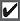 Filed by the Registrant                           Filed by a Party other than the Registrant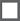 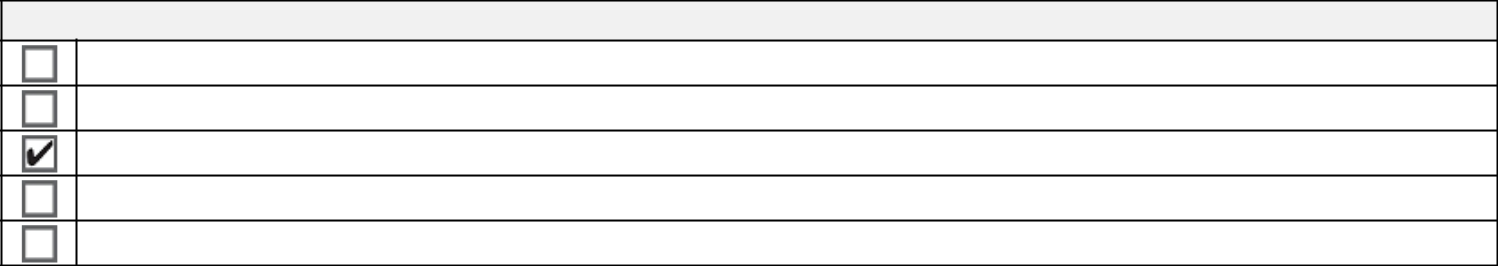 Check the appropriate box:Preliminary Proxy StatementConfidential, for Use of the Commission Only (as permitted by Rule 14A-6(E)(2))Definitive Proxy StatementDefinitive Additional MaterialsSoliciting Material under §240.14a-12Amneal Pharmaceuticals, Inc.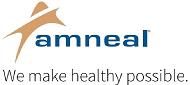 (Name of Registrant as Specified in Its Charter)(Name of Person(s) Filing Proxy Statement, if other than the Registrant)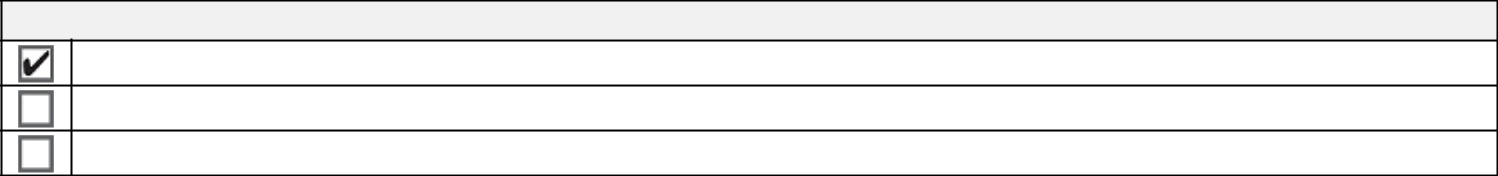 Payment of Filing Fee (Check all boxes that apply):No fee required.Fee paid previously with preliminary materials.Fee computed on table in exhibit required by Item 25(b) per Exchange Act Rules 14a-6(i)(1) and 0-11.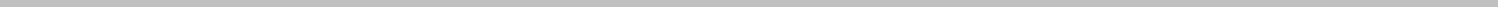 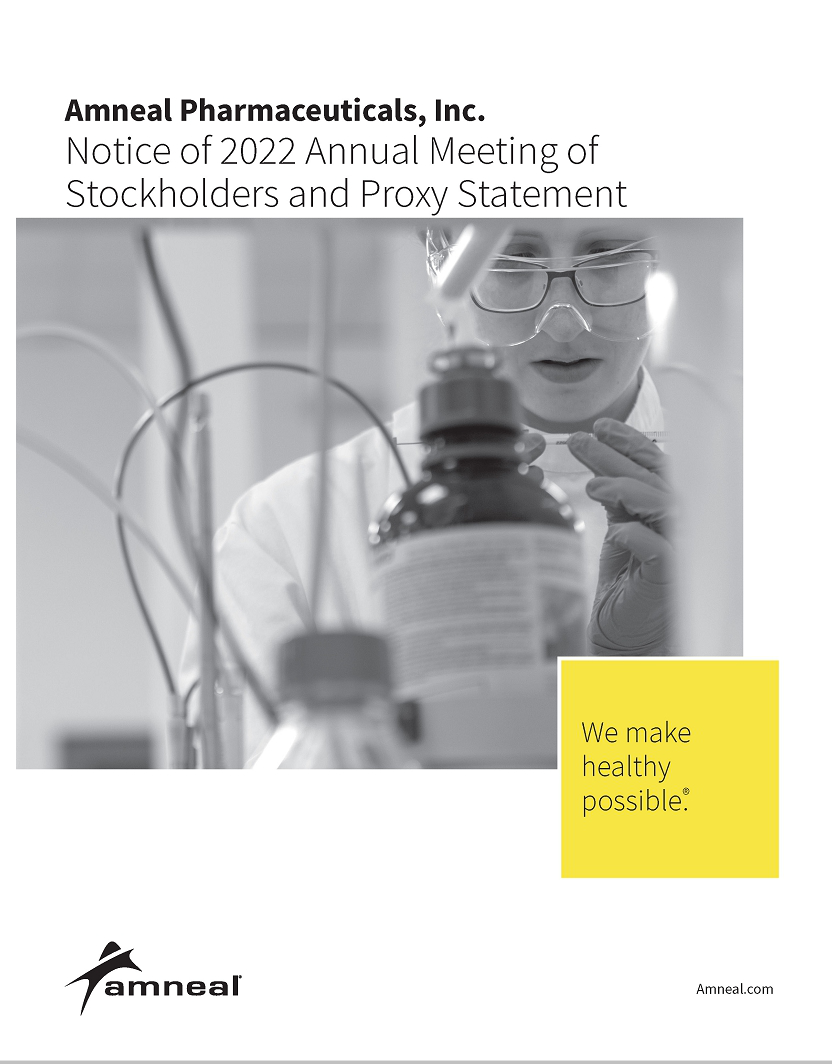 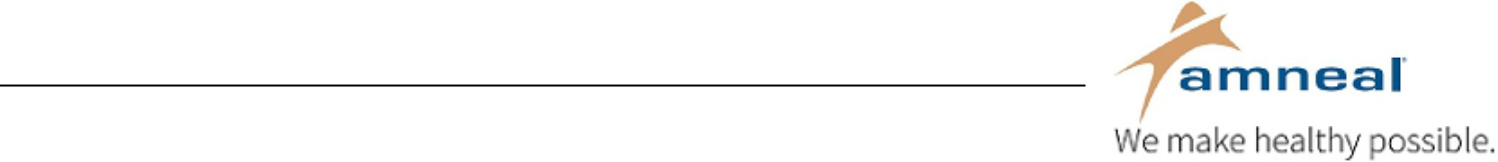 Notice of 2022Annual Meeting of Stockholders and Proxy StatementYou are cordially invited to attend the Amneal Pharmaceuticals, Inc. 2022 Annual Meeting of Stockholders.MONDAY, MAY 9, 20229:00 a.m., Eastern Daylight TimeVirtual Meeting at www.virtualshareholdermeeting. com/AMRX2022Items to be Voted OnElect as directors the 10 nominees named in the accompanying proxy statement;Approve the compensation of our named executive officers on an advisory basis;Ratify the appointment of Ernst & Young LLP as our independent registered public accounting firm for fiscal year 2022; andTransact such other business as may properly come before the annual meeting or any adjournment or postponement of the meeting.Record DateYou are eligible to vote if you were a stockholder of record at the close of business on March 11, 2022. A list of stockholders of record will be madeavailable to stockholders during the meeting at www.virtualshareholdermeeting.com/AMRX2022 when you enter your 16-Digit Control Number.VotingYour vote is important, and you are invited to attend the annual meeting. Whether or not you expect to attend the annual meeting, we encourage you to vote as soon as possible. To ensure your shares are voted, you may vote your shares in advance of the meeting over the internet, by telephone or, if you requested to receive printed proxy materials, by mailing a proxy or voting instruction card. Voting over the internet, by telephone or by mail will ensure your representation at the annual meeting regardless of whether you attend the meeting.Virtual Annual MeetingDue to the ongoing COVID-19 pandemic and to ensure the health and safety of our directors, members of management and stockholders, we are hosting a virtual meeting this year. The live audio webcast will be available at www.virtualshareholdermeeting.com/AMRX2022.This proxy statement and the related materials are first being distributed or made available to stockholders on or about March 25, 2022.By Order of the Board of Directors,Jason B. DalySenior Vice President, Chief Legal Officer & CorporateSecretaryBridgewater, New JerseyMarch 25, 2022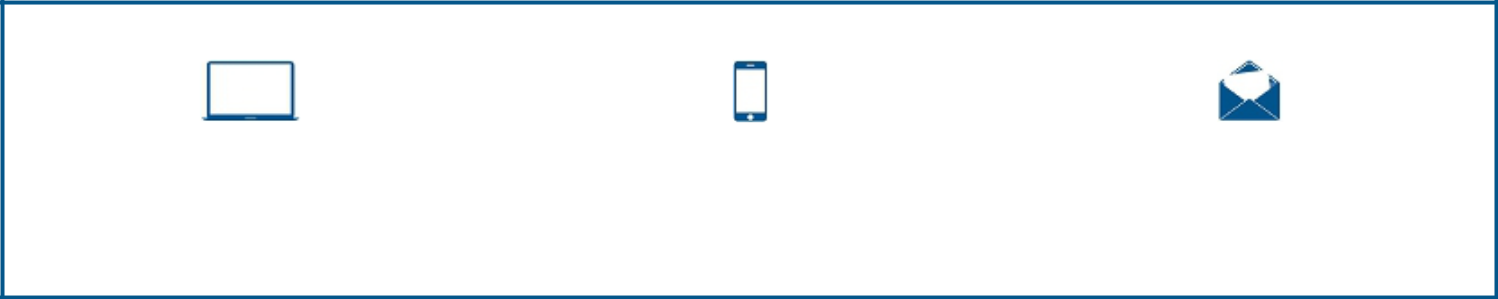 Review your proxy statement and vote in advance of the meeting in one of three ways:Please refer to the enclosed proxy materials or the information forwarded by your bank, broker or other holder of record to see which voting methods are available to you.Important Notice Regarding the Availability of Proxy Materials for the Annual Meeting of Stockholders to be held on May 9, 2022:The notice of annual meeting, this proxy statement and our annual report on Form 10-K for the fiscal year ended December 31, 2021 are available at www.proxyvote.com.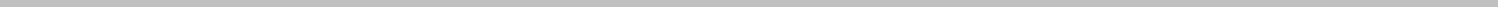 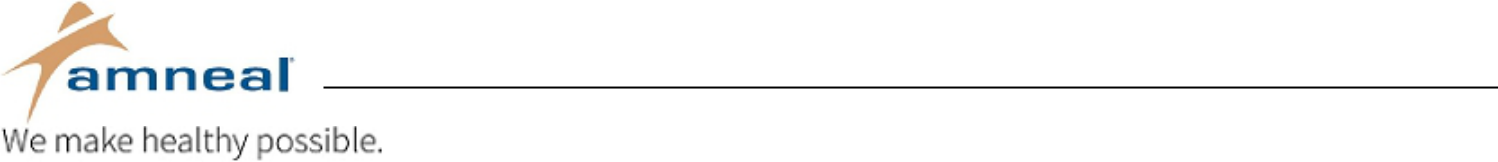 ToOur Fellow Stockholders, Stakeholders and Colleagues,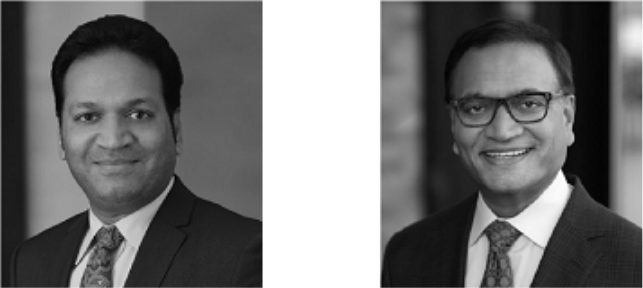 Chintu Patel	Chirag PatelCo-Founder,	Co-Founder, Co-ChiefCo-Chief Executive	Executive Officer,Officer and Director	President and Director2021 was another successful year for Amneal as we continued to drive strong execution, a robust cadence of new product innovations, enhanced operating efficiencies delivering margin expansion, and strategic M&A bolstering our core capabilities, pipeline, and portfolio. Today, Amneal is a diversified and growing pharmaceutical company across Generics, Specialty, Injectables, Biosimilars, Distribution and International. Our mission – we make healthy possible – is central to our success in improving access to affordable, high-quality, and innovative medicines. We are deeply grateful for our talented global employee family, which continues to grow stronger in size, passion, capability, and achievement. It is their hard work and passion for helping others that enables Amneal to impact so many lives.2021 HighlightsAcross Amneal, there were several notable accomplishments in 2021, including:Acquired Kashiv Specialty Pharmaceuticals in January 2021, which is focused on the development of complex generics, innovative drug delivery platforms and novel 505(b)(2) drugs;Launched 28 new Generics products as the portfolio continues to shift towards more complex, non-oral solid products;Acquired Puniska Healthcare in November 2021, expanding our Injectables business with additional infrastructure, manufacturing capabilities and capacity for the U.S. market and building a foundation for international expansion;Delivered strong growth in key promoted Specialty products, including Rytary® and Unithroid®, leveraging an expanded commercial team;Advanced our Specialty pipeline, including reporting positive data topline results from our pivotal Phase 3 RISE-PD clinical trial of IPX-203 for patients with Parkinson’s Disease;Added the DHE autoinjector for migraines to our Specialty pipeline, expected to launch in 2022;Drove continued growth in our durable AvKARE distribution business in the U.S.; andBolstered key core capabilities in R&D, commercial, and other functional areas.These substantial achievements contributed to our strong 2021 Company results, highlighted by 5% revenue growth and 18% adjusted EBITDA growth. One of the key achievements in 2021 was higher gross margins driven by new product launches and operating efficiencies. Operational excellence and higher gross margins were key stated goals since we returned as Co-CEOs in August 2019, and we achieved both in 2021. In addition, we enhanced our business, particularly the higher growth areas including Specialty, Injectables, and Biosimilars with new commercial products and additional pipeline assets, and further built key capabilities that we believe will serve the Company well over the long-term.We closed 2021 with $257 million of cash and cash equivalents on our balance sheet and continued to fund inorganic investments through cash generated from operations. Our consistent performance led to an upgrade of our long-term debt by Moody’s in 2021. Over the last few years, Amneal has driven a significant decrease in net leverage from 7.0x at the end of 2019, to 5.3x at the end of 2020, to 4.6x at the end of 2021, with our target of 3.0x to 4.0x net leverage.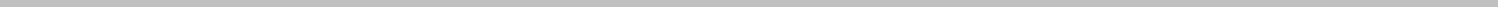 As we move forward, we look to continue building our business for long-term success and impact in 2022. This year we expect a number of exciting new product launches, including our entry into biosimilars. In early 2022, we acquired Saol Therapeutics’s Baclofen franchise, which expanded our neurology presence into muscle spasticity. We believe that the strategic actions we have prioritized for 2022 will differentiate and position Amneal to continue creating value for all stakeholders.A Responsible Commitment to Making Healthy PossibleAt Amneal, we are guided by a deep sense of purpose: We make healthy possible. To us, “healthy” not only represents our commitment to producing quality, accessible generic and specialty medicines, but also to elevating our people and our communities, striving for leadership in social and environmental stewardship, and delivering meaningful value for all who depend on us. We are driving that vision by strengthening the talent, diversity and capabilities of our employee family. We are deepening our portfolio of innovative Specialty products focused on Central Nervous System, Movement Disorders and Endocrinology to help address unmet therapeutic needs. We are directing our strong R&D capabilities to create more affordable generics of complex products that help more patients access essential medicines. We are focused on driving efficiencies across our global facilities and supply chain that minimize our consumption of natural resources. And we are enhancing our support for social advocacy, therapeutic communities, employee volunteerism and philanthropic partnerships.We invite you to read Amneal Pharmaceuticals’ “ At a Glance,” which follows this letter and describes what we do and how we improve access to medications for patients around the world while creating long-term value for our stockholders.We also encourage you to read the pages of this proxy statement to inform your voting decisions. We ask for your voting support, invite you to attend our annual meeting and encourage you to communicate with us via the various means described in this proxy statement.Sincerely,Chintu PatelCo-Founder, Co-CEO and Director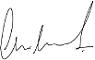 Chirag K. PatelCo-Founder, Co-CEO, President and DirectorMarch 25, 2022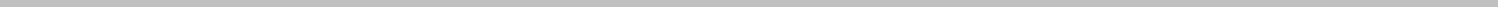 AMNEAL PHARMACEUTICALS’ INC. AT-A-GLANCEWHAT DO WE DO?We founded Amneal Pharmaceuticals, Inc. (“Amneal” or the “Company”) in 2002 to provide access to affordable medicines. Amneal is a global, vertically integrated, multi-billion dollar generics and specialty pharmaceuticals company. We provide over 7,000 high-quality jobs and help consumers obtain access to the medicines they need.WHAT IS OUR STRATEGY?We are focused on providing high-quality, essential medicines to patients and creating value for all stakeholders. Our strategy is sharply focused, yet we believe provides the appropriate flexibility needed to navigate an unpredictable healthcare environment where cost pressures are acute. Key elements supporting our value creation strategy include:Operating large-scale, in-house best-in-class manufacturing facilities globally;Creating a carefully funded research and development platform to feed a large and diverse pipeline of over 230 products to supplement our current portfolio of more than 250 marketed commercial products;Executing on a strategy to steadily move up the value chain to more complex and difficult-to-manufacture products that offset the steady erosion of our base Generics business and that have higher barriers to entry and more defensible revenue streams, including:Our move into sterile injectables, which typically have more durable revenue streams with institutional customers;Our expansion into the federal healthcare sector through AvKARE, which diversifies our channel mix; andOur Specialty segment, which benefits from a truly differentiated platform in neurology and endocrinology that helps us serve large populations with unmet needs and leverage our existing commercial infrastructure;Maintaining collaborative relationships with regulators and sustaining an excellent track record within the industry, with no major observations at our sites to date;Steadily broadening our scientific and industry expertise through management of and partnership with adjacent life-sciences areas;Making strategic acquisitions in adjacent life sciences areas to enable continual and rapid pivoting and learning; andDriving impact through corporate responsibility and ESG:In 2021, the Company advanced these critical efforts by building a formal environmental, social and governance (“ESG”) framework. We established an ESG function to guide our ESG programs and ongoing reporting. We published our inaugural Corporate Social Responsibility report highlighting six key areas of focus (Company, People, Products, Governance, Planet and Impact). Further, consistent with its charter, our Nominating and Governance Committee oversees our extensive ESG efforts, with management providing regular updates to the Committee regarding the Company’s progress.We are pleased with our progress, but we are just getting started. Every year, we aim to review and enhance our ESG programs and reporting to ensure that we are improving, staying competitive and honoring our commitment to being a responsible, transparent, and trusted business. We invite stockholder input as we work to enhance how our ESG strategy drives sustainable value for our stockholders, employees, customers, local communities and the environment.Further information on our Responsibility program is available at https://www.amneal.com/about/responsibility. Please note that this website and our Corporate Responsibility Report are not part of our public disclosures and are not part of our proxy solicitation materials.WHAT DIFFERENTIATES AMNEAL PHARMACEUTICALS?We combine the best of public company accountability, large scale vertical integration and a strong track record of agile execution with a long-term vision for the healthcare industry and Amneal’s leadership role in it. We believe this is a combination that is particularly valuable in the global, affordable medicines sector in these complex and challenging times.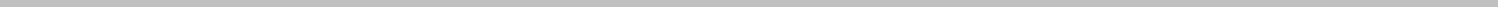 Table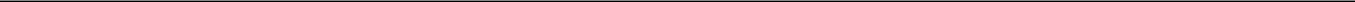 of Contents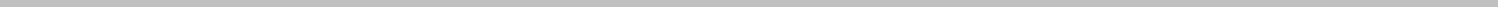 Back to ContentsSafe Harbor StatementCertain statements contained herein, regarding matters that are not historical facts, may be forward-looking statements (as defined in the U.S. Private Securities Litigation Reform Act of 1995). Such forward-looking statements include statements regarding management’s intentions, plans, beliefs, expectations or forecasts for the future, including among other things: discussions of future operations; expected operating results and financial performance; impact of planned acquisitions and dispositions; the Company’s strategy for growth; product development; regulatory approvals; market position and expenditures. Words such as “plans,” “expects,” “will,” “anticipates,” “estimates” and similar words are intended to identify estimates and forward-looking statements.The reader is cautioned not to rely on these forward-looking statements. These forward-looking statements are based on current expectations of future events. If the underlying assumptions prove inaccurate or known or unknown risks or uncertainties materialize, actual results could vary materially from the expectations and projections of Amneal. Such risks and uncertainties include, but are not limited to: our ability to successfully develop, license, acquire and commercialize new products on a timely basis; the competition we face in the pharmaceutical industry from brand and generic drug product companies, and the impact of that competition on our ability to set prices; our ability to obtain exclusive marketing rights for our products; our ability to manage our growth through acquisitions and otherwise; our dependence on the sales of a limited number of products for a substantial portion of our total revenues; the continuing trend of consolidation of certain customer groups; our dependence on third-party suppliers and distributors for raw materials for our products and certain finished goods; legal, regulatory and legislative efforts by our brand competitors to deter competition from our generic alternatives; the impact of severe weather; the impact of the ongoing COVID-19 pandemic; risks related to federal regulation of arrangements between manufacturers of branded and generic products; our reliance on certain licenses to proprietary technologies from time to time; the significant amount of resources we expend on research and development; the risk of product liability and other claims against us by consumers and other third parties; risks related to changes in the regulatory environment, including U.S. federal and state laws related to healthcare fraud abuse and health information privacy and security and changes in such laws; changes to the Food and Drug Administration (“FDA”) product approval requirements; the impact of healthcare reform and changes in coverage and reimbursement levels by governmental authorities and other third-party payers; our dependence on third-party agreements for a portion of our product offerings; the impact of global economic conditions, including any economic effects stemming from adverse geopolitical events; our ability to identify, make and integrate acquisitions or investments in complementary businesses and products on advantageous terms; our substantial amount of indebtedness and our ability to generate sufficient cash to service our indebtedness in the future, and the impact of interest rate fluctuations on such indebtedness; our obligations under a tax receivable agreement may be significant; and the high concentration of ownership of our Class A Common Stock and the fact that we are controlled by the Amneal Group. The forward-looking statements contained herein are also subject generally to other risks and uncertainties that are described from time to time in our filings with the Securities and Exchange Commission (the “SEC”), including under Item 1A, “Risk Factors” in our most recent Annual Report on Form 10-K and in our subsequent reports on Forms 10-Q and 8-K. Investors are cautioned not to place undue reliance on any such forward-looking statements, which speak only as of the date they are made, and we undertake no obligation to revise or update such statements to reflect the occurrence of events or circumstances after the date hereof.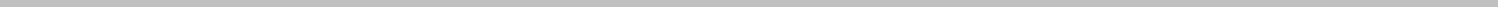 Back to ContentsCorporate GovernanceCorporate StructureThe Company is a holding company, whose principal assets are common units (“Amneal Common Units”) of Amneal Pharmaceuticals, LLC (“Amneal LLC”).In 2018, Amneal LLC completed the acquisition of Impax Laboratories, Inc. (“Impax”), a generic and specialty pharmaceutical company (the “Combination”).The group, together with their affiliates and certain assignees, who owned Amneal LLC when it was a private company (the “Amneal Group”) held 50.4% of Amneal Common Units and the Company held the remaining 49.6% as of December 31, 2021. Although the Company has a minority economic interest in Amneal LLC, it is Amneal LLC’s sole managing member, having the sole voting power to make all of Amneal LLC’s business decisions and control its management.Stockholders AgreementIn connection with the Combination, we entered into a stockholders agreement with the Amneal Group, which was amended and restated in August 2019 (the “Stockholders Agreement”), that sets forth, among other things, certain rights and obligations of the Company and the Amneal Group with respect to the corporate governance of the Company.Board CompositionThe Stockholders Agreement provides that, until the Amneal Group owns less than 10% of the outstanding shares of the Company’s common stock, the Board of Directors of the Company (the “Board”) will consist of no more than 13 members.As of the date hereof, the Board has fixed its size at 10, composed as follows:Amneal Group Directors. Six directors, including the Chairman of the Board, were designated by the Amneal Group. The directors designated by the Amneal Group, two of whom qualify as and are considered independent under the rules of the New York Stock Exchange (“NYSE”), are referred to herein as the “Amneal Group Directors.”Non-Amneal Group Directors. Four directors were designated as the Company Independent Directors (as defined in the Stockholders Agreement). The directors not designated by the Amneal Group are referred to herein as the “Non-Amneal Group Directors.”Pursuant to, and effective as of, the amendment to the Stockholders Agreement in August 2019, the Amneal Group representative who appoints the Amneal Group Directors will not be (i) an employee of the Company or (ii) an individual controlled, directly or indirectly, by employees of the Company, a Company subsidiary, or any person controlled by the Company. This change was made in connection with the appointment of Chirag Patel and Chintu Patel as co-Chief Executive Officers in order to preserve the independence of those Amneal Group Directors who are intended to be independent.For so long as the Amneal Group continues to beneficially own more than 50% of the outstanding shares of the Company, the Amneal Group Directors will have the right to designate the Chairman or Co-Chairmen of the Board, and the Non-Amneal Group Directors will have the right to designate a lead Independent Director of the Board (as applicable).TPG Group Holdings has the right, subject to certain ownership thresholds and other requirements, to designate a director for appointment to the Company’s Board (which right TPG currently has not exercised) or to designate an observer to the Board.There are currently two observers to the Board, one of whom has been designated by the Board of Directors and one of whom has been designated by TPG Group Holdings.For so long as the Amneal Group continues to beneficially own more than 50% of the outstanding shares of the Company, the Amneal Group will have the right to designate for nomination the lowest number of designees that constitute a majority of the total number of directors comprising the Board. The Company will cause such nominee(s) to be included in any slate of nominees recommended by the Board to the stockholders of the Company for election. Seventy-five percent (75%) of the directors serving on the Nominating and Corporate Governance Committee will be required to approve (i) a decision not to nominate any of the initial directors of the Company as of the closing of the Combination for re-election to the Board at either of the first two annual meetings of stockholders of the Company following the completion of the Combination and (ii) until the third annual meeting of stockholders of the Company following the completion of the Combination, any change to the individuals serving as Chairman or Co-Chairmen of the Company’s Board.Back to ContentsIf the Amneal Group beneficially owns 50% or less but more than 10% of the outstanding shares of the Company, the Amneal Group will have the right to designate a number of directors proportionate to the beneficial ownership of outstanding shares of the Company held by the Amneal Group (rounded up to the nearest whole number); provided, however, that such rounding shall not result in the Amneal Group having the right to designate a majority of the total number of directors comprising the Board when the Amneal Group beneficially owns 50% or less of the outstanding shares of the Company’s common stock.With respect to the Amneal Group Directors, until the date on which the Amneal Group ceases to beneficially own at least 10% of the outstanding shares of the Company (the “Trigger Date”), any vacancy will be filled by the Board with a director designated by the Amneal Group, except when such vacancy is created when the number of the Amneal Group Directors then serving on the Board is in excess of the number of Amneal Group designees the Amneal Group has the right to designate under the Company’s Bylaws and the Stockholders Agreement.With respect to the Non-Amneal Group Directors, the Nominating and Corporate Governance Committee will recommend to the Company’s Board to fill any vacancy (other than the CEO of the Company) with a person who satisfies all the qualifications of a Company Independent Director (as defined in the Stockholders Agreement), subject to the prior written consent of the Conflicts Committee.Board CommitteesThe Stockholders Agreement provides that the Company’s Board shall have the following committees: (i) Audit Committee, (ii) Nominating and Corporate Governance Committee, (iii) Compensation Committee, and (iv) Conflicts Committee. The formation of, composition of, and amendment to the charter of any other committee requires the approval of 75% of the directors on the Company’s Board.Until the Trigger Date, each committee of the Company’s Board (other than the Conflicts Committee) will include at least one director designated by the Amneal Group, subject to the applicable NYSE requirements. If at any time, any committee (other than the Conflicts Committee) does not have at least one such Amneal Group-designated director, the Amneal Group will be entitled to designate a director to have observer rights with respect to such committee.Amneal Group Agreement to VoteUntil the Trigger Date, the Amneal Group must cause its shares to be present for quorum purposes at any stockholders meeting, vote in favor of all director nominees recommended by the Company’s Board, and not vote in favor of the removal of any Non-Amneal Group Director, unless such removal is recommended by the Nominating and Corporate Governance Committee.Amneal Group Consent RightsFor so long as the Amneal Group beneficially owns more than 25% of the outstanding shares of the Company, the Company will not take the following actions without obtaining prior consent of the Amneal Group:amend, modify, or repeal any provision of the Company’s Certificate of Incorporation or Bylaws in a manner that adversely impacts any Amneal Group member;effect any change in the authorized number of directors, except pursuant to the Stockholders Agreement;create or reclassify any new or existing class or series of capital stock to grant rights, preferences, or privileges with respect to voting, liquidation, redemption, conversion or dividends that are senior to or on parity with those of the shares held by the Amneal Group; orconsummate any transaction as a result of which (a) more than 50% of the outstanding shares of the Company will be beneficially owned by any persons other than Amneal Group members and (b) any Amneal Group member receives an amount or form of consideration different from that which is granted to other holders of the Company’s shares.Bylaws AmendmentsAs previously disclosed and referenced above, in light of the substantial investment of the Amneal Group prior to the Combination, the Company continues to have certain legacy obligations and corporate governance features that were adopted in connection with the Combination. In particular, the Bylaws that we adopted following the Combination contained a provision requiring the vote of not less than two-thirds of the voting power of the issued and outstanding shares entitled to vote at a duly called and convened annual or special meeting of stockholders in order to amend certain limited Bylaws provisions, including provisions related to stockholder meetings and proposals as well as to the number, term and removal of and nominatingwww.amneal.com	AMNEAL PHARMACEUTICALS, INC. | 2022 Proxy Statement	10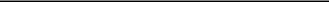 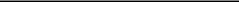 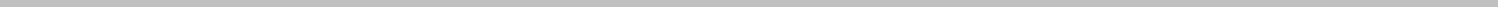 Back to Contentsprocess for directors. Given the consent rights afforded to the Amneal Group described above pursuant to the Stockholders Agreement, coupled with the continued significant ownership stake of the Company by the Amneal Group, as exemplified by the Company’s designation as a “controlled company” as further discussed below, we expect that this provision will remain in place for the foreseeable future unless otherwise determined by the Amneal Group.Code of Business Conduct; Corporate Governance Guidelines; Board Committee ChartersWe are committed to conducting every aspect of our business in an ethical, open and honest manner and in full compliance with the law, both in letter and in spirit. Our Code of Business Conduct applies to all of our employees, officers and directors and lays out guidelines for our employees, officers and directors to follow as they conduct business on behalf of our Company. We have also adopted Corporate Governance Guidelines, which, together with our Certificate of Incorporation, Bylaws and Board committee charters, form the framework for the corporate governance of the Company. In addition, the Stockholders Agreement between the Company and the Amneal Group and the limited liability company agreement of Amneal LLC set forth a number of corporate governance requirements with respect to the Company.The full text of the Code of Business Conduct as well as our Corporate Governance Guidelines, Audit Committee Charter, Compensation Committee Charter, Nominating and Corporate Governance Committee Charter and Conflicts Committee Charter are available at the investors section of our web site, http://investors.amneal.com. We intend to satisfy our disclosure obligations, if any, with respect to any amendment to, or waiver from, a provision of the Code of Business Conduct that applies to our directors or executive officers, including our principal executive officers, principal financial officer or principal accounting officer, in the investors section of our web site. Stockholders may request free printed copies of the Code of Business Conduct, Corporate Governance Guidelines and the Board committee charters by writing to: Amneal Pharmaceuticals, Inc., Attention: Corporate Secretary, 400 Crossing Boulevard, Bridgewater, NJ 08807 or corporatesecretary@amneal.com.Controlled Company StatusThe Amneal Group holds a majority of the voting power of our common stock. As a result, we are a “controlled company” as defined by NYSE listing rules and may elect to avail ourselves of exemptions from certain NYSE corporate governance listing requirements. Despite our status as a controlled company, we have chosen to govern ourselves without using these exemptions, which we believe sets the right tone with respect to our approach to corporate governance. Generally speaking, a controlled company is exempt from the requirements of (a) a majority of the board of directors consisting of independent directors; (b) a nominating and corporate governance committee composed entirely of independent directors with a written charter addressing specified matters; and (c) a compensation committee composed entirely of independent directors, with a written charter addressing specified matters. Although we currently do not avail ourselves of any of these exemptions, if we were to take advantage of any of them, our stockholders would not have the same protections afforded to stockholders of companies that are subject to all of the NYSE corporate governance listing requirements.Board Leadership StructureOur Board of Directors is led by an independent Chairman. The Chairman’s responsibilities include, but are not limited to, presiding over all meetings of the Board at which members of management are not present, including any executive sessions of independent directors, reviewing Board meeting schedules and agendas and acting as a liaison between the independent directors and the Co-Chief Executive Officers. Our Co-Chief Executive Officers do not hold leadership positions on the Board, but our Corporate Governance Guidelines do not prohibit them from doing so, as the Board retains the discretion to modify its leadership structure in the future as it deems appropriate. The Board has determined that its leadership structure currently is in the best interests of the Company and our stockholders because it allows our Co-Chief Executive Officers to focus on our day-to-day business and our Chairman to focus on managing Board operations and effectiveness and other corporate governance matters, while providing independent Board leadership.Back to ContentsMeetings of the Board of DirectorsIn the fiscal year ended December 31, 2021 (“fiscal 2021”), the Board of Directors held eight meetings. Each of the directors attended at least 75% of the aggregate of all meetings held by the Board of Directors and each committee of the Board of Directors on which he or she served during fiscal 2021, in each case held during the period for which he or she was a director and committee member. Our independent directors meet in executive session at least twice annually. The Chairman presides over executive sessions of the independent directors.Communication with the Board of Directors; Director Attendance at Annual MeetingsStockholders, employees and all other interested parties may communicate with a member or members or a committee of the Board of Directors by addressing their correspondence to the Board member or members or committee c/o Corporate Secretary, Amneal Pharmaceuticals, Inc., 400 Crossing Boulevard, Bridgewater, NJ 08807 or by email to corporatesecretary@amneal.com. Our corporate secretary will review the correspondence and will determine, in his good faith judgment, which stockholder communications will be relayed to the Board of Directors, any committee or any director. Our corporate secretary has the authority to discard or disregard any inappropriate communications or to take other appropriate actions with respect to any such inappropriate communications. Subject to the foregoing, mail addressed to “Board of Directors” or “non-management directors” will be forwarded to the Chairman.Recognizing that director attendance at our annual meetings can provide our stockholders with a valuable opportunity to communicate with Board members about issues affecting our Company, we encourage and expect our directors to attend each annual meeting of stockholders. All 10 of our directors attended the 2021 annual meeting.Director IndependenceIn making independence determinations, the Board of Directors observes all criteria for independence established by the SEC, the NYSE, other governing laws and regulations, and the Stockholders Agreement, and considers all relevant facts and circumstances. In accordance with our Corporate Governance Guidelines, to be considered independent:the director must meet the bright-line independence tests under the listing standards of the NYSE; andthe Board must affirmatively determine that the director otherwise has no material relationship with our Company either directly or as a partner, stockholder or officer of an organization that has a relationship with our Company.The Board of Directors, through its Conflicts Committee, annually reviews all relevant business relationships any director may have with our Company. As a result of its annual review, the Board has affirmatively determined that each of the following directors meets the independence tests under the listing standards of the NYSE, none of them has a material relationship with the Company and, as a result, such directors are independent: Paul Meister, J. Kevin Buchi, Jeff George, John Kiely, Ted Nark, and Shlomo Yanai.In making the foregoing independence determination, the Board of Directors considered the following relationship in light of the Company’s independence standards and determined that it does not constitute a material relationship with the Company:Ted Nark was previously listed on the website of Tarsadia Investments, a family office investment firm, as an independent senior advisor. Tushar Patel, who is a member of the Amneal Group and an observer to the Board, is the Chairman and Founder of Tarsadia Investments. Gautam Patel, who is a member of the Amneal Group and a member of the Board, is a Managing Director of Tarsadia Investments. Mr. Nark does not receive and has never received any compensation from Tarsadia Investments. Further, Mr. Nark does not maintain an office at, participate in the management of, or have access to any proprietary or confidential information held by Tarsadia Investments nor does he have any contractual or legal relationship with Tarsadia or Tushar Patel.In addition to the director independence standards described above, the Stockholders Agreement imposes additional independence requirements that apply in certain circumstances. The Stockholders Agreement defines a “Company Independent Director” as a director who:meets the independence standards under the rules of the NYSE;is a non-Amneal Group Director;is not a current or former member of the Board of Directors of any Amneal Group member or its affiliates or officer or employee of any Amneal Group member or its affiliates;does not have and has not had any other material relationship with the Company or its affiliates; andis designated as a “Company Independent Director.”www.amneal.com	AMNEAL PHARMACEUTICALS, INC. | 2022 Proxy Statement	12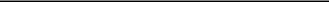 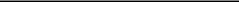 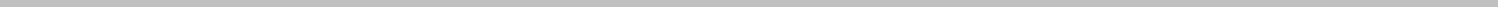 Back to ContentsCommittees of the Board of DirectorsThe Board of Directors has five standing committees: an Audit Committee, a Compensation Committee, a Nominating and Corporate Governance Committee, a Conflicts Committee, and a Technology and Operational Compliance Committee.The following table sets forth the members of each committee and the number of meetings held during fiscal 2021 for each of the Board’s committees, as well as each director’s status as either independent or not independent and either an Amneal Group Director or Non-Amneal Group Director.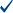 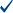 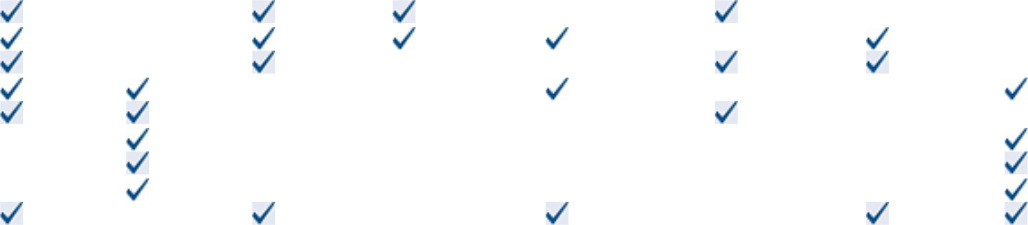 Audit CommitteeThe principal duties and responsibilities of our Audit Committee are to assist the Board in its oversight of:the quality and integrity of the Company’s financial statements;the Company’s compliance with legal and regulatory requirements;the implementation of the Company’s enterprise risk management program and policies with respect to risk assessment and risk management, including cyber risks and information security;the independent auditor’s qualifications, performance and independence; andthe performance of the Company’s internal audit function.The Audit Committee has the power to investigate any matter brought to its attention within the scope of its duties. It also has the authority to retain counsel and advisors to fulfill its responsibilities and duties. Each director who serves on the Audit Committee is independent under the listing standards of the NYSE and as that term is used in Section 10A(m)(3) of the Securities Exchange Act of 1934, as amended. The Board of Directors has determined that each member of the Audit Committee meets the financial literacy requirements of the NYSE. Further, the Board of Directors has determined that John Kiely qualifies as an Audit Committee financial expert as that term is defined by applicable SEC regulations and has designated Mr. Kiely as the Audit Committee’s financial expert.The Audit Committee operates under a written charter adopted by the Board of Directors. A copy of the charter is available at the investor relations section of our website at https://investors. amneal.com/corporate-governance/policies. The report of the Audit Committee begins on page 58 of this proxy statement.Back to ContentsCompensation CommitteeThe principal duties and responsibilities of the Compensation Committee are as follows:review and oversee the Company’s overall compensation philosophy and oversee the development and implementation of compensation programs aligned with the Company’s business strategy;review and make recommendations to the Board in overseeing the compensation of the Company’s directors and Co-Chief Executive Officers and review and approve the compensation of the Company’s other executive officers;oversee the Company’s policies and practices with respect to managing compensation-related risks; andoversee and approve the management continuity process.Each director who serves on the Compensation Committee is independent under the listing standards of the NYSE and applicable SEC regulations with respect to Compensation Committees. In addition to satisfying all other applicable independence requirements, all members of the Compensation Committee qualify as “non-employee directors” for purposes of Rule 16b-3 under the Securities Exchange Act of 1934, as amended (the “Exchange Act”). The Compensation Committee operates under a written charter adopted by the Board of Directors, a copy of which is available at the investor relations section of our website at https://investors.amneal.com/corporate-governance/policies. The report of the Compensation Committee is on page 37 of this proxy statement.Pursuant to the Stockholders Agreement, the Amneal Group has the right to nominate two of the four directors serving on the Compensation Committee for so long as the Amneal Group beneficially owns more than 50% of the outstanding shares of the Company. The remaining directors are designated by a majority of the Company Independent Directors of the Company’s Board.Nominating and Corporate Governance CommitteeThe principal duties and responsibilities of the nominating and governance committee are as follows:identify individuals qualified to become Board members consistent with the criteria approved by the Board;recommend to the Board director nominees for election by stockholders;take leadership role in overseeing management’s handling of ESG matters of importance to the Company;develop and recommend to the Board a set of Corporate Governance Guidelines; andoversee the evaluation of the Board and management.Each director who serves on the Nominating and Corporate Governance Committee is independent under the listing standards of the NYSE. The Nominating and Corporate Governance Committee operates under a written charter adopted by the Board of Directors, a copy of which is available at the investor relations section of our website at https://investors.amneal.com/ corporate-governance/policies.Pursuant to the Stockholders Agreement, the Amneal Group has the right to nominate two of the four directors serving on the Nominating and Corporate Governance Committee for so long as the Amneal Group beneficially owns more than 50% of the outstanding shares of the Company. The remaining directors are designated by a majority of the Company Independent Directors of the Company’s Board.Conflicts CommitteeThe principal duties and responsibilities of the Conflicts Committee are to provide leadership and guidance to the Board and the Company regarding transactions or situations involving potential conflicts of interest between the Company and its related parties.The Conflicts Committee operates under a written charter adopted by the Board of Directors, a copy of which is available at the investor relations section of our website https://investors. amneal.com/corporate-governance/policies.Pursuant to the Stockholders Agreement, until the Trigger Date, the Board will have a Conflicts Committee comprised solely of Company Independent Directors. Any amendments to the Conflicts Committee Charter will be approved by (i) 75% of the directors of the Company’s Board, (ii) a majority of the Company Independent Directors, and (iii) a majority of the Conflicts Committee. The responsibilities of the Conflicts Committee include approval of certain transfers of shares of the Company by an Amneal Group member to third parties, approval of any related party transactions, and approval of any material amendment to the Stockholders Agreement, as set forth in the Conflicts Committee Charter.Technology and Operational Compliance CommitteeThe principal duties and responsibilities of the Technology and Operational Compliance Committee are to assist the Board in overseeing the Company’s application of technology to its manufacturing, research and development and operations and quality compliance functions, and to act as an advisory committee to management to provide input in connection with the Company’s operations.www.amneal.com	AMNEAL PHARMACEUTICALS, INC. | 2022 Proxy Statement	14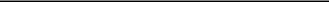 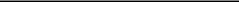 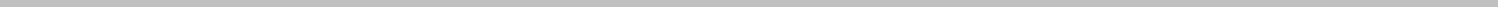 Back to ContentsThe Board’s Role in Risk OversightManagement is responsible for managing the day-to-day risks our Company faces. Our Board of Directors is responsible for:confirming that management has implemented an appropriate system to manage these risks, i.e., to identify, assess, mitigate, monitor and communicate about these risks; andproviding effective risk oversight through the Board’s committee structure and oversight processes.Beyond these fundamental responsibilities for risk oversight, our Board concentrates on the broader implications of our strategic plans and allows the committees to focus on specific areas of risk. Our directors, through their risk oversight role, are responsible for confirming that the risk management processes designed and implemented by the Company’s executive officers and other senior managers are consistent with the Company’s corporate strategy and are functioning as intended.The Board believes that full and open communication between management and the Board of Directors is essential for effective risk management and oversight. Our executive officers attend our quarterly Board meetings. In addition to making quarterly presentations at such meetings regarding our operations, our executive officers are available to discuss any questions or concerns raised by the Board relating to risk management and any other matters. In addition, management typically reports on cybersecurity matters to our Audit Committee twice a year.While the Board is ultimately responsible for risk oversight at our Company, our Board committees assist the Board in fulfilling its oversight responsibilities in certain areas of risk.Audit CommitteeIn accordance with its charter, the Audit Committee is required to, among other things, focus on the reasonableness of control processes for identifying and managing key business, financial and regulatory reporting risks. The Audit Committee is also mandated by its charter to discuss with management our Company’s major financial risk exposures and the steps management has taken to monitor and control such exposures, including, as required by the NYSE, our risk assessment and risk management policies. The Audit Committee monitors our Company’s credit risk, liquidity risk, regulatory risk, operational risk and enterprise risk through regular reviews with management, external auditors and our Company’s internal audit function. The Audit Committee reviews and discusses with management the implementation, execution and performance of the Company’s enterprise risk management program and the strategies, processes and controls pertaining to the management of the company’s information technology operations, including cyber risks and information security.Compensation CommitteeThe Compensation Committee assists the Board in fulfilling its oversight responsibilities with respect to the evaluation and management of risks arising from our compensation policies and programs. As a result of its evaluation, the Compensation Committee has concluded that the risks arising from our compensation policies and practices are not reasonably likely to have a material adverse effect on our Company.Nominating and Corporate Governance CommitteeThe Nominating and Corporate Governance Committee assists the Board in fulfilling its oversight responsibilities with respect to the management of risks associated with corporate governance, including Board structure, size, membership and succession planning for our directors, as well as ESG matters of importance to the Company. As discussed in more detail in “Director Nominations--Board and Organizational Diversity,” and consistent with the Company’s commitment to strong ESG standards and diverse representation on its Board, the Nominating and Corporate Governance Committee has made it a priority to identify an additional, highly-qualified, diverse candidate for the Board in advance of the 2023 Annual Meeting of Stockholders.Conflicts CommitteeThe Conflicts Committee assists the Board in fulfilling its oversight responsibilities with respect to the management of the risks associated with the conflicts of interest that may arise from certain related party transactions.Technology and Operational Compliance CommitteeThe Technology and Operational Compliance Committee assists the Board in fulfilling its oversight responsibilities with respect to the management of the risks associated with the Company’s use of technology, including in its manufacturing and research and development operations.Back to ContentsDirector NominationsThe Nominating and Corporate Governance Committee considers recommendations for directorships submitted by our stockholders on a substantially similar basis as it considers other nominees. Stockholders who wish the Nominating and Corporate Governance Committee to consider their recommendations for nominees for the position of director should submit their recommendations, in accordance with the procedures (including the information requirements) set forth in our Bylaws, in writing to: Corporate Secretary, Amneal Pharmaceuticals, Inc., 400 Crossing Boulevard, Bridgewater, NJ 08807. For the Nominating and Corporate Governance Committee to have adequate time to consider such candidate, the stockholder’s notice should be received at the address above within the time period set forth in our Bylaws (see “Director Nominations and Other Proposals to Be Presented at Our 2023 Annual Meeting” below).In its assessment of each potential candidate, the Nominating and Corporate Governance Committee reviews the nominee’s personal and professional integrity, ethics and values and ability to make mature business decisions. The Nominating and Corporate Governance Committee may also consider the following criteria, as well as any other factor the committee deems relevant:the candidate’s experience in corporate management, such as serving as an officer of a publicly held company;the candidate’s experience as a board member of a publicly held company;the candidate’s professional and academic experience relevant to our industry;the strength of the candidate’s leadership skills;the candidate’s experience in finance and accounting and executive compensation practices;diversity of viewpoints, background, experience and other demographics; andwhether the candidate has the time required for the preparation, participation and attendance at board and committee meetings.Nominees may also be recommended by directors, members of management, or, in some cases, by a third-party firm. In identifying and considering candidates for nomination to the Board, the Nominating and Corporate Governance Committee may consider, in addition to the requirements described above and set out in its charter, quality of experience, our needs and the range of knowledge, experience and diversity represented on the Board. Each director candidate is evaluated by the Nominating and Corporate Governance Committee based on the same criteria and in the same manner, regardless of whether the candidate was recommended by a stockholder or by others.The Board of Directors does not have a formal policy on Board diversity as it relates to the selection of nominees for the Board. That said, the Board believes that diversity and a variety of experiences and viewpoints should be represented on the Board. In selecting a director nominee, the Nominating and Corporate Governance Committee focuses on skills, viewpoints, expertise or background that would complement the existing Board. The Nominating and Corporate Governance Committee seeks to identify candidates representing diverse experience at policy-making levels in business, management, marketing, finance, human resources, communications and other areas that are relevant to our activities. In addition, one of the many factors that the Board and the Nominating and Corporate Governance Committee carefully considers is the importance to the Company of ethnic and gender diversity. The Nominating and Corporate Governance Committee assesses its effectiveness in this regard when evaluating the composition of the Board.In the case of a recommendation submitted by a stockholder, after full consideration, the stockholder proponent will be notified of the decision of the Nominating and Corporate Governance Committee.The Nominating and Corporate Governance Committee conducts the appropriate and necessary inquiries with respect to the backgrounds and qualifications of all director nominees. Diversity is essential to Amneal’s success. It starts at the top, with five out of ten of our executives identifying as diverse by race, ethnicity, or gender, and permeates through the organization of Amneal employees. In 2021, women represented 19% of our global workforce of Amneal employees. In the United States, they represented 39% of our workforce and held 27% of leadership roles at the level of Director and above for Amneal employees. Approximately 69% of our U.S. workforce of Amneal employees identified as diverse by race or ethnicity. The Nominating and Corporate Governance Committee also reviews the independence of each candidate and other qualifications of all director candidates, as well as considers questions of possible conflicts of interest between director nominees and our Company. After the Nominating and Corporate Governance Committee has completed its review of a nominee’s qualifications and conducted the appropriate inquiries, the Nominating and Corporate Governance Committee makes a determination whether to recommend the nominee for approval by the Board of Directors. If the Nominating and Corporate Governance Committee decides to recommend the director nominee for nomination by the Board of Directors and such recommendation is accepted by the Board, the form of our proxy solicitation will include the name of the director nominee.Board and Organizational DiversityThe Company also places a high priority on creating a Board that reflects expanded experiences and perspectives, including experiences and perspectives arising out of diversity related to race, gender, and areas of expertise. Consistent with this philosophy, our Board reflects a mix of ethnic and gender diversity.We are committed to expanding that diversity further. To that end, the Nominating and Corporate Governance Committee and the Board have made it a priority to identify an additional, highly-qualified candidate for the Board in advance of the 2023 Annual Meeting of Stockholders.www.amneal.com	AMNEAL PHARMACEUTICALS, INC. | 2022 Proxy Statement	16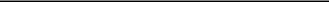 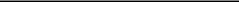 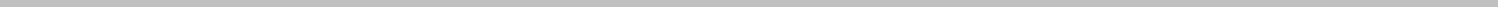 Back to ContentsDirector CompensationEach of our non-employee directors receives an annual fee payable in cash. In addition, so that our non-employee directors have an ownership interest aligned with our stockholders, each non-employee director also receives an annual grant of restricted stock units. Board members also receive an initial equity grant when they join the Board. Members of our Board committees receive an additional annual fee for each committee on which they serve. In addition to the annual grant of restricted stock units that all non-employee directors are eligible to receive, our Chairman receives an additional annual award of restricted stock units with a grant date fair value of $100,000 in connection with his increased duties. From time to time, the Compensation Committee reviews the compensation of our non-employee directors with our independent compensation consultant and makes recommendations to the Board with respect to any changes; our non-employee director compensation program was last reviewed in May 2021. In connection with this update, and as recommended by the independent compensation consultant based on market practices, the non-employee directors received an increase to their annual grant of restricted stock units and members of the Conflicts Committee received an increase to their annual cash fee.Our director compensation program is summarized in the table below.As of December 31, 2021, Ms. Alva had 35,406 RSUs outstanding and 53,021 options outstanding.As of December 31, 2021, Mr. Buchi had 35,406 RSUs outstanding and 81,397 options outstanding.As of December 31, 2021, Mr. George had 35,406 RSUs outstanding and 28,506 options outstanding.As of December 31, 2021, Mr. Kiely had 35,406 RSUs outstanding and 28,506 options outstanding.As of December 31, 2021, Mr. Meister had 52,677 RSUs outstanding and 115,156 options outstanding.As of December 31, 2021, Mr. Nark had 35,406 RSUs outstanding and 53,021 options outstanding.As of December 31, 2021, Mr. Patel had 35,406 RSUs outstanding and 53,021 options outstanding.As of December 31, 2021, Mr. Yanai had 35,406 RSUs outstanding and 28,506 options outstanding.The dollar amounts represent the value of RSUs granted in 2021 based on the closing market price on the NYSE of our common stock on the grant date.Back to ContentsEmployee directors do not receive any separate compensation for their Board activities. Prior to their appointment in August 2019 as Co-Chief Executive Officers, Chintu Patel and Chirag Patel received compensation for their service as non-employee directors in accordance with the program described above. Following these appointments, they no longer receive compensation for service as directors. See “Compensation Discussion and Analysis” beginning on page 30 for information about their compensation as Co-Chief Executive Officers.Director Stock Ownership GuidelinesIn order to further align the interests of our non-employee directors with the interests of our stockholders, we require our non-employee directors to own our stock as set forth below.We adopted our stock ownership guidelines in May 2018, and we expect our non-employee directors to be able to achieve the required ownership thresholds by five years from the date of adoption of the guidelines. Newly elected directors will have five years from the date of their appointment or election. For the purpose of determining stock ownership levels, we include shares underlying restricted stock and restricted stock units (whether or not vested) and shares underlying “in-the-money” vested stock option awards. All of our non-employee directors have achieved the minimum ownership thresholds.www.amneal.com	AMNEAL PHARMACEUTICALS, INC. | 2022 Proxy Statement	18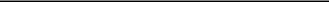 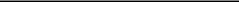 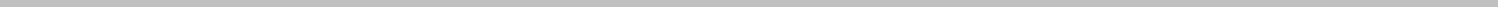 Back to ContentsProposal 1 Election of DirectorsIntroductionOur Company’s Bylaws provide for the annual election of directors. Upon the recommendation of our Nominating and Corporate Governance Committee, our Board of Directors has nominated for election each of our current directors.At the annual meeting, the 10 nominees for director are to be elected to hold office until the next annual meeting of stockholders and until their successors have been elected and qualified. Each of the nominees has consented to serve as a director if elected. If any of the nominees shall become unable or unwilling to stand for election as a director (an event not now anticipated by the Board of Directors), proxies will be voted for such substitute as designated by the Board of Directors, or, alternatively, the Board of Directors may reduce the number of directors on the Board, subject to the provisions of the Stockholders Agreement.Director NomineesFor each of the 10 director nominees standing for election, the following sets forth certain biographical information, including a description of their business experience during at least the past five years and the specific experience, qualifications, attributes or skills that qualify them to serve as directors of the Company and/or members of the Board committees on which they serve. Each of the nominees was previously elected by stockholders at the 2021 annual meeting.Back to Contents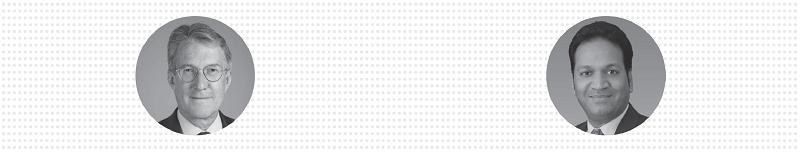 PAUL MEISTERAge 69ChairmanPaul Meister has served as the Chairman of the Board since August 2019. Mr. Meister is a partner in Novalis LifeSciences LLC, a life science-focused venture firm, and is co-founder and CEO of Liberty Lane Partners, LLC, a private investment company with investment holdings in healthcare, technology and distribution-related industries. From 2014 to 2018, Mr. Meister was President of MacAndrews & Forbes Incorporated, a private company that owns or controls a diverse set of businesses. During 2018, Mr. Meister also served, on an interim basis, as Executive Vice Chairman of Revlon, Inc. a leading beauty products company, and acted as Revlon’s principal executive officer. From 2010 to 2014, Mr. Meister served as Chairman and CEO of inVentiv Health (now Syneos Health), a leading provider of commercial, consulting and clinical research services to the pharmaceutical and biotech industries. Mr. Meister was Chairman of Thermo Fisher Scientific, Inc., a scientific instruments equipment and supplies company, from November 2006 to April 2007. He was previously an executive officer of Fisher Scientific International, Inc., a predecessor of Thermo Fisher Scientific, Inc., from 1991 to 2006. Mr. Meister holds a B.A. degree from the University of Michigan and an M.B.A. from Northwestern University. He currently serves as a director on the boards of Aptiv PLC, Quanterix Corporation, Oaktree Acquisition Corp. and Scientific Games Corporation. He previously served as a director of vTv Therapeutics and LKQ Corporation until 2018 and as a director of Revlon until 2019.Skills and Qualifications:CEO, General Management, CommercialCorporate Development, Business Development, M&AR&D, ScientificInvestment, Venture CapitalInternationalCHINTU PATELAge 50Co-Chief Executive OfficerChintu Patel has served as Co-Chief Executive Officer and director of the Company since August 2019. Mr. Patel served as a Co-Chairman of the Board from May 2018 to August 2019, and previously served as Co-Chairman and Co-Chief Executive Officer of Amneal from 2002 until the Combination. With his brother, Chirag Patel, Mr. Patel also co-founded and invested in several independent biopharmaceutical companies including Asana Biosciences, Kashiv BioSciences and Prolong Pharmaceuticals, each of which specializes in innovative science and drug delivery technologies. Before founding Amneal, Mr. Patel was a pharmacist and senior-level manager with Eckerd Pharmacy from 1994 to 2002, where he won numerous awards. Mr. Patel has been a featured speaker at the Hauppauge Industrial Association in New York and serves on the boards of the Long IslandAssociation, Long Island University, and the Make-a-Wish Foundation®, and is a recipient of the 2011 Ernst & Young National Entrepreneur ofthe Year Life Sciences Award®. Mr. Patel and his wife, Falguni Patel, run the Irada International Foundation, which focuses on health, education, and community outreach projects in India and the United States. Mr. Patel holds a bachelor’s degree in Pharmacy from Rutgers College of Pharmacy.Skills and Qualifications:CEO, General Management, CommercialManufacturingR&D, ScientificRegulatorywww.amneal.com	AMNEAL PHARMACEUTICALS, INC. | 2022 Proxy Statement	20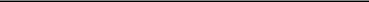 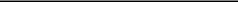 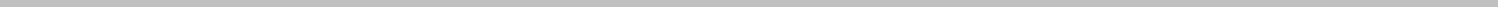 Back to Contents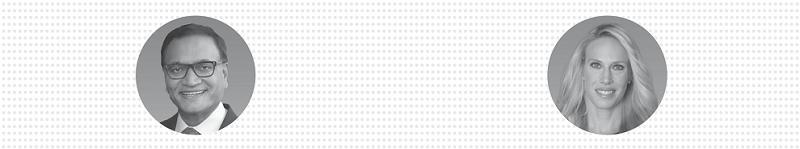 CHIRAG PATEL	EMILY PETERSON ALVAAge 55	Age 47Co-Chief Executive Officer and PresidentChirag Patel has served as Co-Chief Executive Officer, President and director of the Company since August 2019. Mr. Patel served as a Co-Chairman of the Board from May 2018 to August 2019, and previously was Co-Founder of Amneal and served as Co-Chairman and Co-Chief Executive Officer of Amneal from 2005 to October 2017. With his brother, Chintu Patel, Mr. Patel has also invested in several independent biopharmaceutical companies including Asana Biosciences, Kashiv Biosciences and Prolong Pharmaceuticals, each of which specializes in innovative science and drug delivery technologies. Earlier in his career, Mr. Patel co-founded technology companies NextGen Technologies and Veriprise Wireless. Mr. Patel also serves as a Managing Trustee for the Liberty Science Center of New Jersey, a Director for the New Jersey City University Foundation and a Trustee for the Foundation for Morristown Medical Center. He is also a recipient of the 2011 Ernst & Young National Entrepreneur of theYear Life Sciences Award®. Mr. Patel supports various philanthropic causes and, together with his wife, Priti Patel, established the Niswarth International Foundation in 2013. The Foundation aims to bring fresh water, sanitation, nutrition and education to underprivileged children. Mr. Patel received his bachelor’s degrees in Commerce from H.A. College of Commerce, India, and in Business Administration from New Jersey City University. He also holds an honorary Doctorate of Humane Letters from New Jersey City University in recognition of his efforts to serve others.Skills and Qualifications:CEO, General Management, CommercialCorporate Development, Business Development, M&AInvestment, Venture CapitalInternationalRegulatoryEmily Peterson Alva has served on our Board of Directors since the Combination in 2018. Ms. Alva is also an independent director of the Atlanta Life Insurance Company. Ms. Alva is an experienced public company director and a finance and corporate strategy executive. As a former Lazard Partner, her professional experience includes almost twenty years as an M&A investment banker and board advisor at Lazard advising industry-leading companies across industries. Currently, Ms. Alva advises founders, leadership teams and corporate boards of directors of growth companies and has focused on private company advisory work and investing since 2013. Ms. Alva is a frequent speaker on topics related to corporate governance and M&A among others. Ms. Alva is a faculty member and leadership board member of the Herndon Directors Institute. During her Lazard tenure, Ms. Alva led corporate boards and leadership teams on matters affecting corporate strategy including business development and financial planning, as well as corporate transformations including mergers and acquisitions, capital markets, capital structure and other significant partnership and restructuring transactions. While at Lazard, Ms. Alva held leadership roles both with clients and internally. Ms. Alva advised some of Lazard’s most important clients over many years and was one of the youngest professionals promoted to the role of Partner at Lazard and one of the first women to be promoted to the level of Managing Director. Before embarking on a Wall Street career, Ms. Alva worked in various operating roles at a development stage company focused on engineering-based solutions to improve industrial waste processing and remediation. Ms. Alva received a B.A. in Economics from Barnard College, Columbia University. Ms. Alva’s financial acumen together with her experience navigating complex strategic, transactional and governance matters for public companies including those focused on many sectors of healthcare, provide the Amneal Board with insight into a variety of matters including corporate strategy and business development, M&A, capital structure, corporate finance, and ESG related topics.Skills and Qualifications:Corporate Strategy, Business Development, M&ACorporate Finance, Capital Structure and AccountingInvestment, Venture CapitalESGBack to Contents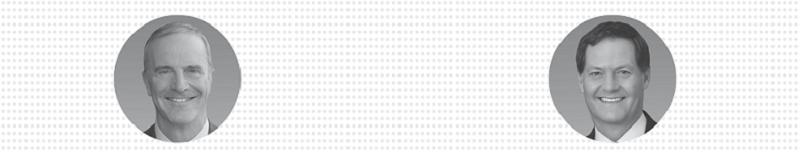 J. KEVIN BUCHIAge 66J. Kevin Buchi has served on our Board of Directors since the Combination. He currently serves as the CEO and a member of the board of directors of Biospecifics Technologies Corp., a biopharmaceutical company. He previously served as Impax’s Interim President and Chief Executive Officer from December 2016 until March 2017, and as a member of the board of directors of Impax from 2016 until the completion of the Combination. From August 2013 to December 2016, Mr. Buchi served as President and CEO and a member of the board of directors of TetraLogic Pharmaceuticals Corporation, a biopharmaceutical company, whose assets were subsequently acquired by Medivir AB in December 2016. Prior to TetraLogic Pharmaceuticals, Mr. Buchi served as Corporate Vice President, Global Branded Products of Teva Pharmaceutical Industries Ltd., from October 2011 to May 2012. Prior to Teva, Mr. Buchi served as CEO of Cephalon, Inc., which was subsequently acquired by Teva, from December 2010 to October 2011, and held various positions at Cephalon, including Chief Operating Officer from January 2010 to December 2010 and Chief Financial Officer from 1996 to 2009. Since September 2020, Mr. Buchi has served as director and chairman of the Audit Committee of Ziopharm Oncology Inc. Since April 2013, Mr. Buchi has served as a director and member of the remuneration and nominating committee, and audit committee of the board of Benitec Biopharma Ltd., a biotechnology company headquartered in Australia. Since November 2021 he has served as a director of Ampeo Pharmaceuticals. From August 2018 until December 2021, Mr. Buchi served as a director and chairman of the board of Dicerna Pharmaceuticals. Mr. Buchi previously served as a director of Ziopharm Oncology. Mr. Buchi received his BA degree from Cornell University and a Masters of Management degree from the J.L. Kellogg Graduate School of Management at Northwestern University. Mr. Buchi’s extensive experience as a senior executive and board member in the pharmaceutical industry provides the Board with unique insights into our business.Skills and Qualifications:CEO, General Management, CommercialCorporate Development, Business Development, M&AFinance and AccountingInternationalJEFF GEORGEAge 48Jeff George has served on our Board of Directors since December 2019. Mr. George has over 20 years of global healthcare and corporate leadership experience. He is currently the Managing Partner of Maytal Capital, a healthcare-focused private equity investment and advisory firm he founded in 2017, and an Operating Partner at Revival Healthcare Capital, a medical device-focused private equity firm. Between 2008 and 2016, he served on the Executive Committee of Novartis Group AG, one of the largest global pharmaceutical companies, first as Division Head and CEO of Sandoz, Novartis’ $10 billion generic pharmaceuticals and biosimilars subsidiary, and then as Division Head and CEO of Alcon, Novartis’ then $10 billion branded eye care subsidiary. In both roles, he was responsible for leading over 25,000 associates globally across more than 160 countries. He then served as CEO and a board member of Performance Health, the largest global manufacturer and distributor of products to the physical therapy and rehabilitation markets. Mr. George previously headed Emerging Markets for the Middle East, Africa, Southeast Asia and CIS at Novartis Pharmaceuticals and served as Vice President and Head of Western and Eastern Europe for Novartis Vaccines. Prior to this, he held leadership roles at Gap Inc. and McKinsey & Co. Mr. George serves on the boards of 908 Devices, a pioneer in life science diagnostics, Dorian Therapeutics, a cell therapy biotech spun out of Stanford University, and Wishbone Medical, a leader in pediatric orthopedic medical devices. He also serves on several non-profit boards including Education Opens Doors, where he is Chairman, the North Texas Food Bank, and YPO of Dallas. He previously served on the board of directors of AdvaMed, the medical device industry association, and Roam Analytics, an AI-driven healthcare software firm. He holds an M.B.A. from Harvard Business School, an M.A. from Johns Hopkins University’s School of Advanced International Studies, and a B.A. degree from Carleton College.Skills and Qualifications:CEO, General Management, CommercialCorporate Development, Business Development, M&AInvestment, Private EquityInternationalwww.amneal.com	AMNEAL PHARMACEUTICALS, INC. | 2022 Proxy Statement	22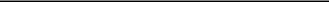 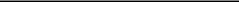 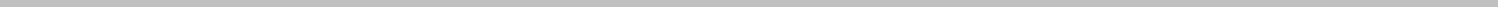 Back to Contents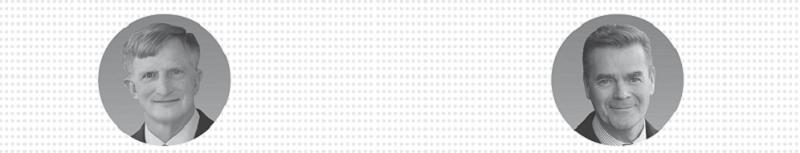 JOHN KIELY	TED NARKAge 63John Kiely has served on our Board of Directors since December 2019. Mr. Kiely has more than 35 years of financial leadership and advisory experience serving public companies, including multinational corporations. From July 1991 until July 2019, when he retired, he served as a Senior Assurance Partner at Pricewaterhouse Coopers, a multinational professional services firm, where he focused on the pharmaceutical, manufacturing, chemical, medical device and private equity sectors. He held various roles of increasing responsibility at Pricewaterhouse Coopers, including as Private Equity Assurance Leader, U.S. Pharmaceutical Leader and Global Pharmaceutical Assurance Leader. Mr. Kiely is currently and has been since July 2019 on the board of directors of Zovio, Inc., an education technology services company. In addition, Mr. Kiely has served on the board of directors of Covis Pharmaceutical, Inc. since April 2020. Mr. Kiely holds a B.S. degree from Saint Francis University.Skills and Qualifications:General Management, CommercialFinance and AccountingM&AInternationalAge 63Ted Nark has served on our Board of Directors since the Combination. Mr. Nark has served as a Managing Director of KRG Capital Partners, a Denver-based $2 billion private equity fund, since 2007. In that role, he has led the identification, negotiation and due diligence of new acquisitions and has worked with portfolio companies and maintained relationships with limited partners. While at KRG, Mr. Nark has led the acquisition and successful monetization of companies, including Convergint Technologies, Diversified Food Services and Petrochoice. From 2006 to 2007, Mr. Nark was Partner at Leonard Green & Partners and, from 2002 to 2006, served as CEO and Chairman of the Board of White Cap Construction Supply, a Leonard Green-owned distributor of construction hardware, tools and materials to professional contractors in the United States. Previously, Mr. Nark served as CEO of Corporate Express Australia and Group President at Corporate Express, Inc. Mr. Nark is currently a board member of several private companies such as Convergint Technologies, Resource Label Group, and Coastal Farm and Ranch Supply. Mr. Nark has previously served on the boards of Corporate Express Australia, Fort Dearborn, White Cap Construction Supply, FTD, Leslies Pools, Gaiam, Real Goods Solar, Western Windows, SavAtree, Trafficware, the Maroon Group, and Claim Jumper. Mr. Nark received a B.S. degree from Washington State University. Mr. Nark’s strong background in finance and corporate development combined with his service in executive leadership roles within complex corporate organizations contribute strategic and management insight to our Board.Skills and Qualifications:CEO, General Management, CommercialCorporate Development, Business Development, M&AInvestment, Venture CapitalInternationalBack to Contents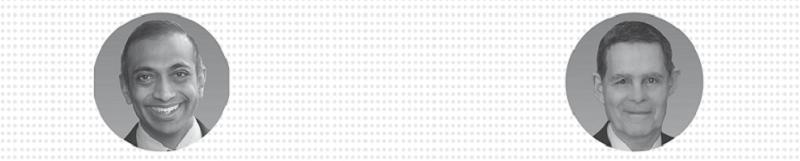 GAUTAM PATELAge 49Gautam Patel has served on our Board of Directors since the Combination. Mr. Patel has been Managing Director of Tarsadia Investments, a private investment firm based in Newport Beach, California, since 2012. In that role, he has led a team of investment professionals to identify, evaluate and execute principal control over equity investments across sectors including life sciences, financial services and technology. Prior to joining Tarsadia, Mr. Patel served as Managing Director at Lazard from 2008 to 2012, where he led financial and strategic advisory efforts in sectors including transportation and logistics, private equity, and healthcare. Prior to that, Mr. Patel served in a variety of advisory roles at Lazard from 1999 to 2008, including multiple restructuring, bankruptcy and corporate reorganization assignments in 2001 and 2008. From 1994 to 1997, Mr. Patel was an Analyst at Donaldson, Lufkin & Jenrette, where he worked on M&A as well as high-yield and equity financings. Mr. Patel is currently a Board Member of Spectrum Brands and several private companies such as Kashiv, Asana Biosciences, Prolong Pharmaceuticals, Envisics and AIONX Antimicrobial Technologies. Mr. Patel also serves on the board of Casita Maria Center for Arts & Education, a New York based non-profit organization that aims to empower children through arts-based education. Mr. Patel received a Bachelor of Arts degree from Claremont McKenna College, a Bachelor of Science degree from Harvey Mudd College, an MSc from the London School of Economics and an M.B.A. from the University of Chicago. Mr. Patel brings an extensive knowledge of the Company’s business and operations combined with deep experience in finance, corporate development and healthcare investing to the Board.Skills and Qualifications:Corporate Development, Business Development, M&AFinance and AccountingInvestment, Venture CapitalSHLOMO YANAIAge 69Shlomo Yanai has served on our Board of Directors since December 2019. Mr. Yanai has more than 17 years of corporate leadership experience, primarily in the pharmaceutical industry. Mr. Yanai served as President and Chief Executive Officer at Teva Pharmaceutical Industries Ltd. from 2007 to 2012. Prior to that, Mr. Yanai was the CEO of Adama Industries from 2002 to 2006. Mr. Yanai currently serves as the Chairman of the Board of Lumenis Ltd., a Board member at W.R. Grace and a senior advisor to Moelis & Company. Mr. Yanai previously served as Vice Chairman of the Rothschild Caesarea Foundation, Chairman of the Board of Cambrex Corporation and Protalix Biotherapeutics, PDL BioPharma Inc., Perrigo Company, Sagent Pharmaceuticals, Elisra, Bank Leumi Lelsreal, and I.T.L. Optronics Ltd. Mr. Yanai also held various leadership positions in the Israel Defense Forces. Mr. Yanai is a graduate of Harvard Business School’s AMP program. He holds a Master of Public Administration degree from George Washington University and a B.A. degree from Tel Aviv University and is also a graduate of the U.S. National Defense University – War College.Skills and Qualifications:CEO, General Management, CommercialInvestment, Venture Capitalwww.amneal.com	AMNEAL PHARMACEUTICALS, INC. | 2022 Proxy Statement	24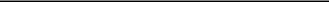 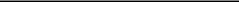 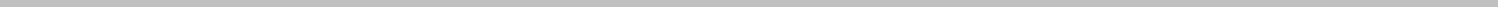 Back to ContentsRequired VoteOur Bylaws provide for a majority vote standard in uncontested elections of directors. Therefore, to be elected at our 2022 annual meeting, which is an uncontested election, each nominee for director must receive the affirmative vote of a majority of the votes cast with respect to such nominee by the holders of the shares of voting common stock voting by remote communication or by proxy at the annual meeting. A majority of the votes cast means that the number of votes cast “for” a nominee must exceed the number of votes cast “against” that nominee.Recommendation of the Board of DirectorsTHE BOARD OF DIRECTORS RECOMMENDS THAT THE STOCKHOLDERS VOTE “FOR” EACH OF THE BOARD OF DIRECTORS’ NOMINEES SET FORTH IN PROPOSAL NO. 1.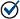 Back to ContentsOur ManagementExecutive Officers and DirectorsOur executive officers and directors, their positions and their ages as of March 11, 2022, are as set forth in the table below. Each of our directors holds office until the next annual meeting of our stockholders or until his or her successor has been elected and qualified. Our executive officers serve at the discretion of the Board of Directors.For a description of the business experience of the above individuals who are director nominees standing for election, see “Proposal No. 1-Election of Directors.”www.amneal.com	AMNEAL PHARMACEUTICALS, INC. | 2022 Proxy Statement	26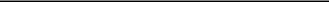 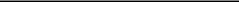 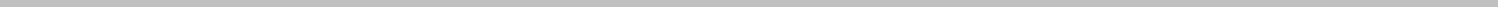 Back to Contents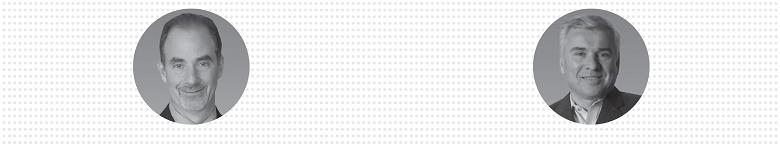 ANDREW BOYER	ANASTASIOS KONIDARISExecutive Vice President, Chief Commercial Officer-Generics	Executive Vice President, Chief Financial OfficerAndrew Boyer has served as our Executive Vice President, Chief Commercial Officer – Generics since August 2020. Prior to that, he served as our Senior Vice President, Commercial Operations since the Combination, and from February 2018, to the completion of the Combination, as Executive Vice President, Commercial Operations of Amneal. Prior to joining Amneal, Mr. Boyer served as President & CEO of North America Generics, Teva Pharmaceutical Industries Ltd., a multinational pharmaceuticals company, from August 2016 to February 2018. Before that, Mr. Boyer was Senior Vice President of Sales and Marketing for the U.S. Generics Division at Allergan, a global pharmaceutical company, from September 2006 to August 2016. Mr. Boyer joined Allergan (then known as Watson Pharmaceuticals) in 1998 as Associate Director of Marketing in Generics. Before joining Allergan, Mr. Boyer served as National Accounts Manager for Lederle/American Cyanamid as well as Marketing Manager for Barr Laboratories. Mr. Boyer received his degree in Business Administration and Management from State University of New York at Albany.Anastasios Konidaris has served as our Executive Vice President and Chief Financial Officer since August 2020. Prior to that, he was Senior Vice President and Chief Financial Officer since March, 2020. Mr. Konidaris previously served as Executive Vice President and Chief Financial Officer of Alcresta Pharmaceuticals, a specialty pharmaceutical company, since March 2016. Prior to joining Alcresta, Mr. Konidaris served as Senior Vice President and Chief Financial Officer of Ikaria, a biotherapeutics company, from October 2011 to May 2015. From 2007 to May 2015, Mr. Konidaris served as Senior Vice President and Chief Financial Officer at Dun & Bradstreet Corporation, a leading commercial information services company, where he also served as Principal Accounting Officer and led the Global Finance Operations from 2005 to 2007. Earlier in his career, Mr. Konidaris held senior financial and operational positions of increasing responsibility at Schering-Plough, Pharmacia, Rhone-Poulenc Rorer, Novartis, and Bristol-Myers Squibb. Since 2015, Mr. Konidaris has served as a director and chairman of the audit committee of Zep, Inc. He previously served as chairman of Kadmon Holdings, director of Pernix Therapeutics and Delcath Systems. Mr. Konidaris received an MBA from Drexel University and a B.S. from Gwynedd Mercy College.Back to Contents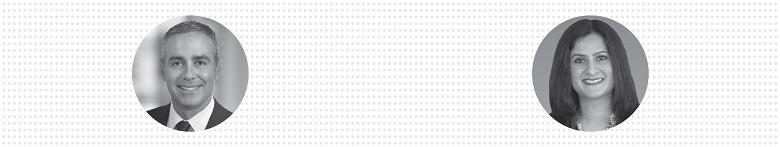 Jason Daly is our Senior Vice President, Chief Legal Officer and Corporate Secretary, a position he has held since January 2022. Mr. Daly is responsible for leading Amneal’s global legal and corporate compliance strategies with a focus on delivering value as Amneal drives into more complex commercial categories. Mr. Daly brings substantial experience leading the legal and commercial strategies for global pharmaceutical & medical device companies, including Teva Pharmaceuticals, Inc., where he most recently served as Senior Vice President, U.S. Market Access and previously as Vice President & Chief of Staff, North American Commercial as well as General Counsel – U.S. Generics & North American Commercial. In his seven-year tenure with Teva, Mr. Daly was responsible for driving the company’s multi-billion-dollar U.S. managed-care customer accounts, including go-to-market tactics for biosimilars and expanding formulary access for key branded products. He also served as a key executive, overseeing a team of commercial attorneys responsible for legal strategies related to patent settlements and authorized generics, pricing policies, REMS programs, the commercialization of the company’s brand and generic medicines, and government affairs. Prior to Teva, Mr. Daly served nearly a decade in various legal and commercial leadership roles with Straumann Group. Mr. Daly previously worked for law firms HinckleyAllen LLP and WilmerHale LLP and was a law clerk to Judge Mary Lisi in the United States District Court in Providence, Rhode Island. Mr. Daly holds academic degrees from the University of Pennsylvania Law School as well as the University of Rhode Island. He holds professional certificates from The Wharton School of Business, The Kellogg School of Management and the Boston University School of Management. He is also a member of the Massachusetts and Rhode Island Bar Associations.Nikita Shah has served as our Executive Vice President, Chief Human Resources Officer & Strategic Planning Officer since August 2020. Ms. Shah is responsible for overseeing Amneal’s Human Resources, Internal Communications and Corporate Social Responsibility functions, and partners with the Co-CEOs to lead the creation and execution of the Company’s long-term Corporate Strategy. Prior to this position, Ms. Shah served as the Company’s Senior Vice President, Chief Human Resources Officer from May 2018 to July 2020 and as Senior Vice President, Human Resources and Corporate Affairs from January 2014 to May 2018. Prior to joining Amneal, Ms. Shah led the internal audit and human resources functions for Warner Chilcott, a global specialty pharmaceutical company. She also supported corporate Mergers & Acquisitions, process improvements and systems efficiencies across the organization. Prior to Warner Chilcott, Ms. Shah held roles of increasing responsibilities at AT&T and Deloitte. Ms. Shah received her Master’s degrees in Accounting and Auditing from Gujarat University, India. She is a certified public accountant.www.amneal.com	AMNEAL PHARMACEUTICALS, INC. | 2022 Proxy Statement	28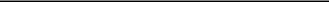 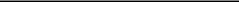 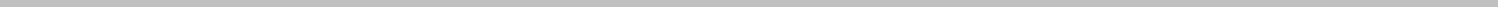 Back to Contents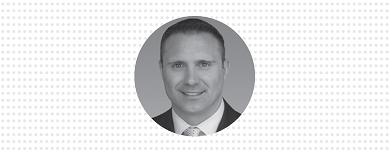 JOSEPH TODISCOExecutive Vice President, Chief Commercial Officer-SpecialtyJoseph	Todisco	has	served	as	Executive	Vice	President,	ChiefCommercial Officer-Specialty since August 2020, and previously servedas Senior Vice President, Specialty Commercial, since May 2018. Mr.Todisco joined Amneal in 2011 as the head of Corporate Developmentand has been an integral part of the management team that executed theCombination, as well as multiple other business development, licensingand  mergers  &  acquisitions.  In  addition  to  his  role  in  CorporateDevelopment, Mr. Todisco held management oversight responsibility forGemini Laboratories, LLC, a subsidiary of the Company, building it frominception to a highly profitable specialty pharmaceutical platform, as wellas oversight for all of Amneal’s international commercial operations from2013 to 2018. Prior to joining Amneal, Mr. Todisco spent more than fiveyears leading Ranbaxy’s North American Commercial Strategy andBusiness Development, and held various leadership roles with ParPharmaceuticals. Prior to working in the pharmaceutical industry, Mr.Todisco was an investment banker for Oppenheimer & Co. and alsoworked in financial services for Marsh & McLennan Companies. Mr.Todisco holds a degree in Economics from Georgetown University andan M.B.A. from Fordham University School of Business.Back to ContentsExecutive CompensationCompensation Discussion and AnalysisThe following Compensation Discussion and Analysis contains statements regarding historical and future Company performance targets or goals. We have disclosed these targets or goals in the limited context of our compensation programs and they should not be understood to be statements of management’s expectations or estimates of results. We specifically caution investors not to apply these statements to other contexts.Executive SummaryIn the paragraphs that follow, we provide an overview and analysis of our compensation programs and policies, the material compensation decisions we have made under those programs and policies, and the material factors that we considered in making those decisions. Following this section you will find a series of tables containing specific information about the compensation earned or paid in fiscal 2021 to the following executive officers:Throughout this proxy statement we refer to these individuals as our “named executive officers” or “NEOs.” The discussion below is intended to help you understand the detailed information provided in those tables and put that information into context within our overall compensation program.www.amneal.com	AMNEAL PHARMACEUTICALS, INC. | 2022 Proxy Statement	30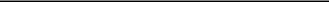 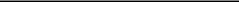 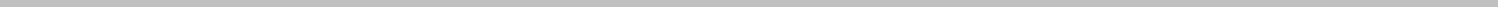 Back to ContentsThe primary objective of our executive compensation program is to provide compensation designed to:attract, motivate and retain executive officers of outstanding ability and potential;reinforce the execution of our business strategy and the achievement of our business objectives; andalign the interests of our executive officers with the interests of our stockholders, with the ultimate objective of increasing stockholder value.The Compensation Committee aims to provide incentives for superior performance in a given year and over a sustained period by paying fair, reasonable and competitive compensation, and by basing a significant portion of our total compensation package upon achieving that performance (i.e., “pay for performance”).We also aim for simplicity in our compensation program so that it is easy for our employees and our stockholders to understand the various components of our compensation program and the incentives designed to drive Company performance. The three key components of our executive compensation program are base salary, annual cash performance-based incentive and equity-based long-term incentive awards.We believe that the compensation program has been instrumental in helping the Company achieve financial and strategic goals, as evidenced by the following:2021 Financial Performance*Net revenue of $2,094Net income of $11 and diluted EPS of $0.07Adjusted net income of $258Adjusted EBITDA of $538Adjusted diluted EPS of $0.852021 was a year of strong operational performance and broad-based growth across our business. Adjusted net income, adjusted EBITDA and adjusted diluted EPS are not financial measures in conformity with U.S. generally accepted accounting principles (“GAAP”). Please see “Appendix A – Non-GAAP Measures” for more information, including reconciliations to the most directly comparable GAAP measures along with an explanation for why we use these measures and how they are useful to investors.(In millions, except per share data).Operational ExecutionDuring fiscal 2021, we launched 28 new Generics segment products.As of February 2022, we had approximately 114 Generics segment products with ANDAs submitted and 128 Generics segment products in the development pipeline. We achieved strong net sales growth with our Rytary® and Unithroid® products in our Specialty segment.Role of the Compensation CommitteeThe Compensation Committee of our Board of Directors is responsible for setting and administering the policies that govern salary, annual and long-term incentive programs and other compensation and benefits for our executive officers. The Compensation Committee annually evaluates the performance of, and evaluates the compensation of, our Co-Chief Executive Officers based upon a combination of the achievement of corporate goals and individual performance. As part of its performance review process, the Compensation Committee solicits the input of the full Board of Directors and makes recommendations to the full Board, which makes compensation decisions with respect to our Co-Chief Executive Officers on the basis of those recommendations. The Compensation Committee oversees various executive and employee compensation plans and programs, and it has responsibility for continually monitoring these plans and programs to confirm that they adhere to our compensation philosophy and objectives. Our Compensation Committee determines the appropriate compensation levels of executives, evaluates officer and director compensation plans, policies and programs, and reviews benefit plans for officers. Our Compensation Committee believes that the total compensation paid to our named executive officers should be fair, reasonable and competitive, and that a significant portion of the total compensation should be tied to our Company’s annual and long-term performance.The Compensation Committee has the authority to engage the services of outside advisers, experts and others to assist the Compensation Committee, and believes that it is important to do so from time to time. See “Peer Group Surveys and the Role of Our Compensation Consultant” below.Back to ContentsRole of Our Co-Chief Executive Officers in Compensation DecisionsRegarding most compensation matters, including executive compensation and our annual and long-term incentive plans, Chirag Patel, our Co-Chief Executive Officer and President and Chintu Patel, our Co-Chief Executive Officer, evaluate the performance of our other executive officers and make recommendations to the Compensation Committee on the basis of these reviews, including with respect to salary adjustments and incentive plan award amounts for the other executive officers. The Compensation Committee, however, does not delegate any of its functions to others in setting compensation for our named executive officers and exercises its judgment to make final compensation determinations.Neither of the Co-Chief Executive Officers participates in the decision making regarding his own compensation, and neither is present when his compensation is discussed. Our Compensation Committee reports the compensation decisions it has made with respect to our executive officers other than our Co-Chief Executive Officers to the Board of Directors.Peer Group Surveys and the Role of Our Compensation ConsultantThe Compensation Committee reviews and evaluates the independence of its Compensation Consultant each year and has the final authority to hire and terminate the consultant. During fiscal year 2021 the Compensation Committee initiated an RFP (Request for Proposal) and evaluated proposals from five consulting firms to act as the Compensation Committee’s independent consultant. Based on the Compensation Committee evaluation against predefined criteria, the Compensation Committee selected to re-engage Aon’s Human Capital Solutions practice, a division of Aon plc. Aon’s services are limited to advising the Compensation Committee with respect to executive compensation and non-employee director compensation.The Compensation Committee has assessed the independence of Aon considering applicable SEC and NYSE standards and has concluded AON is independent, and AON’s engagement presented no conflicts of interest in 2021.The Compensation Committee reviews the composition of our peer group annually to ensure that the companies constituting the peer group continue to provide meaningful and relevant compensation comparisons, including the appropriate industry and sub-industry (i.e., generic pharmaceuticals), financial metric comparisons (such as revenue, EBITDA, market capitalization and financial growth), number of employees and location. In considering these factors for 2021, and based on the recommendation of its independent compensation consultant, the Compensation Committee removed Akorn, Inc., Mylan N.V. and Teva Pharmaceutical Industries Ltd. from the prior peer group and added Lannett Company.Our Compensation Committee finds comparative data from our peer group to be useful in setting and adjusting executive compensation, but it does not target our programs or any particular element of compensation to be at or within a particular percentile or range compared to our peers. Our Compensation Committee uses the peer group data along with other relevant compensation survey sources to ensure that our executive compensation program and its constituent elements are and remain competitive in relation to our peers, and applies judgment and discretion in establishing targeted compensation levels taking into account not only competitive market data but also the experience of the executive, scope of responsibility, critical skill sets and expertise.Our 2021 peer group consisted of the following publicly traded companies:Back to ContentsComponents of Executive CompensationConsistent with its pay for performance philosophy, the Compensation Committee believes that it is important to place a greater percentage of executives’ and senior managers’ compensation at risk than that of non-executives and non-senior managers. This is done by tying executives’ and senior managers’ compensation directly to the performance of the Company. Accordingly, as set forth in the charts below, a significant portion of executive compensation consists of annual and long-term incentives linked to the Company’s financial performance and/or the performance of the Company’s stock.Base SalariesIn August 2019, the Board appointed Chirag and Chintu Patel as Co-Chief Executive Officers and Chirag Patel as President at which time Messrs. Patel requested, and the Board approved for each of the Messrs. an annual salary of $1.00.In December 2020, given that the Co-CEOs were not receiving cash compensation, the Compensation Committee evaluated market practices and made a recommendation to the Board to align the Co-CEO compensation structure with market practice. Consideration was given to our Co-CEO structure including aggregating data for the market’s top two executives as a comparator. Effective January 1, 2021. the Board approved an annual base salary of $750,000 for each of Mr. Chirag Patel and Mr. Chintu Patel. Changes to base salaries for both Mr. Todisco and Ms. Shah are consistent with their employment agreements.For each of the other named executives, the Compensation Committee reviewed peer group as well as other compensation survey data as an independent measure to confirm that base salary levels remain fair, reasonable and competitive.The base salaries of our named executive officers as of December 31, 2020 and December 31, 2021, respectively, are set forth below.Annual and Long-Term Incentive AwardsIn order to align the interests of our stockholders with our compensation plans, we tie significant portions of our named executive officers’ compensation to our annual and long-term financial, operating and stock price performance through annual cash and long-term equity incentives. The Compensation Committee’s philosophy is that named executive officers should expect the level of their compensation to vary with performance, with compensation increasing when performance exceeds our internal targets and budgets and compensation decreasing when performance falls below these expectations.Annual Performance-Based Cash Incentive CompensationThe Compensation Committee believes that, to reward performance and overall Company success, a portion of an executive officer’s annual cash compensation should be tied to the achievement of the Company’s goals and that individual’s performance goals. The annual incentive program is designed as a pay-for performance plan and includes components for both Company and individual performance.Company performance is based on achievement of adjusted EBITDA with minimum, target and maximum milestones from which a Company performance multiplier is derived. The minimum performance threshold is 85% and the maximum performance level is 125%; the associated company multiplier ranges from 50% to 150%.Back to ContentsIndividual performance is also a component of the annual incentive program measured based on achievement of personal/team performance goals and assessment against the Company’s core values. The individual performance multiplier can range from 0-150%. This annual cash incentive payment is calculated as set forth below.The Compensation Committee historically has chosen adjusted EBITDA as the target performance objective for the payment of awards under our annual cash incentive plan. Adjusted EBITDA is not a term defined under U.S. GAAP. We define adjusted EBITDA as net income before net interest expense, income taxes, depreciation and amortization (“EBITDA”), as adjusted for certain other items described in our SEC filings, including stock-based compensation expense, acquisition, site closure and idle facility expenses, restructuring and other charges, inventory-related charges, charges related to legal matters, asset impairment charges, foreign exchange losses or gains, losses or gains on sale of international operations, and R&D milestone payments.The Compensation Committee continued using adjusted EBITDA as the performance measure for the annual cash incentive plan for 2021 as the Compensation Committee believes that adjusted EBITDA growth most closely reflects our operating performance and is a key metric for driving the long-term strategic direction that the Board of Directors has set for our Company. Further, adjusted EBITDA growth is highly correlated to or reflective of our Company’s financial and operational improvements, ability to generate cash flow from operations, growth and return to stockholders. We believe that adjusted EBITDA is helpful in assessing the overall performance of our business and is helpful in highlighting trends in our overall business because the items excluded in calculating adjusted EBITDA have little or no bearing on our day-to-day operating performance. We also believe that adjusted EBITDA is an important non-GAAP valuation tool that potential investors use to measure our profitability against other companies in our industry.Our adjusted EBITDA target for a given year is determined by the Compensation Committee based upon recommendations from and discussions with management, a review of current economic conditions and recent acquisition activity and aligns with our external targets. Factors used by the Compensation Committee in setting adjusted EBITDA targets include, among others, the following:reasonable growth expectations taking into account a variety of circumstances faced by our Company;market conditions, including the related impact on cost and our ability to offset any cost increases with pricing increases or other cost savings measures; andprior fiscal year adjusted EBITDA.After the Compensation Committee reviews the final full year financial results of our Company, the Compensation Committee approves annual cash incentive payouts for the prior year. Annual cash incentive awards are generally paid in March.No annual cash incentive payments are made unless the threshold adjusted EBITDA target has been achieved. Adjusted EBITDA targets under the annual cash incentive plan may be reset periodically within a fiscal year by the Compensation Committee to take into account acquisitions, divestitures and other unplanned events. No such adjustments were made for 2021. Subject to the provisions of an applicable employment agreement, executives generally must be employed at the time of payout to receive an annual cash incentive award. The Compensation Committee may, however, at its discretion, prorate awards in the event of certain circumstances such as the executive’s promotion, demotion, death or retirement.The Company performance component of the annual award each executive is eligible to receive is based upon a percentage of the executive’s annualized base salary, with such percentage varying depending upon the level of adjusted EBITDA as compared to threshold, target and maximum adjusted EBITDA performance objectives as set forth in the table below.Back to ContentsThe fiscal 2021 combined adjusted EBITDA threshold, target and maximum performance objectives were $454.75 million, $535 million and $668.75 million, respectively. Our Company’s fiscal 2021 combined adjusted EBITDA was $538 million, or 100.5% of target which resulted in 101% funding for the Annual Incentive Program.The 2021 annual performance-based cash incentive program also provides for an individual performance multiplier, which ranges from 0% to 150% based on an individual’s performance during the year.Long-Term Incentive CompensationOur long-term incentive compensation program is designed to promote a balanced focus on driving performance, retaining talent and aligning the interests of our executives with those of our other stockholders. The Amneal Pharmaceuticals, Inc. 2018 Incentive Award Plan authorizes the grant of stock options, stock appreciation rights, restricted stock awards, restricted stock unit awards, other stock or cash-based awards and dividend equivalent awards to employees, non-employee directors and consultants.Our long-term incentive compensation program for 2021 for the named executive officers was comprised of two components: performance-based restricted stock units (“PSUs”) and restricted stock units.Performance-based restricted stock units. We grant PSUs, which vest upon the attainment of certain performance metrics, in order to further incentivize our executive officers to deliver superior long-term results.Restricted stock units. We grant restricted stock unit awards as a retention tool as they provide the opportunity to receive stock only if the recipient is still employed by us on the date the restrictions lapse.In 2021, the total value of each named executive officer’s equity grants was divided between restricted stock units and PSUs, other than the Co-Chief Executive Officers who received all their long-term incentive compensation in PSUs. The mix of different types of awards is intended to combine the retention and downside risk benefits inherent in restricted stock units with the incentive and stockholder-value-creation benefits inherent in performance-based restricted stock units, while mitigating the perceived excessive risk that potentially manifests itself through a single type of award approach.The following table sets forth the total grant value and components mix determined for issuance to our named executive officers in 2021:Values in the table represent the determined grant value. Actual awards were based on this value using the stock price on the grant date of March 1, 2021, which was $5.18.Restricted Stock Unit AwardsIn 2021, annual restricted stock unit grants were made in March for all of the named executive officers, other than our Co-Chief Executive Officers, who received no restricted stock unit grants in 2021. All of the restricted stock unit awards vest in four equal installments on the first, second, third and fourth anniversary of the grant date subject to cancellation or acceleration as provided in the individual restricted stock unit award agreements. The number of restricted stock unit awards granted to each named executive officer is based upon the grant date fair value of the restricted stock units. For additional details on this award, see “Executive Compensation— Management Employment & Separation Agreements” below.Back to ContentsPerformance-Based Restricted Stock Unit AwardsIn 2021, our named executive officers were granted PSU awards in March. These awards will be earned at a rate of 0% and 200% of the target award amounts based on the Company’s achievement of certain average closing stock prices for 60 consecutive days during the performance period from March 1, 2021 until February 29, 2024, with a payout of 50% of the target award with if the average closing stock price is $8.00 and a payout of 200% of the target award if the average closing stock price is $20.00 or greater during any 60 consecutive day period. Any earned awards vest in full at the end of such performance period, subject to cancellation or acceleration as provided in the individual performance-based restricted stock unit award agreements. The number of PSUs granted to each named executive officer is based upon the closing price on the grant date.In 2019, Messrs. Boyer and Todisco and Ms. Shah were granted Performance-Based Restricted Stock based on total shareholder return (TSR) relative to the TSR of a group of companies in the S&P Pharmaceuticals Select Industry Index. Actual performance during the 3 year performance period of January 1, 2019 through December 31, 2021 fell below the 25th percentile threshold resulting in a zero payout.Other Compensation and BenefitsBenefits offered to our named executive officers serve a different purpose than do the other elements of total compensation. In general, they are provided for the convenience of the Company or are designed to provide a safety net of protection against the financial catastrophes that can result from illness, disability or death. Most benefits offered to our named executive officers are generally the same as those offered to the general employee population.Under the Company’s 401(k) plan, the Company makes a 100% matching contribution with respect to each participant’s elective contributions, up to 5% percent of such participant’s compensation (provided that for fiscal 2021, matching contributions were based only on the first $290,000 of such participant’s compensation in accordance with Internal Revenue Code limitations). Matching contributions generally become fully vested after three years of employment with the Company.Executive Severance and Change in Control Severance BenefitsFor a discussion of executive severance and change in control severance benefits, our rationale for offering those benefits and the triggers for payments, see “Management Employment & Separation Agreements—Severance Upon a Change in Control” below.Consideration of 2021 Say-on-Pay VoteAt the 2021 Annual Meeting of Stockholders, our “say-on-pay” advisory vote received 99.6% support. The Compensation Committee regarded this vote, as well as feedback from our engagement with stockholders, as demonstrating strong support for our executive compensation program and did not make any significant changes to our compensation programs as a result of this vote. There was no change to our PSU award design or metric in 2021.Accounting and Tax ConsiderationsFinancial reporting and income tax consequences to our Company of individual compensation elements are important considerations for our Compensation Committee when it is analyzing the overall level of compensation and the mix of compensation. Overall, the Compensation Committee seeks to balance its objective of maintaining a fair, reasonable and competitive compensation package for our named executive officers with enabling the deductibility of compensation.www.amneal.com	AMNEAL PHARMACEUTICALS, INC. | 2022 Proxy Statement	36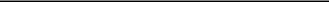 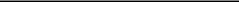 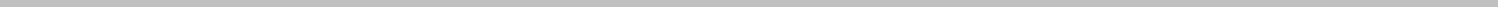 Back to ContentsExecutive Compensation Clawback PolicyThe Compensation Committee adopted in December 2021 a policy pursuant to which the Board may require the reimbursement and/or cancellation of all or a portion of any incentive cash bonus or equity-based incentive compensation awarded to any current or former executive officer subject to Section 16 of the Exchange Act in specified circumstances relating to a restatement of Company financial results involving fraud or misconduct. After the SEC issues final rules implementing the clawback provisions set forth in the Dodd-Frank Wall Street Reform and Consumer Protection Act, the Compensation Committee intends to evaluate the final rule and take appropriate action with respect to the existing policy at such time.Stock Ownership Guidelines for Executive OfficersIn order to further align the interests of our management with the interests of our stockholders, we require our executive officers to own shares of our stock as set forth below.We adopted our stock ownership guidelines in May 2018, and we expect our executive officers to be able to achieve the required ownership thresholds by five years from the date of adoption of the guidelines. Newly appointed officers will have five years from the date they became subject to the stock ownership guidelines to comply with them. For the purpose of determining stock ownership levels, we include shares underlying restricted stock and restricted stock units (whether or not vested) and shares underlying “in-the-money” vested stock option awards. Currently, all of our named executive officers have met these requirements.See “Corporate Governance—Director Compensation—Director Stock Ownership Guidelines” above for a description of stock ownership guidelines we have adopted for our non-employee directors.Anti-Hedging PolicyTo prevent speculation or hedging, our insider trading policy prohibits our named executive officers (and our directors and all other employees) from engaging in short sales of our Company’s stock. Company policy also prohibits our directors, executive officers and certain other employees from purchasing or selling any financial instrument that is designed to hedge or offset any decrease in the market value of our Company’s stock, including prepaid variable forward contracts, equity swaps, collars and other derivative securities that are directly linked to our Company’s stock. All other employees are discouraged, but not expressly prohibited, from entering into hedging transactions related to Company stock. In addition, pursuant to our Corporate Governance Guidelines, directors and executive officers who are not Amneal Group Members (as defined in the Stockholders Agreement) are prohibited from pledging Company stock as collateral for a loan.Report of the Compensation CommitteeThe Compensation Committee of the Board of Directors has reviewed and discussed the foregoing Compensation Discussion and Analysis with management. Based on this review and discussion, the committee recommended to our Board of Directors that the Compensation Discussion and Analysis be included in this proxy statement and incorporated by reference into the Company’s Annual Report on Form 10-K for the fiscal year ended December 31, 2021. This report is provided by the following directors, who comprise the committee.Compensation Committee:Ted Nark (Chair)Jeff GeorgePaul MeisterShlomo YanaiBack to ContentsSummary Compensation TableThe following table shows the compensation of our named executive officers for the periods presented.These amounts reflect the aggregate grant date fair value of each restricted stock unit award and PSU award granted during the fiscal year, computed in accordance with FASB ASC Topic 718. The valuation assumptions used in determining such amounts are described in Note 23 to the financial statements included in our Annual Report on Form 10-K for the year ended December 31, 2021. For the PSU awards granted in 2021, the value of the awards as of the grant date, assuming that the highest level of performance achievement would be achieved (which is 200% of target), for Mr. Chirag Patel, Mr. Chintu Patel, Mr. Konidaris, Mr. Boyer, Mr. Todisco and Ms. Shah would be $6,532,812, $6,532,812, $2,041,511, $1,769,310, $1,497,110 and $1,633,203, respectively.These amounts include the incremental fair value associated with a one-time option repricing. On October 10, 2019, the Compensation Committee and stockholders of the Company approved a one-time option repricing pursuant to which the exercise price of each relevant option was amended to reduce such exercise price to $2.75. “Relevant Options” were all outstanding stock options as of October 10, 2019 (vested or unvested) that were granted between May 7, 2018 and July 15, 2019 to acquire shares of our Class A common stock that have exercise prices above $3.51, the closing price of a share of the Class A common stock as reported on the New York Stock Exchange on November 13, 2019. The incremental fair value, computed as of the repricing date in accordance with FASB ASC Topic 718 for the Relevant Options held by Mr. Boyer and Ms. Shah, totaled $380,201 and $169,411, respectively.The amounts shown in this column for 2021 consist of the following components:We own a car and employ a driver for the exclusive use of each of Mr. Chirag Patel and Mr. Chintu Patel. Although the majority of the driver’s services (and, therefore, the costs associated with the car) are for business purposes, we allow for use of the car and driver for personal purposes - generally for daily commute - as we believe this accommodation enables increased productivity during this time.www.amneal.com	AMNEAL PHARMACEUTICALS, INC. | 2022 Proxy Statement	38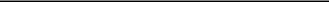 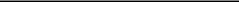 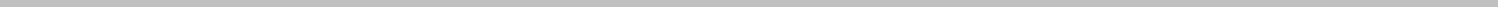 Back to ContentsGrants of Plan Based Awards in 2021The following tables set forth information about non-equity and equity awards granted to the named executive officers in fiscal 2021.The amounts shown in these columns reflect the corporate performance targets under our annual performance-based cash incentive plan. “Threshold” equals 50% of Target, “Target” equals 100% and “Maximum” equals 150% of Target.The number of shares shown reflects the “Threshold,” “Target” and “Maximum” payout levels under the 2021 performance-based restricted stock unit awards granted under the 2018 Incentive Award Plan. “Threshold” equals 50% of Target, “Target” equals 100% of Target and “Maximum” equals 200% of Target.The number of shares shown reflects the 2021 restricted stock unit awards under the 2018 Incentive Award Plan. The restricted stock unit awards made in 2021 vest in four equal installments on the first, second, third and fourth anniversary of the date of grant, assuming continued employment.These amounts reflect the aggregate grant date fair value of each stock award granted during the fiscal year, computed in accordance with FASB ASC Topic 718. The valuation assumptions used in determining such amounts are described in Note 23 to the financial statements included in our Annual Report on Form 10-K for the year ended December 31, 2021. As the PSUs were subject to market-based vesting conditions, the grant date fair value was determined using a Monte-Carlo simulation model, which is a probabilistic approach for estimating the grant date fair value of the PSUs for purposes of accounting under FASB ASC Topic 718.Back to ContentsOutstanding Equity Awards at December 31, 2021Based on the closing price of our Class A Common Stock of $4.79 on December 31 2021, the last trading day of the year.Stock options vest in one installment on May 7, 2022.Stock options vest in two equal installments on March 1, 2022 and March 1, 2023.Restricted stock units vest in three equal installments on March 12, 2022, March 12, 2023 and March 12, 2024.Restricted stock units vest in four equal installments on March 1, 2022, March 1, 2023, March 1, 2024 and March 1, 2025.Restricted stock units vest in one installment on May 7, 2022.Restricted stock units vest in two equal installments on March 1, 2022 and March 1, 2023.Restricted stock units vest in three equal installments on February 27, 2022, February 27, 2023 and February 27, 2024.Restricted stock units vest in two equal installments on June 30, 2022 and June 30, 2023.The performance-based restricted stock units vest following the conclusion of the January 1, 2019 through December 31, 2021 performance period based upon the level of attainment of our TSR compared to the TSR of companies that comprise the S&P Pharmaceuticals Select Industry Index. Payouts for this performance period are calculated at 0% of the target level.www.amneal.com	AMNEAL PHARMACEUTICALS, INC. | 2022 Proxy Statement	40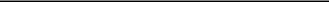 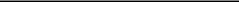 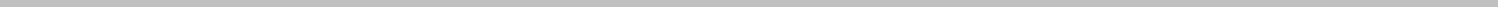 Back to ContentsThe performance-based restricted stock units vest following the conclusion of the March 1, 2020 through February 28, 2023 performance period based upon the level of attainment of absolute stock price (based on the closing stock price of the Company’s stock on the New York Stock Exchange). The amounts listed represent the threshold number of units under each award. Total shares earned under the performance-based restricted stock units will range from 0% to 200% of the target number of units based on actual performance.The performance-based restricted stock units vest following the conclusion of the March 1, 2021 through February 29, 2024 performance period based upon the level of attainment of absolute stock price (based on the closing stock price of the Company’s stock on the New York Stock Exchange). The amounts listed represent the threshold number of units under each award. Total shares earned under the performance-based restricted stock units will range from 0% to 200% of the target number of units based on actual performance.2021 Option Exercises and Stock VestedValue realized on exercise is based on the difference between the aggregate exercise price and the fair market value of the shares acquired on the date of exercise.Amounts reported are based on the closing price of our Class A Common Stock on the NYSE on the vesting date.Management Employment & Separation AgreementsAmong our named executive officers, we have or had employment agreements with Andrew Boyer, Anastasios Konidaris, Nikita Shah and Joseph Todisco.Andrew BoyerAndrew Boyer is party to an Employment Agreement, effective as of February 5, 2018, with Amneal (the “Boyer Employment Agreement”).The initial term of the Boyer Employment Agreement began on February 5, 2018 and was scheduled to expire on June 30, 2022, unless further extended or earlier terminated as provided in the Boyer Employment Agreement.On July 31, 2020, the Company entered into Modification No. 1 to the Boyer Employment Agreement, effective as of August 1, 2020 (the “Effective Date”). Pursuant to the Modification, the term of Mr. Boyer’s Employment Agreement was extended until June 30, 2023 (the “Term”) and will automatically be renewed thereafter for single one-year periods unless written notice of non-renewal is provided by any party at least 90 days prior to the end of the Term or the agreement is earlier terminated in accordance with its terms. Under the Modification, as of the Effective Date, Mr. Boyer began serving as the Executive Vice President, Chief Commercial Officer – Generics and receiving an annual base salary of $600,000 (reduced from $661,917), which amount is subject to increase by the Company’s Board of Directors. Further, in connection with the Modification, Mr. Boyer received an award of restricted stock units having a grant date fair value equal to $300,000 with a third of such units vesting on each of June 30, 2021, June 30, 2022 and June 30, 2023, subject to Mr. Boyer’s continued employment through the applicable vesting date.Mr. Boyer is also eligible to receive an annual bonus targeted at 80% of his base salary under the annual bonus program, and such amount may be between zero and 150% of Mr. Boyer’s base salary.Back to ContentsSeveranceThe Boyer Employment Agreement provides for severance payments and benefits if (i) Mr. Boyer resigns for “good reason” (as defined in the Boyer Employment Agreement) or (ii) the Board of Directors terminates Mr. Boyer’s employment without “cause” (as defined in the Boyer Employment Agreement), in each case other than during the period that is within three months preceding or 24 months following a “change in control” (as defined in the Boyer Employment Agreement). In addition to payment of earned and vested payments and benefits, these severance payments and benefits include: (A) two times his base salary as then in effect; (B) a pro rata portion of his annual bonus for the fiscal year in which the termination occurs, based on actual performance for such fiscal year, and the prior year’s bonus to the extent not then already paid (based on the higher of target or actual performance of the relevant goals); (C) continuation of healthcare benefits until the second anniversary of his termination date; (D) the vesting and, if applicable, exercisability of each outstanding equity award granted to Mr. Boyer will be accelerated to the extent such equity award would have vested had Mr. Boyer’s employment continued until the first anniversary of his termination date (and, to the extent applicable, each outstanding equity award granted to Mr. Boyer will remain exercisable until the first anniversary of his termination date); and (E) outplacement services by a reputable national outplacement service for up to two years following his termination date.Severance Upon a Change in ControlThe Boyer Employment Agreement also provides for severance payments and benefits if (i) Mr. Boyer resigns for good reason, (ii) the Board of Directors terminates Mr. Boyer’s employment without cause or (iii) Mr. Boyer’s employment terminates by reason of death or disability (as defined in the Boyer Employment Agreement), in each case within three months preceding or 24 months following a change in control. In addition to payment of earned and vested payments and benefits, these severance payments and benefits include: (A) the sum of (x) two times his base salary as then in effect plus (y) two times his target annual bonus as then in effect; (B) a pro rata portion of his annual bonus for the fiscal year in which the termination occurs, based on actual performance for such fiscal year, and the prior year’s bonus to the extent not then already paid (based on the higher of target or actual performance of the relevant goals); (C) continuation of healthcare benefits until the second anniversary of his termination date; (D) the vesting and, if applicable, exercisability of each equity award granted to Mr. Boyer will be fully accelerated (and, to the extent applicable, each outstanding equity award granted to Mr. Boyer will remain exercisable until the first anniversary of his termination date); and (E) outplacement services by a reputable national outplacement service for up to two years following his termination date.The Boyer Employment Agreement requires Mr. Boyer to maintain the confidentiality of information relating to the Company during and after the term of such agreement and also contains non-competition, non-solicitation and non-disparagement covenants as well as other provisions customary for this type of employment agreement.Anastasios KonidarisAnastasios Konidaris is party to an Employment Agreement, dated March 11, 2020, by and among Amneal, the Company and Mr. Konidaris (the “Konidaris Employment Agreement”).The Konidaris Employment Agreement provides that Mr. Konidaris will be employed as the Company’s Senior Vice President and Chief Financial Officer at an annual base salary of $550,000. Further, Mr. Konidaris is eligible to earn annual incentive compensation under the Company’s annual bonus plan, in an amount ranging from 0% of his base salary to 150% of his base salary, with the target amount of his annual bonus being equal to 55% of his base salary. Pursuant to the Konidaris Employment Agreement, not later than 30 days following the effective date of the agreement, the Company granted to Mr. Konidaris an award of restricted stock units having a value equal to $1,000,000 and an award of PSUs having a value equal to $1,000,000. Subject to Mr. Konidaris’s continuous services to the Company through each vesting date, the restricted stock units will vest in four equal installments beginning on the first anniversary of the effective date of the Konidaris Employment Agreement, and the PSUs will be earned and will vest based on the same vesting and performance conditions as the performance-based restricted stock units awarded to the Company’s other named executive officers in 2020.SeveranceIn the case of termination by the Company without cause or a termination by Mr. Konidaris for good reason (each as defined in the Konidaris Employment Agreement), Mr. Konidaris will be entitled to receive the following severance benefits: (1) an amount equal to 150% of his then-current annual base salary;a pro-rated portion of the annual bonus award for the year during which the termination occurs; (3) benefits continuation for a period of 18 months following the date of termination; and (4) outplacement assistance for a period of 12 months following the date of termination.Severance Upon a Change in ControlIn the case of a termination by the Company without cause or a termination by Mr. Konidaris for good reason within three months prior to or 12 months following a change in control (as defined in the Konidaris Employment Agreement), Mr. Konidaris will be entitled to receive the severance benefits described above. In addition, the vesting and exercisability of each equity award granted to Mr. Konidaris will accelerate effective as of the date of termination, with any performance conditions determined based on actual achievement as of the date of termination, and, if applicable, will remain exercisable for a period of not less than 12 months following the termination.www.amneal.com	AMNEAL PHARMACEUTICALS, INC. | 2022 Proxy Statement	42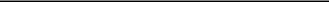 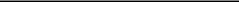 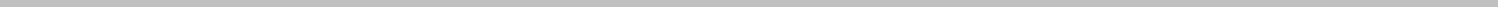 Back to ContentsNikita ShahNikita Shah is party to an Employment Agreement, dated July 29, 2020, by and among Amneal, the Company and Ms. Shah (the “Shah Employment Agreement”).The Shah Employment Agreement provides that Ms. Shah will be employed as the Company’s Executive Vice President, Chief Human Resources Officer and Strategic Planning Officer at an annual base salary of (i) $450,000 beginning on August 1, 2020; and (ii) $485,000 beginning on January 1, 2021. Further, Ms. Shah is eligible to earn annual incentive compensation under the Company’s annual bonus plan, in an amount ranging from 0% to 150% of her base salary, with the target amount of her annual bonus being equal to 55% of her base salary. Ms. Shah will be eligible to participate in the Company’s long term incentive plan.SeveranceIn the case of termination by the Company without cause or a termination by Ms. Shah for good reason (each as defined in the Shah Employment Agreement), Ms. Shah will be entitled to receive the following severance benefits: (1) an amount equal to 150% of her then-current annual base salary; (2) a pro-rated portion of the annual bonus award for the year during which the termination occurs; (3) benefits continuation for a period of 18 months following the date of termination; and (4) outplacement assistance for a period of 12 months following the date of termination.Severance Upon a Change in ControlIn June 2020, the Compensation Committee approved severance benefits for Ms. Shah in the case of a termination by the Company without cause or a termination by Ms. Shah for good reason within three months prior to or 12 months following a change in control (as defined in the Shah Employment Agreement); in such case, Ms. Shah will be entitled to receive the severance benefits described above. In addition, the vesting and exercisability of each outstanding equity award granted to Ms. Shah will accelerate effective as of the date of termination, with any performance conditions determined based on actual achievement as of the date of termination, and, if applicable, will remain exercisable for a period of not less than 12 months following the termination.Joseph TodiscoJoseph Todisco is party to an Employment Agreement, dated July 29, 2020, by and among Amneal, the Company and Mr. Todisco (the “Todisco Employment Agreement”).The Todisco Employment Agreement provides that Mr. Todisco will be employed as the Company’s Executive Vice President, Chief Commercial Officer - Specialty at an annual base salary of (i) $485,000 beginning on August 1, 2020; and (ii), $525,000 beginning on January 1, 2021. Further, Mr. Todisco is eligible to earn annual incentive compensation under the Company’s annual bonus plan, in an amount ranging from 0% to 150% of his base salary, with the target amount of his annual bonus being equal to 60% of his base salary. Mr. Todisco will be eligible to participate in the Company’s long term incentive plan.On March 15, 2022, Mr. Todisco informed the Company of his decision to step down from his role to pursue another opportunity outside of the Company. Mr.Todisco will remain with the Company for a transition period expected to last through May 15, 2022.SeveranceIn the case of termination by the Company without cause or a termination by Mr. Todisco for good reason (each as defined in the Todisco Employment Agreement), Mr. Todisco will be entitled to receive the following severance benefits: (1) an amount equal to 150% of his then-current annual base salary; (2) a pro-rated portion of the annual bonus award for the year during which the termination occurs; (3) benefits continuation for a period of 18 months following the date of termination; and (4) outplacement assistance for a period of 12 months following the date of termination.Severance Upon a Change in ControlIn June 2020, the Compensation Committee approved severance benefits for Mr. Todisco in the case of a termination by the Company without cause or a termination by Mr. Todisco for good reason within three months prior to or 12 months following a change in control (as defined in the Todisco agreement); in such case, Mr. Todisco will be entitled to receive the severance benefits described above. In addition, the vesting and exercisability of each outstanding equity award granted to Mr. Todisco will accelerate effective as of the date of termination, with any performance conditions determined based on actual achievement as of the date of termination, and, if applicable, will remain exercisable for a period of not less than 12 months following the termination.Severance PlanOn June 17, 2020, the Compensation Committee adopted the Amneal Pharmaceuticals LLC Severance Plan (the “Severance Plan”). The Severance Plan is intended to constitute an “employee welfare benefit plan” under Section 3(1) of the Employee Retirement Income Security Act of 1974, as amended (“ERISA”). Under the Severance Plan, in the event of (a) a participant’s involuntary termination of employment without Cause (as defined below) due to (i) a reduction-in-force; (ii) a layoff; (iii) the elimination of a participant’s role; (iv) the reorganization of the Company, or a business unit, division, or department of the Company; (v) a change in business plan or structure that results in the participant’s separation from employment; or (vi) any other reasonBack to Contentsas determined by the Company in its sole discretion or (b) a mandatory relocation of a participant’s primary workplace to a location that is more than fifty (50) miles from a participant’s prior primary workplace, on an individualized basis the participant will be eligible to receive up to a maximum of (depending on his or her position) (A) a lump sum payment of 52 weeks of his or her base pay, (B) a prorated portion of his or her incentive award, (C) fully subsidized COBRA premiums for 52 weeks, and (D) outplacement services for 52 weeks. Under the Severance Plan, in the event of a participant’s termination in connection with a change of control, the participant will be eligible to receive up to a maximum of (depending on his or her position) (A) a lump sum payment of 64 weeks of his or her base pay, (B) prorated target bonus, (C) fully subsidized COBRA premiums up to a maximum of 64 weeks, and (D) outplacement services up to a maximum for 64 weeks.Executive officers who are subject to an individual employment agreement or contract with the Company or any member of the Company Group are excluded from participation in Severance Plan.As used in the Severance Plan, “Cause” means (i) any failure or neglect by the participant to perform his or her duties or responsibilities to the Company or any of its subsidiaries (the “Company Group”), (ii) any act of fraud, embezzlement, theft, misappropriation, or material dishonesty by the participant relating to the Company Group or its business or assets, (iii) the participant’s commission of a felony or other crime involving moral turpitude, (iv) any gross negligence or intentional misconduct on the part of the participant in the conduct of his or her duties and responsibilities or services, as applicable, with the Company Group or its affiliates or that adversely affects the image, reputation or business of the Company Group or its affiliates, or (v) any material breach by the participant of any written agreement between the Company Group and the participant or any written policy applicable generally to employees of the Company Group.Potential Payments Upon Termination or Change in ControlTo enable us to offer a competitive executive compensation program, we believe it is important to provide reasonable severance benefits to our executive officers.In addition to the employment agreements between the Company and certain of our named executive officers and the Severance Plan, discussed above, from time to time, we may explore potential transactions that could result in a change in control of our Company. We believe that when a transaction is perceived as imminent, or is taking place, we should be able to receive and rely on the disinterested service of our executive officers, without them being distracted or concerned by the personal uncertainties and risks associated with such a situation. We further believe that our stockholders are best served if their interests are aligned with the interests of our executives, and providing change in control benefits should eliminate, or at least reduce, the reluctance of senior management to pursue potential transactions that may enhance the value of our stockholders’ investments. Consistent with this, we provide change-in-control benefits to our named executive officers only if the officer’s employment terminates in connection with the change in control (often referred to as “double-trigger” change-in-control benefits).The estimated severance and other benefits for each named executive officer, either pursuant to the Severance Plan or an applicable employment agreement, in the event of a termination of employment are set forth below. The amounts assume that the termination was effective as of December 31, 2021 (the last business day of fiscal 2021) and thus are based upon amounts earned through such date and are only estimates of the amounts that would actually be paid to such named executive officers upon their termination. Since many factors (e.g., the time of year when the event occurs, the Company’s stock price) could affect the nature and amount of benefits a named executive officer could potentially receive, any amounts paid or distributed upon a future termination may be different from those shown in the table below. The amounts shown are in addition to benefits generally available to salaried employees.Under our performance-based restricted stock unit agreements, upon an NEO’s termination of employment for any reason (not in connection with a change in control), each NEO would immediately forfeit any and all performance-based restricted stock units which have not vested as of the date of the NEO’s termination of employment. In connection with a Change in Control (as defined in the respective agreements), if a performance-based restricted stock unit continues in effect, is assumed, or an equivalent award is substituted and a NEO is terminated without Cause (as such term is defined in the sole discretion of the Compensation Committee or as set forth in the award agreement) by the Company upon or within 12 months following a Change in Control, then all of the performance-based restricted stock units will fully vest. In the event of a Change in Control prior to the end of the three-year performance period, the number of performance-based restricted stock units earned will be determined as of the date of the Change in Control at a level equal to the sum of (i) the product of (A) the level based on actual performance through the date of the Change in Control (treating such date as the end of the performance period solely for purposes of this clause (A)) and (B) a fraction equal to (x) the number of days elapsed between the beginning of the performance period and the date of the Change in Control, divided by (y) the total number of days in the performance period and (ii) the product of (A) 100% and (B) a fraction equal tothe number of days between the date of the Change in Control and the end of the performance period, divided by (y) the total number of days in the performance period.www.amneal.com	AMNEAL PHARMACEUTICALS, INC. | 2022 Proxy Statement	44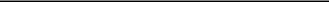 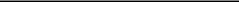 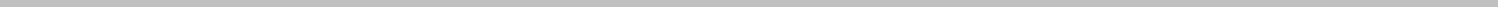 Represents unvested options that would accelerate in connection with the applicable termination event valued based on the closing price of our Class A common stock on December 31, 2021, which was $4.79.Represents unvested restricted stock units that would accelerate in connection with the applicable termination event valued based on the closing price of our Class A common stock on December 31, 2021, which was $4.79.Represents unvested performance-based restricted stock units that would be earned in connection with the applicable termination event valued based on the closing price of our Class A common stock on December 31, 2021, which was $4.79. These amounts reflect probable achievement as of December 31, 2021.ReleaseThe obligation of the Company to provide the salary continuation and other severance benefits described above is contingent upon and subject to the execution and delivery by the executive officer of a general release of claims against the Company.Back to ContentsPay Ratio DisclosureThe 2021 annual total compensation of the median compensated of all our employees who were employed as of December 1, 2021, other than our Co-CEOs, Mr. Chintu Patel and Mr. Chirag Patel, was $12,169. The median employee is located in India. Since the Company operated with Co-CEOs for 2021, the annual total compensation of $4,798,825 for Mr. Chintu Patel, which was moderately higher that Mr. Chirag Patel, was used. Had we used Mr. Chirag Patel, our pay ratio would not have significantly changed. The ratio of Mr. Chintu Patel’s compensation to the median was 1 to 394.The SEC’s rules for identifying the median compensated employee and calculating the pay ratio based on that employee’s annual total compensation allow companies to adopt a variety of methodologies, to apply certain exclusions, and to make reasonable estimates and assumptions that reflect their employee populations and compensation practices. As a result, the pay ratio reported by other companies may not be comparable to the pay ratio reported above, as other companies have different employee populations and compensation practices and may utilize different methodologies, exclusions, estimates and assumptions in calculating their own pay ratios.The pay ratio reported above is a reasonable estimate calculated in a manner consistent with SEC rules based on our payroll and employment records and the methodology described below.As of December 1, 2021, we employed approximately 2,340 U.S.-based employees and 4,700 non-U.S. employees. In addition to our Co-Chief Executive Officers, we excluded all 56 employees from Ireland using the de minimus exception, which accounted for less than 1% of our total employee population. For these purposes, we identified the median compensated employee among an employee population of approximately 2,340 U.S. employees and 4,151 Indian employees. The number of employees based in India excludes approximately 500 employees who became employees of Amneal through our November 2021 acquisition of Puniska Healthcare. We identified the median compensated employee using target total cash compensation (comprised of base salary equivalent and target bonus), which we annualized for any employee, other than temporary or seasonal employees, who did not work for the entire year. The average annual exchange rate as of December 1, 2021 was used to convert amounts paid in foreign currencies to U.S. Dollars in order to identify the median employee, while the average annual exchange rate as of December 31, 2021 was used to calculate the 2021 annual total compensation of the median employee.www.amneal.com	AMNEAL PHARMACEUTICALS, INC. | 2022 Proxy Statement	46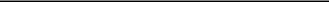 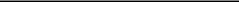 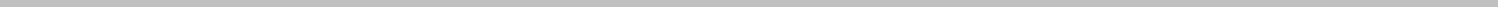 Back to ContentsProposal 2 Advisory Vote on Executive CompensationIntroductionThe Dodd-Frank Wall Street Reform and Consumer Protection Act of 2010 enables our stockholders to vote to approve, on an advisory (non-binding) basis, the compensation of our named executive officers as disclosed in this proxy statement in accordance with the SEC’s rules.As described in detail under the heading “Compensation Discussion and Analysis,” our executive compensation programs, which are guided by the principle of “pay for performance,” are designed to attract, motivate, and retain our named executive officers, reinforce the execution of our business strategy and the achievement of our business objectives, and align the interests of our executive officers with the interests of our stockholders, with the ultimate objective of improving stockholder value. Under these programs, our named executive officers are rewarded for the achievement of annual and long-term goals and the realization of increased stockholder value. Please read the “Compensation Discussion and Analysis” beginning on page 30 for additional details about our executive compensation programs, including information about the fiscal 2021 compensation of our named executive officers.We believe that our compensation program has been instrumental in helping the Company achieve strong financial performance. Therefore, we are asking our stockholders to indicate their support for our named executive officer compensation as described in this proxy statement. This proposal, commonly known as a “say on pay” proposal, gives our stockholders the opportunity to express their views on our named executive officers’ compensation. This vote is not intended to address any specific item of compensation, but rather the overall compensation of our named executive officers and the philosophy, policies and practices described in this proxy statement.The say on pay vote is advisory, and therefore not binding on our Company, the Compensation Committee or our Board of Directors. However, our Board of Directors and our Compensation Committee value the opinions of our stockholders and will consider the outcome of the vote and the concerns of our stockholders when making future decisions on the compensation of our named executive officers and our Company’s compensation principles, policies and procedures.In accordance with the Board’s policy of holding annual say on pay votes, we expect that the next advisory vote to approve executive compensation will occur at our 2023 Annual Meeting.Required VoteApproval of this proposal requires the affirmative vote of a majority of the shares of voting common stock present by remote communication or by proxy at the annual meeting and entitled to vote on the proposal.Recommendation of the Board of DirectorsTHE BOARD OF DIRECTORS RECOMMENDS THAT THE STOCKHOLDERS VOTE “FOR” THE PROPOSAL TO APPROVE, IN AN ADVISORY MANNER, THE COMPENSATION OF OUR NAMED EXECUTIVE OFFICERS, AS DISCLOSED IN THIS PROXY STATEMENT PURSUANT TO THE COMPENSATION DISCLOSURE RULES OF THE SEC.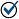 Back to ContentsSecurity Ownership of Certain Beneficial Ownersand ManagementBeneficial OwnershipThe following table sets forth information as of March 11, 2022, with respect to the beneficial ownership of our Class A common stock and Class B common stock, and shows the number of and percentage owned by:each person or entity our Company believes to be the beneficial owner of more than five percent of any class of our common stock based solely on management’s review of SEC filings;each named executive officer listed in the summary compensation table;each director; andall of our current directors and executive officers as a group.Beneficial ownership of shares is determined under the rules of the SEC and generally includes any shares over which a person exercises sole or shared voting or investment power. Except as indicated by footnote, and subject to applicable community property laws, each person identified in the table possesses sole voting and investment power with respect to all shares of stock held by such person. As of March 11, 2022, 150,639,171 shares of Class A common stock and 152,116,890 shares of Class B common stock were outstanding.Less than 1%Unless otherwise noted, the address for each beneficial owner listed on the table is Amneal Pharmaceuticals, Inc., 400 Crossing Boulevard, Bridgewater, NJ 08807.Column includes shares underlying exercisable stock options and stock options and restricted stock unit awards that will vest within 60 days of March 11, 2022.c/o Tarsadia Investments, LLC, 520 Newport Center Drive, Twenty-First Floor, Newport Beach, CA 92660. Tushar Patel may be deemed to beneficially own 53,578,209 shares of Class B common stock held of record by Tushar Patel Family Trust.Gautam Patel may be deemed to beneficially own 12,887,433 shares of Class A common stock held of record by T-Twelve Legacy Trust and 17,497,336 shares of Class B common stock held of record by Falcon Trust, Puja Patel Trust, Ishani Patel Trust, Niam Patel Trust and Mayur Patel Legacy Trust. Mr. Patel does not have a pecuniary interest in these shares of Class A Common Stock, Common Units or Class B common stock. The Falcon Trust pledged to Credit Suisse AG 14,821,537 common units (including the shares of Class A common stock issued upon any redemption thereof) and the 14,821,537 shares of Class B common stock associated therewith to secure the Falcon Trust’s obligations under that certain Promissory Note and Collateral Agreement dated September 15, 2021.c/o Buckhead America Hospitality, 2855 Springhill Parkway, Smyrna, GA 30080. Dipan Patel may be deemed to beneficially own 26,905,073 shares of Class B common stock held of record by Dipan Patel Living Trust, AP-1 Trust, AP-2 Trust, AP-3 Trust, AP-5 Trust, AP-7 Trust, and AP-9 Trust.Chintu Patel may be deemed to beneficially own 24,753,252 shares of Class B common stock held of record by The Chintu Patel Revocable Trust and The Falguni Patel Revocable Trust.Chirag Patel may be deemed to beneficially own 21,269,420 shares of Class B common stock held of record by The Chirag Patel Revocable Trust and The Priti Patel Revocable Trust. Mr. Patel has pledged to Credit Suisse AG 15,024,197 common units (including the shares of Class A common stock issued upon any redemption thereof) and 15,024,197 shares of Class B common stock associated therewith to secure the obligations of those certain borrowers to the Promissory Note and Collateral Agreement dated December 10, 2021.See “Corporate Governance – Corporate Structure” above for a discussion of the relationship between the Amneal Group and the Company. The Amneal Group holds 100% of our outstanding Class B shares. Certain members of the Amneal Group may also hold Class A shares. Messrs. Chintu Patel, Chirag Patel and Gautam Patel are members of the Amneal Group and also members of our Board, and their shares are reported in the “Executive Officers and Directors” table above. Shares of Class A common stock held by members of the Amneal Group other than Messrs. Chintu Patel, Chirag Patel, Gautam Patel, Dipan Patel and Tushar Patel are not reported in this table.Fosun International Limited, Room 808, ICBC Tower, 3 Garden Road, Central, Hong Kong. As reported in the Form 13G/A filed on February 14, 2020 with respect to its holdings as of December 31, 2019, Fosun has the shared power to vote or direct the vote and the shared power to dispose or direct the disposition of 16,438,356 shares.TPG Inc., 301 Commerce Street, Suite 3300, Fort Worth, TX 76102. As reported in the Form 13D/A filed by TPG GP A, LLC on January 19, 2022 with respect to its holdings as of December 31, 2021, the reporting persons have the shared power to vote or direct the vote and the shared power to dispose or direct the disposition of 16,213,367 shares.The Vanguard Group, 100 Vanguard Boulevard, Malvern, PA 19355. As reported in the Schedule 13G/A filed by The Vanguard Group on February 9, 2022, The Vanguard Group has the sole power to vote or direct the vote of 0 shares, the shared power to vote or direct the vote of 206,683 shares, the sole power to dispose or direct the disposition of 11,291,322 shares and the shared power to dispose or direct the disposition of 283,573 shares.Back to ContentsTo our knowledge, except as noted above, no person or entity is the beneficial owner of more than five percent of the voting power of the Company’s stock.Delinquent Section 16(a) ReportsSection 16(a) of the Securities Exchange Act of 1934, as amended (the “Exchange Act”), requires our directors and executive officers and any persons who own more than ten percent of our common stock to file with the SEC various reports as to ownership of and changes of ownership in any class of equity securities of our Company. As a practical matter, the Company assists its directors and officers by monitoring transactions and completing and filing Section 16 reports on their behalf. Based solely on a review of the reports filed for fiscal 2021 and related written representations, we believe that all of our directors and executive officers and any persons who own more than ten percent of our common stock filed the required reports on a timely basis during fiscal 2021.www.amneal.com	AMNEAL PHARMACEUTICALS, INC. | 2022 Proxy Statement	50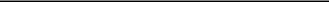 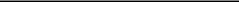 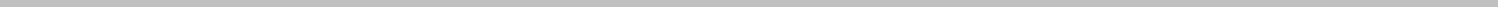 Back to ContentsCertain Related Parties and Related PartyTransactionsReview and Approval of Related Party TransactionsOur Board of Directors recognizes that transactions involving our Company and related parties present heightened risk of potential or actual conflicts of interest that may interfere—or even appear to interfere—with the interests of our Company. Therefore, it is the policy of our Company (as set forth in our written Related Person Transaction Policy and Procedures and Conflicts Committee Charter) that the Conflicts Committee of the Board of Directors shall review, approve or ratify any transaction with related parties required to be reported by our Company under the applicable rules and regulations governing related party transactions promulgated by the SEC. As discussed more fully in our Related Person Transaction Policy, in determining whether to approve a transaction, the Conflicts Committee considers all relevant facts and circumstances, including, among other factors, the material terms of the transaction, the approximate dollar value of the amount involved in the transaction, the nature of the related person’s interest in the transaction, the approximate dollar value of the amount of the related person’s direct or indirect interest in the transaction, whether the transaction is on terms comparable to those that could be obtained in arm’s length dealings with an unrelated third party, the importance of the transaction both to the Company and to the Related Person and whether the transaction would likely impair the judgment of a director or executive officer to act in the best interest of the Company. Copies of our Related Person Transaction Policy and Procedures and Conflicts Committee Charter are available on our website.Related Party TransactionsSee the footnotes to the tables in the section entitled “Security Ownership of Certain Beneficial Owners and Management” for a discussion of related party transactions between the Company and trusts controlled by Gautam Patel and Chirag Patel relating to pledging arrangements.Fosun International LimitedFosun is a Chinese international conglomerate and investment company that is a stockholder of the Company. On June 6, 2019, the Company entered into a license and supply agreement with a subsidiary of Fosun, which is a Chinese pharmaceutical company. Under the terms of the agreement, the Company will hold the import drug license required for pharmaceutical products manufactured outside of China and will supply Fosun with finished, packaged products for Fosun to then sell in the China market. Fosun will be responsible for obtaining regulatory approval in China and for shipping the product from Amneal’s facility to Fosun’s customers in China. In consideration for access to the Company’s U.S. regulatory filings to support its China regulatory filings and for the supply of product, Fosun paid the Company a $1 million non-refundable fee, net of tax, in July 2019 and will be required to pay the Company $0.3 million for each of eight products upon the first commercial sale of each in China in addition to a supply price and a profit share. For the year ended December 31, 2021, the Company did not earn any revenue from this agreement.On August 12, 2021, the Company entered into a license and development agreement with a subsidiary of Fosun, pursuant to which the Company granted Fosun an exclusive license to two active pharmaceutical ingredients (“APIs”) for manufacture and commercialization outside of the U.S. Fosun will be responsible for obtaining regulatory approvals outside of the U.S. Fosun paid the Company a $0.2 million non-refundable fee, which was recognized in 2021 as revenue and will be required to pay the Company $0.1 million for each of the two products upon the first commercial sale of each in China in addition to a profit share.TPG Operations LLCTPG Operations LLC (“TPG”) is a private investment firm that provides financial services and is a significant stockholder of the Company. Jeff Schilling, an observer of our Board, is a managing director of TPG. TPG offers capital and strategic support for companies with substantial growth potential primarily in the healthcare, financial services, real estate, and clean technology sectors. In March 2020, the Company entered into an agreement in which TPG provided financial consulting services for a period of 7 months. The agreement was subsequently extended until March 2022. Services provided totaled $0.25 million for the year ended December 31, 2021. The services are not expected to have a material impact to the Company’s financial statements.Back to ContentsTransactions Involving Our Co-CEOs (Mr. Chirag Patel and Mr. Chintu Patel)Kanan, LLCKanan, LLC (“Kanan”) is an independent real estate company and the landlord of Amneal’s leased manufacturing facilities located at 65 Readington Road, Branchburg, New Jersey, 131 Chambers Brook Road, Branchburg, New Jersey and 1 New England Avenue, Piscataway, New Jersey, pursuant to certain lease agreements entered into by Amneal and Kanan (the “New Jersey Lease Agreements”). Pursuant to the New Jersey Lease Agreements, rent expense paid to Kanan for the year ended December 31, 2021 was approximately $2 million.Chirag Patel and Chintu Patel beneficially own, through certain revocable trusts, 28.0% in the aggregate of the equity securities of Kanan. In addition, each of Chintu Patel and Chirag Patel serves on the Board of Managers of Kanan.Kashiv Biosciences, LLCKashiv Biosciences, LLC (“Kashiv”) is an independent contract development organization that has historically been focused primarily on the development of 505(b)(2) NDA products utilizing its own proprietary technology platforms, particularly in the areas of abuse deterrence and bioavailability enhancement. Kashiv possesses deep knowledge and patented novel technologies for developing complex generic and specialty products, and Amneal has collaborated with Kashiv to develop a number of those products.On January 11, 2021, Amneal entered into a Membership Interest Purchase Agreement (the “Purchase Agreement”) with Kashiv, pursuant to which, among other matters and on the terms and subject to the conditions of the Purchase Agreement, Amneal purchased from Kashiv 98% of the outstanding membership interests of Kashiv Specialty, a direct subsidiary of Kashiv (the “Acquisition”). Pursuant to the Purchase Agreement, Amneal is required to pay Kashiv an upfront purchase price comprised of (i) a cash payment of $70 million at the closing of the Acquisition, which is subject to certain customary purchase price adjustments, and (ii) a cash payment of $30 million at the one-year anniversary of the execution of the purchase agreement. Kashiv is also eligible to receive up to an additional $8 million in contingent payments upon the achievement of certain regulatory milestones. In addition to the foregoing contingent payments, the Company has agreed to pay Kashiv certain royalty payments equal to an escalating percentage (from high single-digits to mid double-digits, depending on the net sales amount) of aggregate annual net sales for certain pharmaceutical products. The Purchase Agreement contains customary representations, warranties and covenants. The Acquisition closed on April 2, 2021, and the initial upfront payment was financed with cash on hand. The second cash payment of $30 million was paid to Kashiv on January 11, 2022 as per the terms of the Purchase Agreement.In connection with the Acquisition, the Company and Kashiv entered into a Transition Services Agreement, pursuant to which Kashiv agreed to provide certain transition services to the Company in the areas of information technology, financial and operational accounting and R&D services for a period of up to six months post-Acquisition unless otherwise agreed. Total payments to Kashiv for the year ended December 31, 2021 was $0.2 million.In connection with the Acquisition, the Company and Kashiv entered into a Storage Agreement pursuant to which the Company agreed to provide storage and inventory transfer services at the KSP-acquired facility for a period of one year post-Acquisition, which has been extended for an additional one year period.Amneal and Kashiv were party to a multi-product development agreement, dated as of August 1, 2011, that was amended and restated in February 2020, pursuant to which Amneal and Kashiv have agreed to collaborate on the development and commercialization of a number of generic pharmaceutical products. This agreement was terminated in connection with the Acquisition as these products comprised part of the assets purchased by the Company.The Company and Kashiv were party to a binding term sheet, dated November 5, 2019, for the development and commercialization of Kashiv’s orphan drug K127 (pyridostigmine) for the treatment of Myasthenia Gravis. This agreement was terminated in connection with the Acquisition as K127 comprised one of the assets purchased by the Company.In May 2020, Amneal and Kashiv entered into a product development agreement for the development and commercialization of Posaconazole. This agreement was terminated in connection with the Acquisition as these assets comprised part of the assets purchased by the Company.The Company and Kashiv are party to a master services agreement, dated February 20, 2020, covering certain services that Kashiv provides the Company for commercial product support, with such services charged at an hourly rate of $100 per hour for actual time spent plus third party costs. Total payments to Kashiv for the year ended December 31, 2021 was $1.02 million.The Company and Kashiv are also negotiating a consulting arrangement whereby Kashiv will provide advice relating to its Specialty programs, with such services to be charged at an hourly rate of $200 per hour for clinical consulting and $240 per hour for non-clinical consulting.In late 2018, Adello Biologics, LLC (“Adello”) contributed substantially all of its assets to Kashiv as of January 1, 2019, and transferred all agreements to Kashiv, including agreements between Amneal and Adello. The following agreements are now between Kashiv and Amneal.www.amneal.com	AMNEAL PHARMACEUTICALS, INC. | 2022 Proxy Statement	52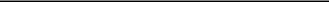 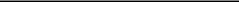 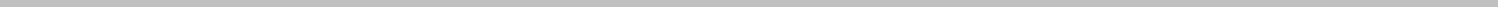 Back to ContentsAmneal and Kashiv are party to a license and commercialization agreement (the “Kashiv License Agreement”) pursuant to which Kashiv and Amneal have agreed to cooperate with respect to certain development activities in connection with two biologic pharmaceutical products (the “Kashiv Products”). In addition, under the Kashiv License Agreement, Kashiv has appointed Amneal as its exclusive marketing partner for the Kashiv Products in the United States. In connection with the Kashiv License Agreement, Kashiv received an upfront payment of $1.5 million from Amneal in October 2017 and is entitled to share in Amneal’s net profits on the products if and when commercialized. In addition, Kashiv is eligible to receive from Amneal payments of (i) up to $21 million in milestones relating to obtaining regulatory approval for the Kashiv Products, (ii) up to $43 million in milestones for the successful manufacture and delivery of the Kashiv Products, (iii) between $20 million and $50 million in milestones depending on the number of competitors for one of the Kashiv Products at launch and (iv) between $15 million and $67.5 million for the achievement of cumulative combined net sales levels for the Kashiv Products, subject to certain conditions and the achievement of specific development and commercial objectives.In August 2020, Amneal and Kashiv entered into a product development agreement for the development and commercialization of two generic peptide products, Ganirelix Acetate and Cetrorelix Acetate. Under the agreement, the intellectual property and ANDA for these products are owned by Amneal, and Kashiv is to receive a profit share for all sales of the products made by Amneal.Pursuant to the agreements described above, the total profit share paid to Kashiv for the year ended December 31, 2021 was $2.7 million, and total payments for milestones, services and reimbursement of expenses paid to Kashiv for the year ended December 31, 2021 was $6.6 million.The Company and Kashiv are also party to an arrangement whereby the Company leases parking spaces from Kashiv, pursuant to which the Company pays to Kashiv approximately $99,000 per year.Chirag Patel and Chintu Patel beneficially own, directly and through certain revocable or irrevocable trusts for the benefit of their immediate families, 50% in the aggregate of the outstanding equity securities of Kashiv. In addition, each of Chintu Patel and Chirag Patel serve on the Board of Managers of Kashiv.Nava Pharma, LLC and PharmaSophia, LLCPharmaSophia, LLC (“PharmaSophia”) is a joint venture formed by Nava Pharma, LLC (“Nava”) and Oakwood Laboratories, LLC for the purpose of developing certain products. PharmaSophia is currently actively developing one injectable product. PharmaSophia and Nava are parties to a research and development agreement pursuant to which Nava provides research and development services to PharmaSophia. Nava subcontracted this obligation to Amneal. Amneal, PharmaSophia and Oakwood also entered into a manufacturing agreement whereby Amneal agreed to manufacture exhibit and commercial batches of products under development. The total amount of income earned from these agreements by Amneal for the year ended December 31, 2021 was $0.3 million. As of December 31, 2021, a receivable of $1.1 million was due to Amneal from PharmaSophia.PharmaSophia and Amneal are currently negotiating an agreement for Amneal to obtain worldwide commercial rights to the injectable product under development. Amneal would incur development costs up to an agreed cap and PharmaSophia would receive a 50% net profit share upon commercial sale of the product.Chirag Patel and Chintu Patel beneficially own, directly and through certain revocable trusts, equity securities in Nava. Nava beneficially owns 50% of the outstanding equity securities of PharmaSophia. In addition, each of Chintu Patel and Chirag Patel serve on Nava and PharmaSophia’s Board of Managers.Avtar Investments, LLC and Avtar Enterprise, LLCAvtar Investments, LLC is a private investment firm and Avtar Enterprise, LLC is a private portfolio company (collectively, “Avtar”). Chirag Patel and Chintu Patel beneficially own, directly and through certain revocable trusts, outstanding equity securities of Avtar. In April 2020, the Company entered into an agreement with Avtar Investments under which Avtar provided certain financial consulting services. The agreement expired in April 2021 and was not renewed. In July 2020, the Company entered into an agreement with Avtar Enterprise under which Avtar agreed to provide consulting services relating to certain clinical studies and regulatory advice for generic pharmaceutical products in development by the Company. The agreement was expanded in February 2022 to include several inhalation products and other programs. Avtar and Amneal are currently in negotiations to expand this consulting arrangement to include clinical consulting advice for certain of Amneal’s specialty programs. As of December 31, 2021, less than $0.1 million was due to Avtar.Employment and Stockholder Arrangements with Immediate Family MembersKanubhai Patel, the father of Chirag and Chintu Patel, is employed by us as the Chairman of Amneal Pharmaceuticals India Private Limited. During the fiscal year ended December 31, 2021, Mr. Kanubhai Patel had total compensation of approximately $454,642. In addition, he received an equity grant in 2021 with a grant date fair value of $150,000.Bindu Patel, a sister of Chirag and Chintu Patel, is employed by us as a manager in the information technology department. During the fiscal year ended December 31, 2021, Ms. Bindu Patel had total compensation of approximately $125,143.Back to ContentsAgreements Entered into in Connection with the Combination and the PIPE InvestmentIn 2018, Amneal entered into an important strategic transaction that we refer to as the Combination. The Combination was a transformative event that established Amneal as an industry leader with high-value generic product pipelines and a growing specialty business. The following summarizes the agreements we entered in connection with the Combination.Stockholders AgreementSee the “Corporate Governance” section of this proxy statement for a summary of the material terms of the Stockholders Agreement.PIPE InvestmentIn connection with the Combination, on May 4, 2018, members of the Amneal Group entered into definitive purchase agreements (the “PIPE Purchase Agreement”) that provided for a private placement of certain shares of Class A common stock and Class B-1 common stock (the “PIPE Investment”) with select institutional investors (the “PIPE Investors”). Pursuant to the PIPE Purchase Agreement, upon the closing of the Combination (the “Closing”), members of the Amneal Group exercised their right to cause Amneal LLC to redeem units held by such members pursuant to the LLC Agreement (defined herein). In connection with such redemption, such members of the Amneal Group received shares of Class A common stock or shares of Class B-1 common stock in exchange for such redeemed units, in each case pursuant to the LLC Agreement (such redemption and issuance of Class A common stock and Class B-1 common stock to the members of the Amneal Group, the “Redemption”). Following the Redemption, the members of the Amneal Group sold such shares of Class A common stock and Class B-1 common stock to the PIPE Investors at a per share purchase price of $18.25 for gross proceeds of approximately $855,000,000. Following the PIPE Investment, the PIPE Investors owned collectively approximately 15% of the Company’s shares on a fully diluted and as converted basis, with TPG owning all outstanding shares of Class B-1 common stock. As a result of the Conversion in 2019, there are no longer any shares of Class B-1 common stock outstanding.In connection with the Combination and in furtherance of the PIPE Investment, TPG, the Amneal Group and the Company entered into the PIPE Side Letter providing for certain rights and obligations of each in connection with the PIPE Investment. Pursuant to the PIPE Side Letter, TPG has customary registration rights with respect to the Company’s shares owned by TPG. The PIPE Side Letter also provides TPG the right to designate a Board observer with respect to the Company’s Board of Directors, as well as the right, subject to certain ownership thresholds discussed herein, to designate a director for appointment to the Company’s Board of Directors.Registration Rights AgreementWe entered into a Registration Rights Agreement with the PIPE Investors in connection with the Closing. The Registration Rights Agreement provides the PIPE Investors certain registration rights whereby the Company and Impax were required to jointly prepare and file with the SEC a shelf registration statement on Form S-1 with respect to resales of all shares of Class A common stock beneficially owned by the Amneal Group. We agreed to use our reasonable best efforts to become eligible to use Form S-3 and, upon becoming eligible, we agreed to promptly file a shelf registration statement on Form S-3.Tax Receivable AgreementPursuant to the LLC Agreement, the Amneal Group and its permitted transferees have the right to redeem all or a portion of their Amneal Common Units (defined herein) for Class A common stock. In connection with such redemption, the Company will receive a “step-up” in its share of the tax basis in the Amneal LLC assets and possibly certain other tax benefits, and the Company will pay the Members (as defined below) for the value of such benefits.The following summary of the terms of the Tax Receivable Agreement is not a complete description thereof and is qualified in its entirety by the full text thereof.At the Closing, the Company, Amneal LLC and the Amneal Group entered into the Tax Receivable Agreement. The Tax Receivable Agreement governs the administration and allocation between the parties of tax liabilities and benefits arising prior to, as a result of, and subsequent to the Combination, and the respective rights, responsibilities and obligations of the Members and the Company with respect to various other tax matters. The term “Members” includes the then existing members of Amneal LLC at Closing (other than the Company) and any persons who have executed and delivered a joinder in accordance with the Tax Receivable Agreement. Chirag Patel, Chintu Patel and Gautam Patel are Members.Determination of Realized Tax BenefitUnder the Tax Receivable Agreement, the Company will ensure that Amneal LLC and its subsidiaries that are treated as a partnership for U.S. federal income tax purposes will have in effect an election under Section 754 of the Code.Basis SchedulesWithin 90 days after the filing of the U.S. federal income tax return of the Company for each relevant taxable year, the Company will at its own expense deliver to the Members a schedule that shows (a) the basis adjustments with respect to the reference assets as a result of the relevant exchanges effected in such taxable year, calculated (i) in the aggregate and (ii) solely with respect to exchanges by the applicable Member; (b) the period (or periods) over which the reference assets are amortizable and/ or depreciable; and (c) the period (or periods) over which each basis adjustment is amortizable and/or depreciable.www.amneal.com	AMNEAL PHARMACEUTICALS, INC. | 2022 Proxy Statement	54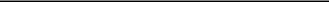 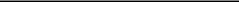 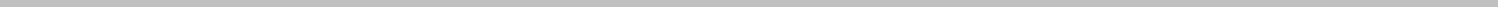 Back to ContentsTax Benefit SchedulesWithin 90 days after the filing of the U.S. federal income tax return of the Company for any taxable year in which there is a realized tax benefit or realized tax detriment, the Company shall, at its own expense, deliver to the Members a schedule showing the calculation of the realized tax benefit or realized tax detriment for such taxable year.Tax Benefit PaymentsEach Member is entitled to receive an amount equal to the sum of (1) 85% of the cumulative net realized tax benefit attributable to such Member as of the end of such taxable year over the aggregate amount of all tax benefit payments previously made to such Member, and (2) the interest calculated at the agreed rate from the due date for filing the U.S. federal income tax return of the Company for such taxable year until the date on which the Company makes a timely tax benefit payment to the Member.Approvals by the Amneal GroupThe Company and its subsidiaries must obtain prior written consent from the Amneal Group before (i) making a disposition of any assets held by Amneal LLC or its subsidiaries prior to the Closing if the cumulative “amount realized” (as such term is defined for U.S. federal income tax purposes) for all such dispositions in any 12-month period would be in excess of $40,000,000 unless the Company agrees to use its best efforts to ensure that each Member receives tax distributions equal to its assumed tax liability, (ii) making certain acquisitions that would reasonably be expected to materially adversely affect any member’s rights or obligations under the Tax Receivable Agreement, or (iii) entering into certain additional agreements with other persons that are similar to the Tax Receivable Agreement.TerminationThe Company may terminate the Tax Receivable Agreement with the written approval of a majority of the independent directors of the Company’s Board of Directors by making a payment to the Members, equal to the present value of the tax benefit payments to be paid to each such Member, discounted at the lesser of ICE LIBOR plus 100 basis points or 6.50% per annum, compounded annually (an “Early Termination Payment”). The Tax Receivable Agreement will also be deemed to be terminated by the Company and an Early Termination Payment by the Company will be required in the event of either (a) a Change of Control (as defined below) or (b) a material breach by the Company of any of its material obligations under the Tax Receivable Agreement.A “Change of Control” includes (a) any person other than the Amneal Group and their permitted transferees beneficially owning more than 50% of the combined voting power of the Company; (b) the liquidation or dissolution of the Company, or the sale of all or substantially all of the assets of the Company, unless the sale is to an entity of which at least 50% of the combined voting power is owned by the Company’s Stockholders who owned the Company immediately prior to such sale in substantially the same proportions; (c) a business combination of the Company or any of its subsidiaries with any other entity, after which the Company’s Board of Directors immediately prior to such combination does not constitute at least a majority of the Board of Directors of the surviving company or its parent, or all of the beneficial owners of the voting securities of the Company prior to such combination do not beneficially own more than 50% of the combined voting power of the surviving entity; and (d) the following individuals ceasing to constitute a majority of the Company’s Board of Directors: (i) the directors of the Company as of the Closing (“Initial Directors”) and (ii) any new director whose appointment or nomination was approved by at least two-thirds of the directors who were (x) Initial Directors or (y) whose appointment or nomination was approved by at least two-thirds of the Initial Directors.LLC AgreementIn connection with the Combination, Amneal LLC, the Company and the Existing Amneal Members (and the Amneal Group following the assignment and transfer by the Existing Amneal Members (as defined in the LLC Agreement) of Amneal Common Units to the Amneal Group) entered into and are governed by the LLC Agreement, which sets forth, among other things, certain transfer restrictions on Amneal Common Units, and rights to redeem Amneal Common Units in certain circumstances. The following summary of the terms of the LLC Agreement is not a complete description thereof and is qualified in its entirety by the full text thereof. Undefined capitalized terms in this section have the meaning ascribed to them in the LLC Agreement.Appointment of the Company as ManagerUnder the LLC Agreement, the Company is admitted as the sole managing member of Amneal LLC. As the managing member, the Company will conduct, direct and exercise full control over all activities of Amneal LLC, including day-to-day business affairs and decision-making of Amneal LLC, without the approval of any other member. As such, the Company, through Amneal’s LLC officers, will be responsible for all operational and administrative decisions of Amneal LLC and the day-to-day management of Amneal’s LLC business.Pursuant to the terms of the LLC Agreement, the Company will not be permitted, under any circumstances, to be removed as managing member by the members of Amneal LLC. The Company will not resign or cease to be the managing member unless proper provision is made for the obligations of the Company to remain in full force and effect.The managing member may cause Amneal LLC to contract with the managing member or any affiliate of the managing member as long as the contracts are on terms comparable to those available to others dealing at arm’s length or are approved by the members (other than the managing member and its controlled affiliates) holding a majority of the Amneal Common Units.Back to ContentsOfficersThe managing member will appoint the officers of Amneal LLC to implement the day-to-day business and operations of Amneal LLC. In the event of a vacancy, the managing member has the right to appoint a new officer to fill the vacancy.CompensationThe Company will not be entitled to compensation for its services as managing member. It will be entitled to reimbursement by Amneal LLC for reasonable fees and expenses incurred on behalf of Amneal LLC, except for payment obligations of the Company under the Tax Receivable Agreement.UnitsThe LLC Agreement provides that at the Closing there will be one class of Amneal Common Units. In accordance with the Business Combination Agreement, all Amneal Common Units held by the Existing Amneal Members prior to the execution of the LLC Agreement were converted into Amneal Common Units. The managing member may establish additional securities of Amneal in its discretion in accordance with the terms, and subject to the restrictions of, the LLC Agreement. The managing member may create one or more classes or series of Amneal Common Units or preferred units solely to the extent they are in the aggregate substantially equivalent to a class of common stock of Amneal LLC or class or series of preferred stock of Amneal LLC.Allocations and DistributionsAllocationsPursuant to the LLC Agreement, items of income, gain, loss or deduction of Amneal LLC generally will be allocated among the members for capital accounts on a pro rata basis in accordance with each member’s percentage interest, except that partner nonrecourse deductions attributable to partner nonrecourse debt will be allocated in the manner required by the Treasury Regulations Section 1.704-2(i). Nonrecourse deductions for any taxable year will be allocated pro rata among the members in accordance with their percentage interests.DistributionsAmneal LLC may make distributions out of distributable cash and other funds or property to its members from time to time at the discretion of the Company. Such distributions generally will be made to the members on a pro rata basis in proportion to the number of Amneal Common Units held by each member on the record date for the distribution. Amneal LLC will not be required to make distributions to the extent that such distributions would render Amneal LLC insolvent or if such distribution would violate any applicable law or the terms of the any credit agreement in existence at Closing.Tax DistributionsIn connection with any tax period, Amneal LLC is required to make distributions to its members, on a pro rata basis in proportion to the number of Amneal Common Units held by each member, of cash until each member (other than the Company) has received an amount at least equal to its assumed tax liability and the Company has received an amount sufficient to enable it to timely satisfy all of its U.S. federal, state and local and non-U.S. tax liabilities, and meet its obligations pursuant to the Tax Receivable Agreement. To the extent that any member does not receive its percent interest of the aggregate tax distribution, the tax distribution for such member will be increased to ensure that all distributions are made pro rata in accordance with such member’s percentage interest.Redemption of Amneal Common UnitsUpon written notice to Amneal LLC and the Company, each member of Amneal LLC is entitled to effectuate a redemption (a “Redemption”) of all or any portion of its Amneal Common Units in exchange for the number of shares of Class A common stock equal to the number of redeemed Amneal Common Units (the “Share Settlement”) or, at the Company’s sole election, in cash, which shall be equal to the per share purchase price received by the Company pursuant to a sale of Class A common stock. If the Amneal Group, at the time of such cash election, owns greater than 50% of the voting power of the Common Stock, then the per share purchase price shall be net of any underwriter discounts or commissions and brokers fees or commissions.Transfer RestrictionsNo interest in Amneal LLC may be transferred except as permitted under the LLC Agreement. The LLC Agreement permits transfers:by a member to an affiliate of such member;by the Existing Amneal Members or any direct or indirect transferee of such members (including the Amneal Group):with the prior written consent of the Conflicts Committee,in response to a tender or exchange offer that has been approved or recommended by the Company Board;in connection with any Company Sale;that is an individual, (1) to such Existing Amneal Member’s (or such transferee’s) spouse, (2) to such Existing Amneal Member’s (or such transferee’s) lineal ancestors, lineal descendants, siblings, cousins or the spouses thereof, (3) to trusts for the benefit of such Existing Amneal Member (or such transferee) or such persons, (4) to foundations established by such Existing Amneal Member (or such transferee) or such persons or affiliates thereof or(5) by way of bequest or inheritance upon death;that is an entity, to such Existing Amneal Member’s (or such transferee’s) members, partners or other equity holders; orof up to a total of 60,000,000 Amneal Common Units; orpursuant to a Redemption or direct exchange as described above.www.amneal.com	AMNEAL PHARMACEUTICALS, INC. | 2022 Proxy Statement	56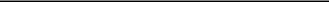 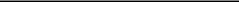 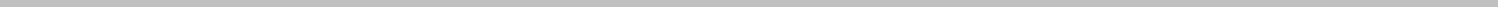 Back to ContentsDissolutionThe LLC Agreement provides that the unanimous consent of at least 75% of all members holding Amneal Common Units will be required to voluntarily dissolve Amneal LLC. In addition to a voluntary dissolution, Amneal LLC may be dissolved upon the entry of a decree of judicial dissolution or upon other circumstances in accordance with Delaware law. Upon a dissolution event, the proceeds of liquidation will be distributed in the following order: (i) to pay the expenses of winding up Amneal LLC; (ii) to pay debts and liabilities owed to creditors of Amneal LLC; and (iii) to the members pro rata in accordance with their respective percentage ownership interests in Amneal.Corporate Opportunities and Waiver of Fiduciary DutyThe LLC Agreement provides that, notwithstanding any duty, including fiduciary duty, otherwise applicable at law or in equity, the doctrine of corporate opportunity, or any analogous doctrine, will not apply to any member or related person of such member, and no member or related person of such member who acquires knowledge of a potential transaction, agreement, arrangement or other matter that may be an opportunity for Amneal LLC or the members will have any duty to communicate or offer such opportunity to Amneal LLC or the members, or to develop any particular investment, and such person will not be liable to Amneal LLC or the members for breach of any fiduciary or other duty (other than fiduciary duties owed to the Company) by reason of the fact that such person pursues or acquires for, or directs such opportunity to, another person or does not communicate such investment opportunity to the members.Indemnification and D&O InsuranceAmneal LLC will indemnify any member or affiliate, the managing member or any of its affiliates, any officer, or individual serving at the request of Amneal LLC as an officer, director, principal, member, employee or agent of another corporation, partnership, joint venture, limited liability company, trust or other enterprise. Such persons will be entitled to payment in advance of expenses, including attorneys’ fees, that they incur in defending a proceeding, but they will be required to repay any such advance if it is ultimately determined that they were not entitled to indemnification by Amneal LLC. Indemnification will not be available for any expenses, liabilities, damages and losses suffered that are attributable to any such person’s or its affiliates’ gross negligence, willful misconduct or knowing violation of the law or for any present or future breaches of any representations, warranties or covenants contained in the LLC Agreement or in other agreements with Amneal LLC.Tax ClassificationThe members intend that Amneal LLC be treated as a partnership for U.S. federal and, if applicable, state or local income tax purposes. Each member and Amneal LLC will file all tax returns and will take all tax and financial reporting positions in a manner consistent with such tax treatment.AmendmentsThe LLC Agreement may only be amended in writing by the manager with the written consent of the holders of at least 75% of the Amneal Common Units then outstanding.Back to ContentsReport of the Audit CommitteeUnder the guidance of a written charter adopted by our Board of Directors, the Audit Committee oversees our management’s conduct of the financial reporting process on behalf of the Board of Directors. A copy of the charter is available at the investor relations section of our company’s website, http://investors.amneal.com. The Audit Committee also appoints the independent registered public accounting firm to be retained to audit our company’s consolidated financial statements and internal control over financial reporting, and once retained, the independent registered public accounting firm reports directly to the Audit Committee. The Audit Committee is responsible for pre-approving both audit and non-audit services to be provided by the independent registered public accounting firm. The Audit Committee’s charter reflects the above-mentioned responsibilities, and the Audit Committee and the Board of Directors periodically review and revise the charter.Management is responsible for our company’s financial reporting process, including the system of internal controls, and for the preparation of consolidated financial statements in accordance with accounting principles generally accepted in the United States of America. Our company’s independent registered public accounting firm is responsible for auditing those consolidated financial statements and expressing an opinion on the conformity of the consolidated financial statements with accounting principles generally accepted in the United States of America. In addition, our company’s independent registered public accounting firm will express its own opinion on the effectiveness of the company’s internal control over financial reporting. The Audit Committee’s responsibility is to monitor and review these processes. It is not the Audit Committee’s duty or responsibility to conduct auditing or accounting reviews.The Audit Committee meets at least four times annually, or more frequently as circumstances dictate. During fiscal 2021, the Audit Committee met six times. The Audit Committee also met with management periodically to consider the adequacy of our company’s internal controls, and discussed these matters and the overall scope and plans for the audit of our company with our independent registered public accounting firm, Ernst & Young LLP. The Audit Committee met with the independent registered public accounting firm, with and without management present, to discuss the results of its examination, its evaluation of the effectiveness of our internal control over financial reporting, and the overall quality of our financial reporting. The Audit Committee also discussed with senior management our company’s disclosure controls and procedures and the certifications by our co-chief executive officers and chief financial officer, which are required by the SEC under the Sarbanes-Oxley Act of 2002 for certain of our company’s filings with the SEC. The Audit Committee also met separately from time to time with our chief financial officer and, at least quarterly, the Audit Committee met in executive session.In fulfilling its oversight responsibilities, the Audit Committee reviewed and discussed with management and the independent registered public accounting firm the audited consolidated financial statements in the Annual Report on Form 10-K for the fiscal year ended December 31, 2021, management’s assessment of the effectiveness of our company’s internal control over financial reporting and the independent registered public accounting firm’s evaluation of the effectiveness of our company’s internal control over financial reporting as of December 31, 2021. The Audit Committee reviewed with the independent registered public accounting firm, who is responsible for expressing an opinion on the conformity of the consolidated financial statements with accounting principles generally accepted in the United States of America, its judgments as to the quality, not just the acceptability, of our company’s accounting principles, the reasonableness of significant judgments and the clarity of disclosures in the financial statements and such other matters as are required to be discussed with the Audit Committee under auditing standards of the Public Company Accounting Oversight Board (PCAOB). In addition, the Audit Committee has discussed with the independent registered public accounting firm its independence from our company and our management, including the matters in the written disclosures and letter which were received by the Audit Committee from the independent registered public accounting firm as required by the applicable requirements of the PCAOB, and considered the compatibility of non-audit services with Ernst & Young LLP’s independence. In reliance on the reviews and discussions referred to above, the Audit Committee recommended to the Board of Directors (and the board approved) that the audited consolidated financial statements be included in the Annual Report on Form 10-K for the fiscal year ended December 31, 2021 for filing with the SEC.Audit Committee:John Kiely (Chair)J. Kevin BuchiJeff Georgewww.amneal.com	AMNEAL PHARMACEUTICALS, INC. | 2022 Proxy Statement	58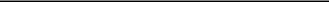 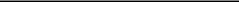 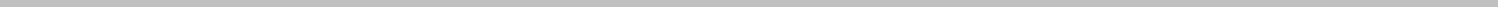 Back to ContentsProposal 3 Appointment of IndependentRegistered Public Accounting FirmIntroductionThe Audit Committee has appointed Ernst & Young LLP as the independent registered public accounting firm to audit our consolidated financial statements and the effectiveness of our internal control over financial reporting for the fiscal year ending December 31, 2022.We are asking our stockholders to ratify the selection of Ernst & Young as our independent registered public accounting firm. Although ratification is not required by our Bylaws or otherwise, our Board of Directors is submitting the selection of Ernst & Young to our stockholders for ratification as a matter of good corporate practice. If the selection is not ratified, the Audit Committee will consider whether it is appropriate to select another registered public accounting firm. Even if the selection is ratified, the Audit Committee in its discretion may select a different registered public accounting firm at any time during the year if it determines that such a change would be in the best interests of the Company and our stockholders.One or more representatives of Ernst & Young are expected to be present at the annual meeting. They will have an opportunity to make a statement if they desire to do so and are expected to be available to respond to appropriate stockholder questions.Independent Registered Public Accounting Firm FeesIn addition to performing the audit of our consolidated financial statements, Ernst & Young has provided various other services during fiscal 2021 and 2020.The aggregate fees billed or expected to be billed for fiscal 2021 and 2020 for each of the following categories of services are as follows: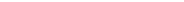 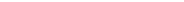 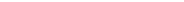 In accordance with the SEC’s definitions and rules, the terms in the above table have the following meanings:“Audit Fees” are the aggregate fees billed or expected to be billed for each of fiscal 2021 and 2020 for professional services rendered by Ernst & Young for the audit of our consolidated financial statements included in our annual reports on Form 10-K and review of the unaudited consolidated financial statements included in our quarterly reports on Form 10-Q; SEC registration statements, including consents and review of documents filed with the SEC, consultation on accounting standards or transactions, and for services in connection with statutory or regulatory filings or engagements; and for services that are normally provided by Ernst & Young in connection with statutory and regulatory filings or engagements for fiscal 2021 and 2020.“Audit-Related Fees” are the aggregate fees billed in fiscal 2020 for assurance and related services by Ernst & Young that are reasonably related to the performance of the audit or review of our consolidated financial statements. There were no audit-related fees in 2020.“Tax Fees” are the aggregate fees billed in each of fiscal 2021 and 2020 for professional services rendered by Ernst & Young for tax compliance, tax advice and tax planning.“All Other Fees” are the aggregate fees billed in each of fiscal 2021 and 2020 for products and services provided by Ernst & Young not included in the first three categories.Back to ContentsThe Audit Committee has reviewed summaries of the services provided by Ernst & Young and the related fees, and the Audit Committee has determined that the provision of the non-audit services described above is compatible in maintaining the independence of Ernst & Young.All of the services described above that required pre-approval were pre-approved by the Audit Committee in accordance with its pre-approval policy. The Audit Committee pre-approval policy provides that all auditing services and all non-audit services to be provided by Ernst & Young be pre-approved by the Audit Committee, provided that the Audit Committee shall not approve any non-audit services prohibited by Section 10A(g) of the Exchange Act.Required VoteRatification of the appointment of our independent registered public accounting firm requires the affirmative vote of a majority of the shares of voting common stock present by remote communication or by proxy at the annual meeting and entitled to vote on the proposal.Recommendation of the Board of DirectorsTHE BOARD OF DIRECTORS RECOMMENDS THAT THE STOCKHOLDERS VOTE “FOR” THE RATIFICATION OF THE APPOINTMENT OF ERNST & YOUNG LLP AS OUR INDEPENDENT REGISTERED PUBLIC ACCOUNTING FIRM FOR THE FISCAL YEAR ENDING DECEMBER 31, 2022.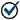 www.amneal.com	AMNEAL PHARMACEUTICALS, INC. | 2022 Proxy Statement	60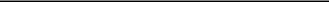 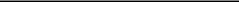 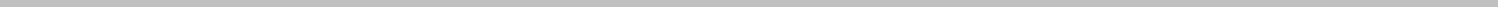 Back to ContentsOther MattersOur management is not aware of any other matters to be presented for action at the annual meeting; however, if any such matters are properly presented for action, it is the intention of the proxy appointees to vote in accordance with their best judgment on such matters.Back to ContentsAbout the MeetingWhy am I receiving these materials?This proxy statement is provided to the stockholders of the Company as of the close of business on March 11, 2022 (the “Record Date”) in connection with the solicitation of proxies by our Board of Directors to be voted at our annual meeting of stockholders to be held virtually at www.virtualshareholdermeeting.com/AMRX2022 at 9:00 a.m., Eastern Daylight Time, on Monday, May 9, 2022, and at any adjournment or postponement of the meeting. This proxy statement provides important information that you should consider in deciding how to vote on the matters to be voted on at the annual meeting.Why is the annual meeting being webcast online?Due to the continued impact of the coronavirus (COVID-19) pandemic and to support the health and well-being of our stockholders and other participants at the annual meeting, this year the annual meeting will be a virtual meeting of stockholders held via a live audio webcast. The format of the virtual meeting has been designed to ensure that our stockholders who attend our annual meeting will be afforded the same rights and opportunities to participate as they would at an in-person meeting and to enhance stockholder access, participation and communication through online tools. Stockholders will be able to present questions online during the meeting through www.virtualshareholdermeeting.com/AMRX2022, providing our stockholders with the opportunity for meaningful engagement with the Company. In addition, stockholders will be permitted to submit a question in advance of the meeting at www.proxyvote.com after logging in with your 16-digit Control Number.How do I participate in the virtual meeting?Our annual meeting will be a completely virtual meeting of stockholders, which will be conducted exclusively by live audio webcast. No physical in-person meeting will be held.The online meeting will begin promptly at 9:00 a.m. EDT. We encourage you to access the meeting prior to the start time leaving ample time for the check in. To participate in the meeting, you must have your 16-digit Control Number that is shown on your Notice or, if you received a printed copy of the proxy materials, on your proxy card or the instructions that accompanied your proxy materials. You may access the annual meeting online, vote and submit your questions during the meeting by visiting www.virtualshareholdermeeting.com/AMRX2022. Stockholders will be able to submit questions during the meeting by typing in your question into the “ask a question” box on the meeting page. If you lose your 16-digit Control Number, you may join the annual meeting as a “guest” but you will not be able to vote, ask questions or access the list of stockholders as of the close of business on the Record Date.Will I be able to participate in the virtual meeting on the same basis as I would be able to participate in a live meeting?The virtual meeting format for the annual meeting will enable full and equal participation by all of our stockholders from any place in the world at little to no cost. We believe that holding the annual meeting online will help support the health and well-being of our stockholders and other participants at the annual meeting as we continue to navigate the ongoing COVID-19 pandemic.The format of the virtual meeting has been designed to ensure that our stockholders who attend our annual meeting will be afforded the same rights and opportunities to participate as they would at an in-person meeting and to enhance stockholder access, participation and communication through online tools. We will take the following steps to ensure such an experience:providing stockholders with the ability to submit appropriate questions in advance of the meeting to ensure thoughtful responses;providing stockholders with the ability to submit appropriate questions real-time via the meeting website, limiting questions to one per stockholder unless time otherwise permits; andanswering as many questions submitted in accordance with the meeting rules of conduct as possible in the time allotted for the meeting without discrimination.Questions pertinent to meeting matters will be answered during the meeting, subject to time constraints. Questions regarding personal matters, including those related to employment issues, are not pertinent to meeting matters and therefore will not be answered.www.amneal.com	AMNEAL PHARMACEUTICALS, INC. | 2022 Proxy Statement	62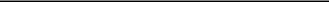 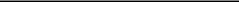 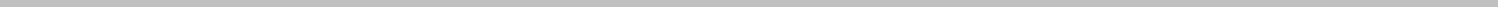 Back to ContentsWhat if during the check-in time or during the meeting I have technical difficulties or trouble accessing the virtual meeting website?Should you require technical assistance, support will be available by dialing 1-844-986-0822 (U.S.) or 1-303-562-9302 (International) during the meeting; these telephone numbers will also be displayed on the meeting webpage. If there are any technical issues in convening or hosting the meeting, we will promptly post information to our website, including information on when the meeting will be reconvened.What items will be voted on at the annual meeting?At the annual meeting, the stockholders will consider and vote upon:the election of 10 directors named in this proxy statement to hold office until the next annual meeting of stockholders (Proposal No. 1);an advisory vote to approve executive compensation, commonly referred to as a “say on pay” proposal (Proposal No. 2); andthe ratification of the appointment of Ernst & Young LLP as our independent registered public accounting firm for fiscal 2022 (Proposal No. 3).If you received a paper copy of these materials by mail, the proxy materials also include a proxy card or a voting instruction card for the annual meeting.What is a proxy statement? What information is contained in this proxy statement?It is a document that SEC regulations require us to give you when we ask you to designate proxies to vote on your behalf. The information in this proxy statement relates to the proposals to be voted on at the annual meeting, the voting process, the Company’s Board of Directors and Board committees, the compensation of our directors and executive officers for fiscal 2021 and other required information.Why did I receive a notice in the mail regarding the Internet availability of the proxy materials instead of a paper copy of the proxy materials?We are pleased to be using the SEC rule that allows companies to furnish their proxy materials to stockholders over the Internet. As a result, we are mailing to most of our stockholders a Notice of Internet Availability of the proxy materials instead of a paper copy of the proxy materials. We believe that this process allows us to provide our stockholders with the information they need in a timelier manner, while reducing the environmental impact and lowering the costs of printing and distributing our proxy materials. All stockholders receiving the notice will have the ability to access the proxy materials over the Internet and request to receive a paper copy of the proxy materials by mail.How can I access the proxy materials over the Internet?The notice of annual meeting, proxy statement and annual report are available at www.proxyvote.com. Instead of receiving future copies of the proxy materials by mail, most beneficial owners can elect to receive an email that will provide electronic links to these documents. Opting to receive your proxy materials online will save us the cost of producing and mailing documents to your home or business and will also give you an electronic link to the proxy voting site. If you received a Notice of Internet Availability, that notice will contain additional instructions on how to view our proxy materials on the Internet.How may I obtain a paper copy of the proxy materials?Stockholders receiving a Notice of Internet Availability will find instructions about how to obtain a paper copy of the proxy materials on that notice. All stockholders who do not receive a notice will receive a copy of the proxy materials by mail or email.Back to ContentsWhat is the difference between holding shares as a stockholder of record and as a beneficial owner?If your shares are registered directly in your name with the Company’s registrar and transfer agent, Computershare, you are considered a stockholder of record with respect to those shares.If your shares are held in a brokerage account or with a bank or other nominee, you are considered the “beneficial owner” of those shares.Who is entitled to vote at the annual meeting?Each holder of record of our Class A common stock and Class B common stock at the close of business on the Record Date is entitled to vote at the annual meeting (Class A common stock and Class B common stock are referred to herein as the “voting common stock”). Holders of Class A common stock and Class B common stock vote as a single class. As of the Record Date, a total of 150,639,171 shares of Class A common stock and 152,116,890 shares of Class B common stock were outstanding and are eligible to vote at the annual meeting. Each share of our Class A common stock and Class B common stock is entitled to one vote per share on all matters with respect to which holders are entitled to vote.How do I vote during the meeting?We will be hosting the annual meeting live online. You can participate in the annual meeting live online at www.virtualshareholdermeeting.com/AMRX2022. The webcast will start at 9:00 a.m. EDT. Stockholders may vote and submit questions while attending the meeting online. You will need the 16-digit Control Number included on your Notice or, if you received a printed copy of the proxy materials, on your proxy card or the instructions that accompanied your proxy materials in order to be able to vote and submit questions during the meeting.Your shares may only be voted at the annual meeting if you are present by remote communication or are represented by proxy. Whether or not you plan to attend the annual meeting, we encourage you to vote by proxy in advance of the annual meeting to assure that your shares will be represented. Voting by proxy will in no way limit your right to vote at the annual meeting if you later decide to participate in the online meeting. Only your latest executed vote will count.How do I vote my shares in advance without attending the Annual Meeting?If you are a stockholder of record, you may vote by granting a proxy. Specifically, you may vote:By Internet: If you have Internet access, you may submit your proxy by going to www.proxyvote.com and by following the instructions on how to complete an electronic proxy card. You will need the 16-digit number included on your Notice of Internet Availability or your proxy card in order to vote by Internet.By Telephone: You may submit your proxy by dialing 1-800-690-6903 and by following the recorded instructions. You will need the 16-digit number included on your Notice of Internet Availability or your proxy card in order to vote by telephone.By Mail: You may vote by mail by requesting a proxy card from us, indicating your vote by completing, signing and dating the card where indicated and by mailing or otherwise returning the card in the envelope that will be provided to you. You should sign your name exactly as it appears on the proxy card. If you are signing in a representative capacity (for example, as guardian, executor, trustee, custodian, attorney or officer of a corporation), indicate your name and title or capacity.If you hold your shares in street name, you may submit voting instructions to your broker, bank or other nominee. In most instances, you will be able to do this over the Internet, by telephone or by mail. Please refer to information from your bank, broker or other nominee on how to submit voting instructions.What can I do if I change my mind after I vote my shares?Stockholders of RecordIf you are a stockholder of record, you may revoke your proxy at any time before it is exercised by timely submission of a written revocation to our corporate secretary at our principal executive offices located at 400 Crossing Boulevard, Bridgewater, New Jersey 08807, submission of a properly executed later-dated proxy, or by voting online at the annual meeting. Attendance at the annual meeting will not by itself constitute a revocation of a proxy.Beneficial OwnersIf your shares are held in the name of a broker, bank or other holder of record, that institution will instruct you as to how your vote may be changed and the deadline for doing so.www.amneal.com	AMNEAL PHARMACEUTICALS, INC. | 2022 Proxy Statement	64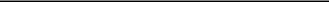 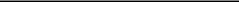 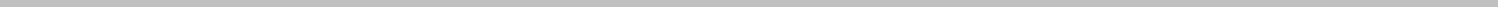 Back to ContentsIf I am a stockholder of record, how will my shares be voted if I sign, date and return my proxy card? What if I do not specify a choice for a matter when returning my signed proxy card?All shares entitled to vote that are represented by properly completed proxy cards received prior to the annual meeting and not revoked will be voted at the meeting in accordance with your instructions. If you sign and return a proxy card but do not indicate how your shares should be voted, the shares represented by your proxy card will be voted in accordance with the Board of Directors’ recommendations on Proposals 1-3 and in the discretion of the persons designated as proxies as to any other matter that may properly come before the annual meeting.What if I am a beneficial owner and do not give voting instructions to my broker?As a beneficial owner, to make sure your shares are voted in the way you would like, you must provide voting instructions to your bank, broker or other nominee by the deadline provided in the materials you receive from your bank, broker or other nominee.If you do not provide voting instructions to your bank, broker or other nominee, your shares cannot be voted on any “non-routine” matters, which is commonly referred to as a “broker non-vote.”Under current NYSE interpretations that govern broker non-votes, Proposal Nos. 1 and 2 are considered non-routine matters, and a broker will lack the authority to vote uninstructed shares at their discretion on such proposals. Proposal No. 3 is considered a routine matter, and a broker will be permitted to exercise its discretion to vote uninstructed shares on the proposal.What constitutes a quorum?The presence by remote communication or represented by proxy of the holders of a majority of the issued and outstanding shares of stock entitled to vote at the meeting shall constitute a quorum for the transaction of business. Abstentions and broker non-votes will be counted as present and entitled to vote for purposes of determining a quorum. A broker “non-vote” occurs when a nominee, such as a bank or broker, holding shares for a beneficial owner, does not vote on a particular proposal because the nominee does not have discretionary voting power with respect to that item and has not received instructions from the beneficial owner (see “What if I am a beneficial owner and do not give voting instructions to my broker?” above).How will votes be counted?With respect to Proposal No. 1, to be elected, a nominee for director must receive the affirmative vote of a majority of the votes cast with respect to such nominee. Approval of each of Proposal Nos. 2, and 3 requires the affirmative vote of a majority of the shares of voting common stock present by remote communication or by proxy at the annual meeting and entitled to vote. Abstentions will not affect the outcome of the vote for Proposal No. 1 but will have the same effect as a vote “AGAINST” for Proposal Nos. 2 and 3. Broker non-votes will not affect the outcome of the vote for Proposal Nos. 1 through 3.Who will count the votes?A representative of American Election Services LLC will tally the vote and serve as inspector of the annual meeting.How are proxies being solicited and who will pay for the solicitation of proxies?We will bear the expense of the solicitation of proxies. In addition to the solicitation of proxies by mail, solicitation may be made by our directors, officers and employees by other means, including telephone, over the Internet or in person. No special compensation will be paid to our directors, officers or employees for the solicitation of proxies. To solicit proxies, we will also request the assistance of brokerage houses, banks and other custodians, nominees or fiduciaries, and, upon request, will reimburse such organizations or individuals for their reasonable expenses in forwarding soliciting materials to beneficial owners and in obtaining authorization for the execution of proxies.Back to ContentsAdditional InformationStockholder Proposals for Inclusion in Our 2023 Annual Meeting Proxy Statement and Proxy CardUnder Exchange Act Rule 14a-8 (“Rule 14a-8”), any stockholder proposal to be considered by us for inclusion in our 2023 proxy statement and form of proxy card for next year’s annual meeting of stockholders, expected to be held in May 2023, must be received by our corporate secretary at our principal executive offices located at 400 Crossing Boulevard, Bridgewater, New Jersey 08807, not later than November 25, 2022 and must otherwise comply with Rule 14a-8. While the Board will consider stockholder proposals that we receive, we reserve the right to omit from our proxy statement stockholder proposals that do not satisfy applicable SEC rules.Director Nominations and Other Proposals to Be Presented at Our 2023 Annual MeetingIn addition, our Bylaws establish advance notice and other procedures with regard to stockholder nominations for director or any other stockholder proposals to be brought before an annual meeting of stockholders that will not be included in our proxy statement. In general, notice must be received by our corporate secretary not less than 90 days nor more than 120 days prior to the first anniversary of the preceding year’s annual meeting of stockholders and must contain specified information concerning the matters to be brought before the meeting and concerning the stockholder making the proposal. If no annual meeting was held in the previous year or if the annual meeting is called for a date that is more than 30 calendar days earlier or more than 60 calendar dayslater than such anniversary date, notice must be received not later than close of business on the 90th day prior, nor earlier than close of business on the 120th day prior, to the date of such annual meeting or, if the first public disclosure of the date of such annual meeting is less than 100 calendar days prior to the date of such annual meeting, the 10th calendar day following the day on which public disclosure of the date of such annual meeting is first made by the Company. Therefore, to be presented at next year’s annual meeting, director nominations and stockholder proposals that will not be included in our proxy statement must be received by our corporate secretary at the address above on or after close of business on January 9, 2023 but not later than close of business on February 8, 2023 and must contain the information specified in our Bylaws. A nomination or proposal also must comply with the additional procedures set forth in our Bylaws.In addition to satisfying the foregoing requirements under our Bylaws, to comply with the universal proxy rules (once effective), stockholders who intend to solicit proxies in support of director nominees other than the Company’s nominees must provide notice that sets forth the information required by Rule 14a-19 under the Exchange Act no later than March 10, 2023.HouseholdingSome brokers, banks and other nominee record holders may be participating in the practice of “householding” proxy statements and annual reports or notices of Internet availability of proxy materials, as applicable. This means that only one copy of such items may have been sent to multiple stockholders in your household. We will promptly deliver, without charge, a separate copy of these documents to you if you so request by writing or calling as follows: Amneal Pharmaceuticals, Inc., Attention: Corporate Secretary, 400 Crossing Boulevard, Bridgewater, NJ 08807; telephone, (908) 947-3120. If you want to receive separate copies of the annual report and proxy statement or notice of Internet availability of proxy materials, as applicable, in the future, or if you are receiving multiple copies and would like to receive only one copy for your household, you should contact your broker, bank or other nominee record holder, or you may contact us at the above address and phone number.www.amneal.com	AMNEAL PHARMACEUTICALS, INC. | 2022 Proxy Statement	66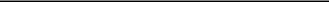 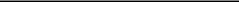 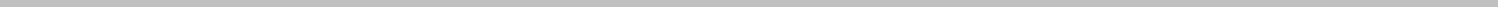 Back to ContentsAppendix A Non-GAAP Financial MeasuresNon-GAAP Financial MeasuresThis Proxy Statement includes certain non-GAAP financial measures, including EBITDA, adjusted EBITDA, adjusted net income and adjusted diluted earnings per share, which are intended as supplemental measures of the Company’s performance that are not required by or presented in accordance with GAAP. Management uses these non-GAAP historical measures internally to evaluate and manage the Company’s operations and to better understand its business because they facilitate a comparative assessment of the Company’s operating performance relative to its performance based on results calculated under GAAP. These non-GAAP measures also isolate the effects of some items that vary from period to period without any correlation to core operating performance and eliminate certain charges that management believes do not reflect the Company’s operations and underlying operational performance. The Compensation Committee of the Company’s Board of Directors also uses certain of these measures to evaluate management’s performance and set its compensation. The Company believes that these non-GAAP measures also provide useful information to investors regarding certain financial and business trends relating to the Company’s financial condition and operating results. Providing this information therefore allows investors to make independent assessments of the Company’s financial performance, results of operations and trends while viewing the information through the eyes of management.The calculation of non-GAAP adjusted diluted earnings per share assumes the conversion of all outstanding shares of Class B common stock to shares of Class A common stock.These non-GAAP measures are subject to limitations. The non-GAAP measures presented herein may not be comparable to similarly titled measures used by other companies because other companies may not calculate one or more in the same manner.Additionally, the non-GAAP performance measures exclude significant expenses and income that are required by GAAP to be recorded in the Company’s financial statements; do not reflect changes in, or cash requirements for, working capital needs; and do not reflect interest expense, or the requirements necessary to service interest or principal payments on debt. To compensate for these limitations, management presents and considers these non-GAAP measures in conjunction with the Company’s GAAP results; no non-GAAP measure should be considered in isolation from or as alternatives to net income, diluted earnings per share or any other measure determined in accordance with GAAP. Readers should review the reconciliations included below, and should not rely on any single financial measure to evaluate the Company’s business.This Proxy Statement also includes certain non-GAAP forward-looking information. The Company cannot, however, provide a reconciliation between non-GAAP targets and the most directly comparable GAAP measures without unreasonable efforts because it is unable to predict with reasonable certainty the ultimate outcome of certain significant items required for the reconciliation. The items include, but are not limited to, pandemic-related expenses, gains or losses related to changes in our tax receivable agreement liability, acquisition and site closure expenses, restructuring and other charges, inventory-related charges, charges related to legal matters, gains and losses on the sale of assets, impairment charges, and foreign exchange gains or losses. These items are uncertain, depend on various factors, and could have a material impact on U.S. GAAP reported results.A reconciliation of each non-GAAP measure to the most directly comparable GAAP measure is set forth below.Back to ContentsReconciliation of Net Income to Adjusted Net Income and Calculation of Adjusted Diluted EPSAcquisition, site closure, and idle facility expenses primarily included (i) transaction and integration costs associated with the acquisition of Kashiv Specialty Pharmaceuticals, LLC; (ii) integration costs associated with the acquisition of AvKARE; (iii) site closure costs associated with the planned cessation of manufacturing at our Hauppauge, NY facility; (iv) transaction and integration costs associated with the acquisition of Puniska Healthcare Pvt. Ltd. and (v) site closure expenses associated with damage from Tropical Storm Ida to two of our facilities in New Jersey.Restructuring and other charges primarily consisted of cash severance charges associated with cost of benefits for former senior executives and management employees.Inventory related charges primarily represented inventory obsolescence and related expenses associated with recalls.Charges related to legal matters, net were primarily associated with legal claims in our Corporate segment.Asset impairment charges were primarily associated with the write-off of intangible assets and equipment, except for equipment discussed in (7) below.Contingent consideration was recorded in connection with the acquisition of Kashiv Specialty Pharmaceuticals, LLC.Property losses and related expenses, net were associated with damage from Tropical Storm Ida to two of our facilities in New Jersey, net of insurance recoveries. Expenses consisted of impairment of equipment and inventory, and repairs and maintenance and salaries and benefits.Utilizes weighted average diluted shares outstanding of 303.9 million, which consists of Class A shares and Class B shares under the if-converted method.www.amneal.com	AMNEAL PHARMACEUTICALS, INC. | 2022 Proxy Statement	68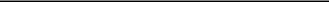 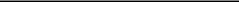 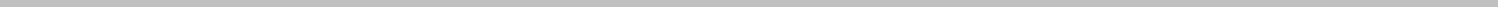 Back to ContentsReconciliation of Net Income to EBITDA and Adjusted EBITDAAcquisition, site closure, and idle facility expenses primarily included (i) transaction and integration costs associated with the acquisition of Kashiv Specialty Pharmaceuticals, LLC; (ii) integration costs associated with the acquisition of AvKARE; (iii) site closure costs associated with the planned cessation of manufacturing at our Hauppauge, NY facility; (iv) transaction and integration costs associated with the acquisition of Puniska Healthcare Pvt. Ltd. and (v) site closure expenses associated with damage from Tropical Storm Ida to two of our facilities in New Jersey.Restructuring and other charges primarily consisted of cash severance charges associated with cost of benefits for former senior executives and management employees.Inventory related charges primarily represented inventory obsolescence and related expenses associated with recalls.Charges related to legal matters, net were primarily associated with legal claims in our Corporate segment.Asset impairment charges were primarily associated with the write-off of intangible assets and equipment, except for equipment discussed in (7) below.Contingent consideration was recorded in connection with the acquisition of Kashiv Specialty Pharmaceuticals, LLC.Property losses and related expenses, net were associated with damage from Tropical Storm Ida to two of our facilities in New Jersey, net of insurance recoveries. Expenses consisted of impairment of equipment and inventory, and repairs and maintenance and salaries and benefits.Back to Contents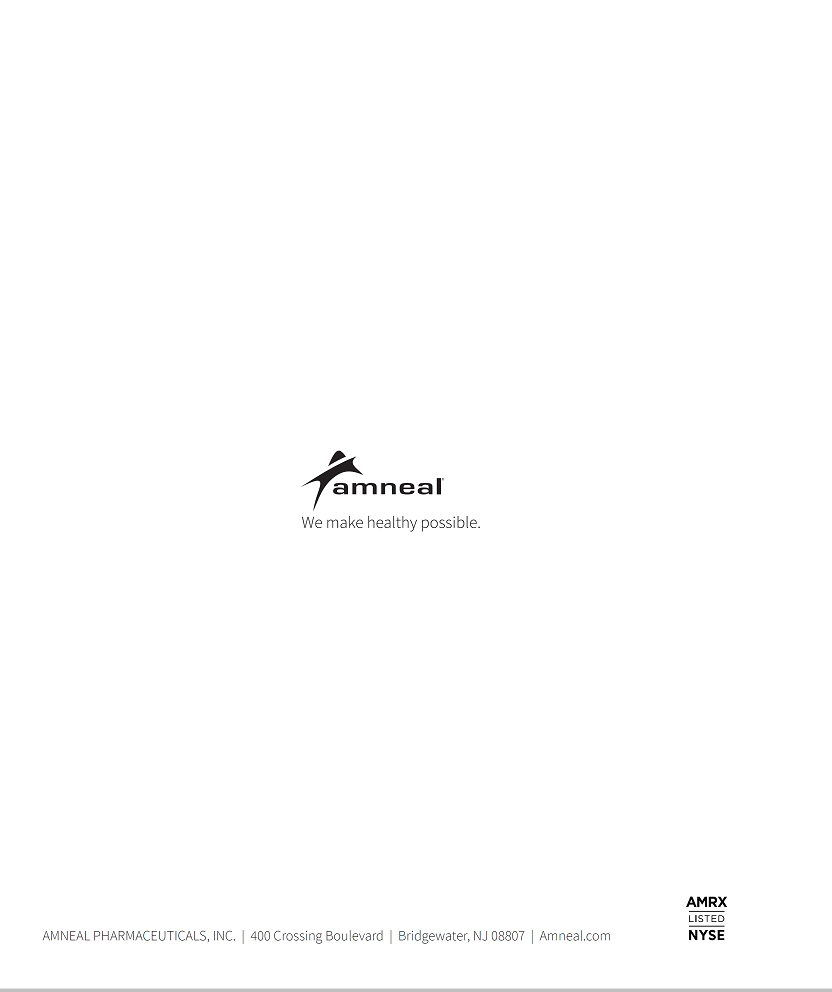 Back to Contents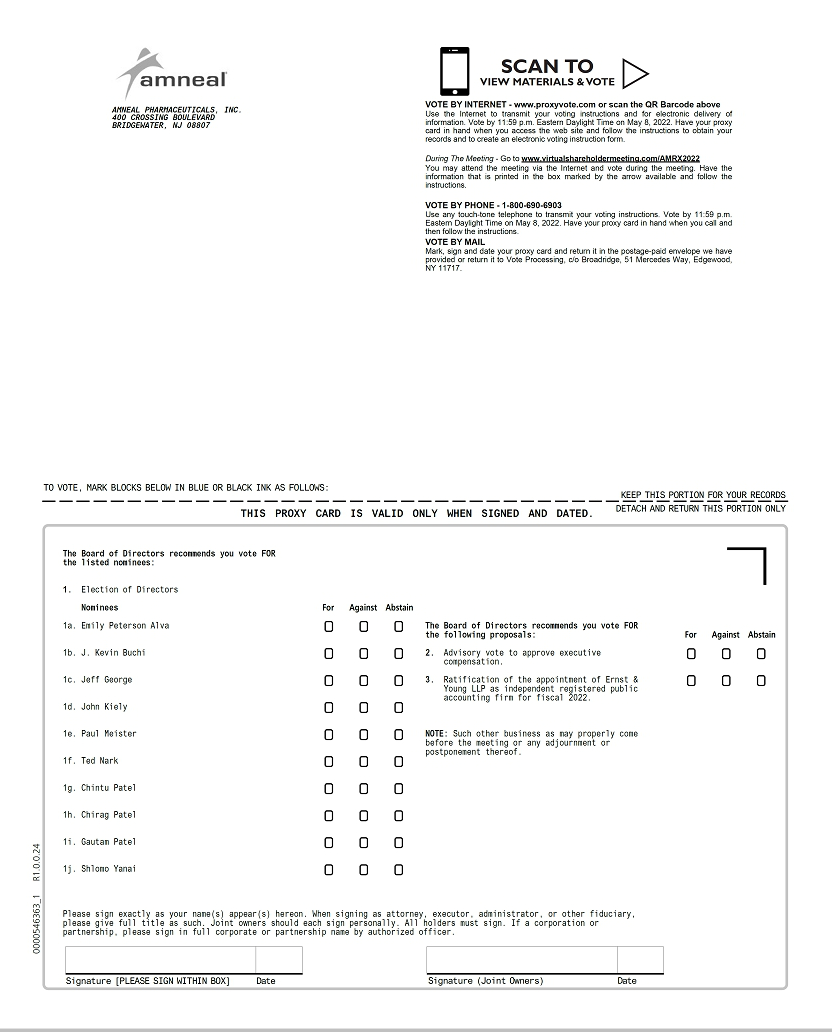 Back to Contents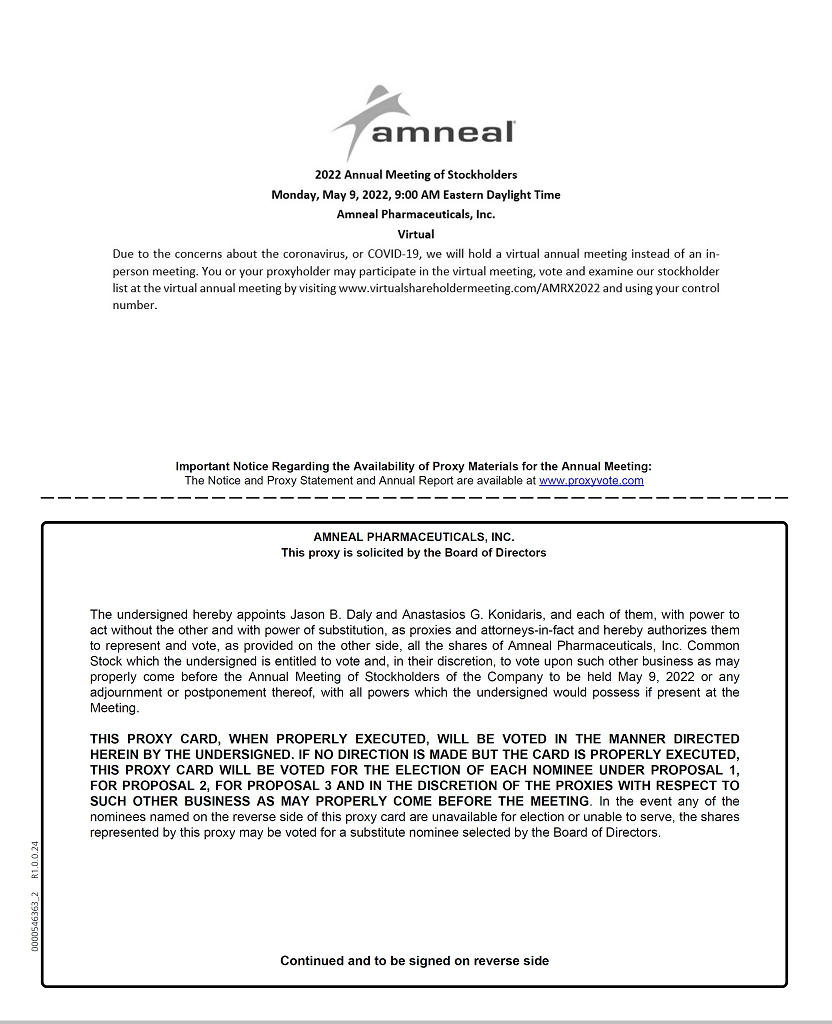 INTERNETBY TELEPHONEBY MAILVisit the website on your proxy cardCall the telephone numberSign, date and return your proxy card in theon your proxy cardenclosed envelopeCorporate Governance9Corporate Structure9Stockholders Agreement9Code of Business Conduct; Corporate Governance Guidelines; Board Committee Charters11Controlled Company Status11Board Leadership Structure11Meetings of the Board of Directors12Communication with the Board of Directors; Director Attendance at Annual Meetings12Director Independence12Committees of the Board of Directors13The Board’s Role in Risk Oversight15Director Nominations16Director Compensation17Proposal 1 Election of Directors19Introduction19Director Nominees19Required Vote25Recommendation of the Board of Directors25Our Management26Executive Officers and Directors26Executive Compensation30Compensation Discussion and Analysis30Executive Summary30Role of the Compensation Committee31Role of our Co-Chief Executive Officers in Compensation Decisions32Peer Group Surveys and the Role of Our Compensation Consultant32Components of Executive Compensation33Consideration of 2021 Say-on-Pay Vote36Accounting and Tax Considerations36Executive Compensation Clawback Policy37Stock Ownership Guidelines for Executive Officers37Anti-Hedging Policy37Report of the Compensation Committee37Summary Compensation Table38Grants of Plan Based Awards in 202139Outstanding Equity Awards at December 31, 2021402021 Option Exercises and Stock Vested41Management Employment & Separation Agreements41Severance Plan43Potential Payments Upon Termination or Change in Control44Pay Ratio Disclosure46Proposal 2 Advisory Vote on Executive Compensation47Introduction47Required Vote47Recommendation of the Board of Directors47Security Ownership of Certain Beneficial Owners and Management48Beneficial Ownership48Delinquent Section 16(a) Reports50Certain Related Parties and Related Party Transactions51Review and Approval of Related Party Transactions51Related Party Transactions51Report of the Audit Committee58Proposal 3 Appointment of Independent Registered Public Accounting Firm59Introduction59Independent Registered Public Accounting Firm Fees59Required Vote60Recommendation of the Board of Directors60Other Matters61About the Meeting62Additional Information66Stockholder Proposals for Inclusion in Our 2023 Annual Meeting Proxy Statement and Proxy Card66Director Nominations and Other Proposals to Be Presented at Our 2023 Annual Meeting66Householding66Appendix A Non-GAAP Financial Measures67Non-GAAP Financial Measures67Reconciliation of Net Income to Adjusted Net Income and Calculation of Adjusted Diluted EPS68Reconciliation of Net Income to EBITDA and Adjusted EBITDA69AMNEAL PHARMACEUTICALS, INC. | 2022 Proxy Statement9AMNEAL PHARMACEUTICALS, INC. | 2022 Proxy Statement9AMNEAL PHARMACEUTICALS, INC. | 2022 Proxy Statement11AMNEAL PHARMACEUTICALS, INC. | 2022 Proxy Statement11TechnologyNominatingandAmnealNon-Amnealand CorporateOperationalGroupGroupAuditCompensationGovernanceConflictsComplianceIndependent  DirectorDirectorCommitteeCommitteeCommitteeCommitteeCommitteeEmily Peterson AlvaJ. Kevin BuchiChairJeff GeorgeChairJohn KielyChairPaul MeisterChairTed NarkChairChintu PatelChirag PatelGautam PatelShlomo Yanai# of Meetings in 202166474AMNEAL PHARMACEUTICALS, INC. | 2022 Proxy Statement13AMNEAL PHARMACEUTICALS, INC. | 2022 Proxy Statement13AMNEAL PHARMACEUTICALS, INC. | 2022 Proxy Statement15AMNEAL PHARMACEUTICALS, INC. | 2022 Proxy Statement15Annual Cash Retainer$75,000Annual Equity GrantRestricted stock units (target value)$205,000/$305,000 for Chairman$205,000/$305,000 for Chairman$205,000/$305,000 for ChairmanVesting Schedule1 year cliff vesting1 year cliff vestingAdditional Cash Fees for Committee ServiceAudit Committee (Chair/Member)$25,000/$15,000$25,000/$15,000Compensation Committee (Chair/Member)$20,000/$10,000$20,000/$10,000Nominating and Corporate Governance Committee (Chair/Member)$15,000/$7,500Conflicts Committee (Chair/Member)$20,000/$10,000$20,000/$10,000Technology and Operational Compliance Committee (Chair/Member)$15,000/$5,000During fiscal 2021, our non-employee directors received the following compensation:During fiscal 2021, our non-employee directors received the following compensation:NameFees Earned or Paid in CashFees Earned or Paid in CashStock Awards(9)Stock Awards(9)TotalEmily Peterson Alva(1)$80,000$205,001$285,001J. Kevin Buchi(2)$114,533$205,001$319,534Jeff George(3)$123,516$205,001$328,517John Kiely(4)$116,016$205,001$321,017Paul Meister(5)$105,000$305,000$410,000Ted Nark(6)$103,601$205,001$308,602Gautam Patel(7)$80,000$205,001$285,001Shlomo Yanai(8)$98,516$205,001$303,517AMNEAL PHARMACEUTICALS, INC. | 2022 Proxy Statement17AMNEAL PHARMACEUTICALS, INC. | 2022 Proxy Statement17PositionMinimum Ownership GuidelineNon-employee directors3x annual cash retainerAMNEAL PHARMACEUTICALS, INC. | 2022 Proxy Statement19AMNEAL PHARMACEUTICALS, INC. | 2022 Proxy Statement19AMNEAL PHARMACEUTICALS, INC. | 2022 Proxy Statement21AMNEAL PHARMACEUTICALS, INC. | 2022 Proxy Statement21AMNEAL PHARMACEUTICALS, INC. | 2022 Proxy Statement23AMNEAL PHARMACEUTICALS, INC. | 2022 Proxy Statement23AMNEAL PHARMACEUTICALS, INC. | 2022 Proxy Statement25AMNEAL PHARMACEUTICALS, INC. | 2022 Proxy Statement25NameAgePositionChintu Patel50Co-Chief Executive Officer, DirectorChirag Patel55Co-Chief Executive Officer and President, DirectorAndrew Boyer56Executive Vice President, Chief Commercial Officer-GenericsAnastasios Konidaris55Executive Vice President, Chief Financial OfficerJason B. Daly48Senior Vice President, Chief Legal Officer and Corporate SecretaryNikita Shah44Executive Vice President, Chief Human Resources Officer & Strategic Planning OfficerJoseph Todisco46Executive Vice President, Chief Commercial Officer-SpecialtyPaul Meister69Chairman of the Board of DirectorsEmily Peterson Alva47DirectorJ. Kevin Buchi66DirectorJeff George48DirectorJohn Kiely63DirectorTed Nark63DirectorGautam Patel49DirectorShlomo Yanai69DirectorAMNEAL PHARMACEUTICALS, INC. | 2022 Proxy Statement27AMNEAL PHARMACEUTICALS, INC. | 2022 Proxy Statement27JASON B. DALYNIKITA SHAHSenior Vice President, Chief Legal Officer and CorporateExecutive Vice President, Chief Human Resources Officer &SecretaryStrategic Planning OfficerAMNEAL PHARMACEUTICALS, INC. | 2022 Proxy Statement29AMNEAL PHARMACEUTICALS, INC. | 2022 Proxy Statement29TABLE OF CONTENTSTABLE OF CONTENTSExecutive SummaryExecutive SummaryExecutive Summary30Role of the Compensation CommitteeRole of the Compensation CommitteeRole of the Compensation Committee31Role of Our Co-Chief Executive Officers in Compensation DecisionsRole of Our Co-Chief Executive Officers in Compensation DecisionsRole of Our Co-Chief Executive Officers in Compensation Decisions32Peer Group Surveys and the Role of Our Compensation ConsultantPeer Group Surveys and the Role of Our Compensation ConsultantPeer Group Surveys and the Role of Our Compensation Consultant32Components of Executive CompensationComponents of Executive CompensationComponents of Executive Compensation33Base SalariesBase Salaries33Annual and Long-Term Incentive AwardsAnnual and Long-Term Incentive Awards33Annual Performance-Based Cash Incentive CompensationAnnual Performance-Based Cash Incentive Compensation33Long-Term Incentive CompensationLong-Term Incentive Compensation35Other Compensation and BenefitsOther Compensation and Benefits36Executive Severance and Change in Control Severance BenefitsExecutive Severance and Change in Control Severance Benefits36Consideration of 2021 Say-on-Pay VoteConsideration of 2021 Say-on-Pay VoteConsideration of 2021 Say-on-Pay Vote36Accounting and Tax ConsiderationsAccounting and Tax ConsiderationsAccounting and Tax Considerations36Executive Compensation Clawback PolicyExecutive Compensation Clawback PolicyExecutive Compensation Clawback Policy37Stock Ownership Guidelines for Executive OfficersStock Ownership Guidelines for Executive OfficersStock Ownership Guidelines for Executive Officers37Anti-Hedging PolicyAnti-Hedging PolicyAnti-Hedging Policy37Report of the Compensation CommitteeReport of the Compensation CommitteeReport of the Compensation Committee372021 NAMED EXECUTIVE OFFICERSNamePositionChirag PatelCo-Chief Executive Officer and PresidentChintu PatelCo-Chief Executive OfficerAnastasios KonidarisExecutive Vice President and Chief Financial OfficerAndrew BoyerExecutive Vice President, Chief Commercial Officer - GenericsJoseph TodiscoExecutive Vice President, Chief Commercial Officer - SpecialtyNikita ShahExecutive Vice President, Chief Human Resources Officer and Strategic Planning OfficerAMNEAL PHARMACEUTICALS, INC. | 2022 Proxy Statement31AMNEAL PHARMACEUTICALS, INC. | 2022 Proxy Statement31•Alkermes plcAlkermes plc•Jazz Pharmaceuticals plcJazz Pharmaceuticals plc• Amphastar Pharmaceuticals, Inc.• Amphastar Pharmaceuticals, Inc.• Amphastar Pharmaceuticals, Inc.•Lannett CompanyLannett Company•Catalent, Inc.Catalent, Inc.•Mallinckrodt plcMallinckrodt plc•Emergent BioSolutions Inc.Emergent BioSolutions Inc.•Perrigo Company plcPerrigo Company plc•Endo International plcEndo International plc•Prestige Consumer Healthcare Inc.Prestige Consumer Healthcare Inc.•Horizon Pharma plcHorizon Pharma plc•United Therapeutics CorporationUnited Therapeutics Corporationwww.amneal.comwww.amneal.comAMNEAL PHARMACEUTICALS, INC. | 2022 Proxy StatementAMNEAL PHARMACEUTICALS, INC. | 2022 Proxy Statement32www.amneal.comwww.amneal.comAMNEAL PHARMACEUTICALS, INC. | 2022 Proxy StatementAMNEAL PHARMACEUTICALS, INC. | 2022 Proxy Statement32Name2020 Base Salary2020 Base Salary2021 Base Salary2021 Base SalaryChirag Patel$1.00$750,000Chintu Patel$1.00$750,000Anastasios Konidaris$550,000$550,000Andrew Boyer$600,000$600,000Joseph Todisco$485,000$525,000Nikita Shah$450,000$485,000AMNEAL PHARMACEUTICALS, INC. | 2022 Proxy Statement33AMNEAL PHARMACEUTICALS, INC. | 2022 Proxy Statement33Annual IncentivexCompany PerformancexIndividual Performance=IncentiveTarget AmountxMultiplierxMultiplier=PaymentTarget AmountMultiplierMultiplierPaymentTargets vary based on level andFull year 2021 CompanyIndividual performance multiplierare expressed as a percentageperformance is measured basedcan range from 0%-150%of base salaryon achievement against adjustedEBITDA goalCompany Performance Component of AnnualCompany Performance Component of AnnualCompany Performance Component of AnnualCompany Performance Component of AnnualCompany Performance Component of AnnualNameBonus Award as a Percentage of Base SalaryBonus Award as a Percentage of Base SalaryBonus Award as a Percentage of Base SalaryBonus Award as a Percentage of Base SalaryBonus Award as a Percentage of Base SalaryNameThresholdTargetMaximumMaximumChirag Patel50%50%50%100%150%150%Chintu Patel50%50%50%100%150%150%Anastasios Konidaris27.5%27.5%27.5%55%82.5%82.5%Andrew Boyer40%40%40%80%120%120%Joseph Todisco30%30%30%60%90%90%Nikita Shah27.5%27.5%27.5%55%82.5%82.5%www.amneal.comAMNEAL PHARMACEUTICALS, INC. | 2022 Proxy StatementAMNEAL PHARMACEUTICALS, INC. | 2022 Proxy Statement3434www.amneal.comAMNEAL PHARMACEUTICALS, INC. | 2022 Proxy StatementAMNEAL PHARMACEUTICALS, INC. | 2022 Proxy Statement3434Final2021 BaseAIPAIP TargetAIP PayoutAIP Payout %NameSalaryTarget %$$of TargetChirag K. Patel$750,000100%$750,000$757,500101%Chintu Patel$750,000100%$750,000$757,500101%Anastasios Konidaris$550,00055%$302,500$326,912108%Andrew Boyer$600,00080%$480,000$484,800101%Joseph Todisco$525,00060%$315,000$318,150101%Nikita Shah$485,00055%$266,750$307,136115%Value of 2021NameAwards(1)% PSUs% RSUsChirag Patel$2,400,000100%Chintu Patel$2,400,000100%Anastasios Konidaris$1,500,00050%50%Andrew Boyer$1,300,00050%50%Joseph Todisco$1,100,00050%50%Nikita Shah$1,200,00050%50%AMNEAL PHARMACEUTICALS, INC. | 2022 Proxy Statement35AMNEAL PHARMACEUTICALS, INC. | 2022 Proxy Statement35PositionMinimum Ownership GuidelineCo-Chief Executive Officers6x base salaryOther Executive Officers2x base salaryAMNEAL PHARMACEUTICALS, INC. | 2022 Proxy Statement37AMNEAL PHARMACEUTICALS, INC. | 2022 Proxy Statement37StockNon-EquityAll OtherStockOptionIncentive PlanAll OtherName andSalaryBonusAwards(1)AwardsCompensationCompensation(3)TotalPrincipal PositionYear($)($)($)($)($)($)($)Chirag Patel2021724,038—3,266,406—757,50037,1724,785,116Co-Chief Executive Officer and President20201—2,298,679——22,0362,320,716201944,226—90,749184,249—18,743337,967Chintu Patel2021724,038—3,266,406—757,50050,8814,798,825Co-Chief Executive Officer20201—2,298,679——29,8482,328,528201944,226—90,749184,249—20,376339,600Anastasios Konidaris2021550,000—1,770,757—326,91216,3272,663,996EVP & Chief Financial Officer2020427,308—1,747,367—327,6086,2162,508,499Andrew Boyer2021600,000—1,534,657—484,80016,4062,635,863EVP, Chief Commercial Officer -2020638,103—1,239,735—492,48016,2132,386,531Generics2019660,084—1,391,1191,046,868(2)—15,0083,113,079Joseph Todisco2021523,615—1,298,557—318,15016,2872,156,610EVP, Chief Commercial Officer - Specialty2020458,539—881,006—315,15316,4311,671,129Nikita Shah2021483,789—1,416,601—307,13616,1692,223,694EVP, CHRO & Strategic Planning Officer2020422,491—1,057,202—282,15015,8771,777,7202019402,613—1,321,567802,741(2)—15,0082,541,929Life andCost forDisabilityCost forCompanyInsurancePersonal Use401(k)Premiums Paidof Driver andMatchby CompanyCompany Car(1)TotalName($)($)($)($)Chirag Patel14,5002,14320,52937,172Chintu Patel14,5002,14334,23850,881Anastasios Konidaris14,5001,827—16,327Andrew Boyer14,5001,906—16,406Joseph Todisco14,5001,787—16,287Nikita Shah14,5001,669—16,169All OtherEstimated Future PayoutsEstimated Future PayoutsEstimated Future PayoutsEstimated Future PayoutsStockGrantEstimated Future PayoutsEstimated Future PayoutsEstimated Future PayoutsEstimated Future PayoutsAwards:Date FairUnder Non-Equity IncentiveUnder Non-Equity IncentiveUnder Non-Equity IncentiveUnder Non-Equity IncentiveEstimated Future Payouts UnderEstimated Future Payouts UnderEstimated Future Payouts UnderEstimated Future Payouts UnderNumber ofValue ofPlan Awards(1)Plan Awards(1)Equity Incentive Plan Awards(2)Equity Incentive Plan Awards(2)Equity Incentive Plan Awards(2)Equity Incentive Plan Awards(2)Shares ofStock andStock orOptionGrantThresholdTargetMaximumMaximumThresholdTargetMaximumMaximumUnits(3)Awards(4)NameDate($)($)($)($)(#)(#)(#)(#)(#)($)Chirag Patel2021 Annual Cash Incentive375,000750,0001,125,0001,125,000PSU Grant3/1/21231,660463,320926,640926,6403,266,406Chintu Patel2021 Annual Cash Incentive375,000750,0001,125,0001,125,000PSU Grant3/1/21231,660463,320926,640926,6403,266,406Anastasios Konidaris2021 Annual Cash Incentive151,250302,500453,750453,750PSU Grant3/1/2172,394144,788289,576289,5761,020,755RSU Grant3/1/21144,788750,002Andrew Boyer2021 Annual Cash Incentive240,000480,000720,000720,000PSU Grant3/1/2162,742125,483250,966250,966884,655RSU Grant3/1/21125,483650,002Joseph Todisco2021 Annual Cash Incentive157,500315,000472,500472,500PSU Grant3/1/2153,089106,178212,356212,356748,555RSU Grant3/1/21106,178550,002Nikita Shah2021 Annual Cash Incentive133,375266,750400,125400,125PSU Grant3/1/2157,915115,830231,660231,660816,602RSU Grant3/1/21115,830599,999AMNEAL PHARMACEUTICALS, INC. | 2022 Proxy Statement39AMNEAL PHARMACEUTICALS, INC. | 2022 Proxy Statement39Option AwardsOption AwardsStock AwardsEquityEquityIncentiveIncentivePlan Awards:Plan Awards:Market orNumber ofPayout ValueNumber ofNumber ofNumberNumberMarket ValueUnearnedof UnearnedSecuritiesSecuritiesof Sharesof SharesMarket ValueShares, Units,Shares, Units,UnderlyingUnderlyingor Units ofor Units ofof Shares oror Otheror OtherOptionsOptionsOptionStock thatStock thatUnits of StockRights thatRights thatthat arethat areExerciseOptionHave NotHave Notthat Have NotHave NotHave NotExercisableUnexercisablePriceExpirationVestedVestedVested(1)VestedVestedName(#)(#)($)Date(#)(#)($)(#)($)Chirag Patel24,977—15.015/7/2828,044—14.055/6/29316,623(11)316,623(11)1,516,624231,660(12)1,109,651Chintu Patel24,977—15.015/7/2828,044—14.055/6/29316,623(11)316,623(11)1,516,624231,660(12)1,109,651Anastasios263,158(4)263,158(4)1,260,527175,439(11)840,353Konidaris144,788(5)144,788(5)693,53572,394(12)346,767Andrew Boyer204,36068,120(2)2.755/7/2816,656(6)16,656(6)79,78250,27650,277(3)2.753/1/2924,692(7)24,692(7)118,2750(10)—94,987(8)94,987(8)454,98863,325(11)303,32746,189(9)46,189(9)221,245125,483(5)125,483(5)601,06462,742(12)300,534Joseph Todisco18,16518,166(2)2.755/7/284,442(6)4,442(6)21,27745,24945,249(3)2.753/1/2922,222(7)22,222(7)106,4430(10)—89,051(8)89,051(8)426,55459,367(11)284,368106,178(5)106,178(5)508,59353,089(12)254,296Nikita Shah18,16518,166(2)2.755/7/284,442(6)4,442(6)21,27747,76247,763(3)2.753/1/2923,457(7)23,457(7)112,3590(10)—106,860(8)106,860(8)511,85971,240(11)341,240115,830(5)115,830(5)554,82657,915(12)277,413Option AwardsOption AwardsStock AwardsStock AwardsNumber ofValue RealizedValue RealizedNumber ofValue RealizedShares AcquiredValue RealizedValue RealizedShares AcquiredValue Realizedon Exerciseon Exercise(1)on Exercise(1)on Vestingon Vesting(2)Name(#)($)(#)($)Chirag Patel—————Chintu Patel—————Anastasios Konidaris———87,719528,068Andrew Boyer———83,758439,463Joseph Todisco36,330147,96045,235240,640Nikita Shah36,330149,58451,790275,841AMNEAL PHARMACEUTICALS, INC. | 2022 Proxy Statement41AMNEAL PHARMACEUTICALS, INC. | 2022 Proxy Statement41AMNEAL PHARMACEUTICALS, INC. | 2022 Proxy Statement43AMNEAL PHARMACEUTICALS, INC. | 2022 Proxy Statement43Back to ContentsBack to ContentsWithout Cause or for GoodWithout Cause or for GoodNameNameBenefitReason TerminationReason TerminationNameNameBenefitWithout Change in ControlWithout Change in ControlWith Change in ControlWith Change in ControlChirag PatelChirag PatelCash$$—$—Accelerated options(1)$$—$—Accelerated RSUs(2)$$—$—PSUs(3)$$0$0Health Care$$—$—TOTAL$$—$—Chintu PatelChintu PatelCash$$—$—Accelerated options(1)$$—$—Accelerated RSUs(2)$$—$—PSUs(3)$0$0Health Care$—$—TOTAL$—$—Anastasios KonidarisAnastasios KonidarisCash$$1,127,500$1,127,500Accelerated options(1)$$—$—Accelerated RSUs(2)$$—$1,954,061PSUs(3)$$0$0Health Care$$42,623$42,623TOTAL$$1,170,123$3,124,185Andrew BoyerAndrew BoyerCash$$1,680,000$2,640,000Accelerated options(1)$$190,247$241,530Accelerated RSUs(2)$$551,471$1,475,354PSUs(3)$0$0Health Care$90,011$90,011TOTAL$2,511,729$4,446,895Joseph TodiscoJoseph TodiscoCash$$1,102,500$1,102,500Accelerated options(1)$$83,213$129,367Accelerated RSUs(2)$$343,832$1,062,867PSUs(3)$$0$0Health Care$$42,623$42,623TOTAL$$1,572,168$2,337,358Nikita ShahNikita ShahCash$$994,250$994,250Accelerated options(1)$$85,777$134,495Accelerated RSUs(2)$$386,783$1,200,321PSUs(3)$0$0Health Care$42,623$42,623TOTAL$1,509,433$2,371,690AMNEAL PHARMACEUTICALS, INC. | 2022 Proxy Statement45AMNEAL PHARMACEUTICALS, INC. | 2022 Proxy Statement45AMNEAL PHARMACEUTICALS, INC. | 2022 Proxy Statement47AMNEAL PHARMACEUTICALS, INC. | 2022 Proxy Statement47Class AClass BAll CommonAll CommonAll CommonAll CommonName(1)Name(1)Options(2)RSUs(2)% of% of% of All% of AllName(1)Name(1)SharesOptions(2)RSUs(2)TotalClassClassSharesClassClassClassesClassesClassesEmily Peterson AlvaEmily Peterson Alva58,78458,78453,02135,406147,211**———***Andrew BoyerAndrew Boyer188,281188,281347,89516,656552,832**———***J. Kevin BuchiJ. Kevin Buchi70,08570,08581,39735,406186,888**———***Jeff GeorgeJeff George77,55077,55028,50635,406141,462**———***John KielyJohn Kiely63,74063,74028,50635,406127,652**———***Anastasios KonidarisAnastasios Konidaris123,916123,916—87,719211,635**———***Paul MeisterPaul Meister455,802455,802115,15652,677623,635**———***Ted NarkTed Nark108,784108,78453,02135,406197,211**———***Chintu PatelChintu Patel512,566512,56653,021—565,587**24,753,25224,753,25216.2716.278.368.368.36Chirag PatelChirag Patel512,566512,56653,021—565,587**21,269,42021,269,42013.9813.987.217.217.21Gautam PatelGautam Patel13,146,21713,146,21753,02135,40613,234,6448.798.7917,497,33617,497,33611.5011.5010.1510.1510.15Nikita ShahNikita Shah265,094265,094144,3044,442413,840**———Joseph TodiscoJoseph Todisco324,314324,314140,5364,442469,292**———Shlomo YanaiShlomo Yanai53,74053,74028,50635,406117,652**———Total Current Directors and ExecutiveTotal Current Directors and Executive15,961,43915,961,4391,179,911413,77817,555,12811.6511.6563,520,00863,520,00841.7641.7626.7826.7826.78Officers as a Group (15 Persons)Officers as a Group (15 Persons)www.amneal.comAMNEAL PHARMACEUTICALS, INC. | 2022 Proxy StatementAMNEAL PHARMACEUTICALS, INC. | 2022 Proxy StatementAMNEAL PHARMACEUTICALS, INC. | 2022 Proxy StatementAMNEAL PHARMACEUTICALS, INC. | 2022 Proxy StatementAMNEAL PHARMACEUTICALS, INC. | 2022 Proxy StatementAMNEAL PHARMACEUTICALS, INC. | 2022 Proxy Statement4848www.amneal.comAMNEAL PHARMACEUTICALS, INC. | 2022 Proxy StatementAMNEAL PHARMACEUTICALS, INC. | 2022 Proxy StatementAMNEAL PHARMACEUTICALS, INC. | 2022 Proxy StatementAMNEAL PHARMACEUTICALS, INC. | 2022 Proxy StatementAMNEAL PHARMACEUTICALS, INC. | 2022 Proxy StatementAMNEAL PHARMACEUTICALS, INC. | 2022 Proxy Statement4848Back to ContentsBack to ContentsAmneal Group(8)Amneal Group(8)Amneal Group(8)Amneal Group(8)Amneal Group(8)Amneal Group(8)Amneal Group(8)Name(1)Name(1)Class AClass BClass BAll CommonName(1)Name(1)Shares(2)% of Class% of Class% of ClassShares% of Class% of Class% of Class% of Class% of Class% of Class% of Class% of ClassTushar Patel(3)Tushar Patel(3)————53,578,20953,578,20935.22%35.22%35.22%17.70%Gautam Patel(4)Gautam Patel(4)13,234,64413,234,6448.79%8.79%17,497,33617,497,33611.50%11.50%11.50%10.15%Dipan Patel(5)Dipan Patel(5)————26,905,07326,905,07317.69%17.69%17.69%8.89%Chintu Patel(6)Chintu Patel(6)565,587565,587**24,753,25224,753,25216.27%16.27%16.27%8.36%Chirag Patel(7)Chirag Patel(7)565,587565,587**21,269,42021,269,42013.98%13.98%13.98%7.21%Other Members of the Amneal GroupOther Members of the Amneal GroupN/A(8)N/A(8)N/A(8)N/A(8)8,113,6008,113,6005.33%5.33%5.33%2.69%TOTAL AMNEAL GROUPTOTAL AMNEAL GROUP14,356,81814,356,8189.53%9.53%152,116,890152,116,890100.00%100.00%100.00%54.99%Certain Other Beneficial OwnersCertain Other Beneficial OwnersCertain Other Beneficial OwnersCertain Other Beneficial OwnersCertain Other Beneficial OwnersCertain Other Beneficial OwnersCertain Other Beneficial OwnersCertain Other Beneficial OwnersCertain Other Beneficial OwnersNameNameClass AClass AClass AClass AClass BClass BClass BClass BClass BClass BClass BAll CommonNameNameShares% of Class% of ClassShares% of Class% of Class% of ClassFunds affiliated with Fosun International Limited(9)Funds affiliated with Fosun International Limited(9)16,438,35616,438,35610.91%10.91%10.91%———————5.43%5.43%Funds affiliated with TPG Inc.(10)Funds affiliated with TPG Inc.(10)16,213,36716,213,36710.66%10.66%10.66%———————5.36%The Vanguard Group, Inc. and affiliated or advisedThe Vanguard Group, Inc. and affiliated or advised11,574,89511,574,8957.68%7.68%7.68%———————3.82%3.82%entities(11)entities(11)AMNEAL PHARMACEUTICALS, INC. | 2022 Proxy Statement49AMNEAL PHARMACEUTICALS, INC. | 2022 Proxy Statement49AMNEAL PHARMACEUTICALS, INC. | 2022 Proxy Statement51AMNEAL PHARMACEUTICALS, INC. | 2022 Proxy Statement51AMNEAL PHARMACEUTICALS, INC. | 2022 Proxy Statement53AMNEAL PHARMACEUTICALS, INC. | 2022 Proxy Statement53AMNEAL PHARMACEUTICALS, INC. | 2022 Proxy Statement55AMNEAL PHARMACEUTICALS, INC. | 2022 Proxy Statement55AMNEAL PHARMACEUTICALS, INC. | 2022 Proxy Statement57AMNEAL PHARMACEUTICALS, INC. | 2022 Proxy Statement57Type of FeesFiscal 2021Fiscal 2020Audit Fees$4,918,200$4,725,800Audit-Related Fees375,000—Tax Fees334,000296,100All Other Fees2,5853,600TOTAL$5,629,785$5,025,500AMNEAL PHARMACEUTICALS, INC. | 2022 Proxy Statement59AMNEAL PHARMACEUTICALS, INC. | 2022 Proxy Statement59AMNEAL PHARMACEUTICALS, INC. | 2022 Proxy Statement61AMNEAL PHARMACEUTICALS, INC. | 2022 Proxy Statement61AMNEAL PHARMACEUTICALS, INC. | 2022 Proxy Statement63AMNEAL PHARMACEUTICALS, INC. | 2022 Proxy Statement63AMNEAL PHARMACEUTICALS, INC. | 2022 Proxy Statement65AMNEAL PHARMACEUTICALS, INC. | 2022 Proxy Statement65AMNEAL PHARMACEUTICALS, INC. | 2022 Proxy Statement67AMNEAL PHARMACEUTICALS, INC. | 2022 Proxy Statement67Year ended(Unaudited; In thousands, Except per Share Amounts)December 31, 2021December 31, 2021Net income$20,170Adjusted to add (deduct):Non-cash interest8,355GAAP Income tax expense11,196Amortization164,069Stock-based compensation expense28,412Acquisition, site closure, and idle facility expenses(1)20,003Restructuring and other charges(2)788Inventory related charges(3)261Charges related to legal matters, net(4)25,000Asset impairment charges(5)24,105Research and Development milestone payments25,795Change in fair value of contingent consideration(6)200Property losses and related expenses, net(7)5,368Other6,680Income tax at 21%(75,777)Net income attributable to Non-controlling interests not associated with our Class B shares(6,582)ADJUSTED NET INCOME (NON-GAAP)$258,043ADJUSTED DILUTED EPS (NON-GAAP)(8)$0.85Year ended(Unaudited; In thousands)December 31, 2021December 31, 2021Net income$20,170Adjusted to add:Interest expense, net136,325Income tax benefit11,196Depreciation and amortization233,406EBITDA (Non-GAAP)$401,097Adjusted to add:Stock-based compensation expense28,412Acquisition, site closure, and idle facility expenses(1)20,003Restructuring and other charges(2)788Inventory related charges(3)261Charges related to legal matters, net(4)25,000Asset impairment charges(5)24,105Foreign exchange loss355Research and Development milestone payments25,795Change in fair value of contingent consideration(6)200Property losses and related expenses, net(7)5,368Other6,680ADJUSTED EBITDA (NON-GAAP)$538,064AMNEAL PHARMACEUTICALS, INC. | 2022 Proxy Statement69AMNEAL PHARMACEUTICALS, INC. | 2022 Proxy Statement69